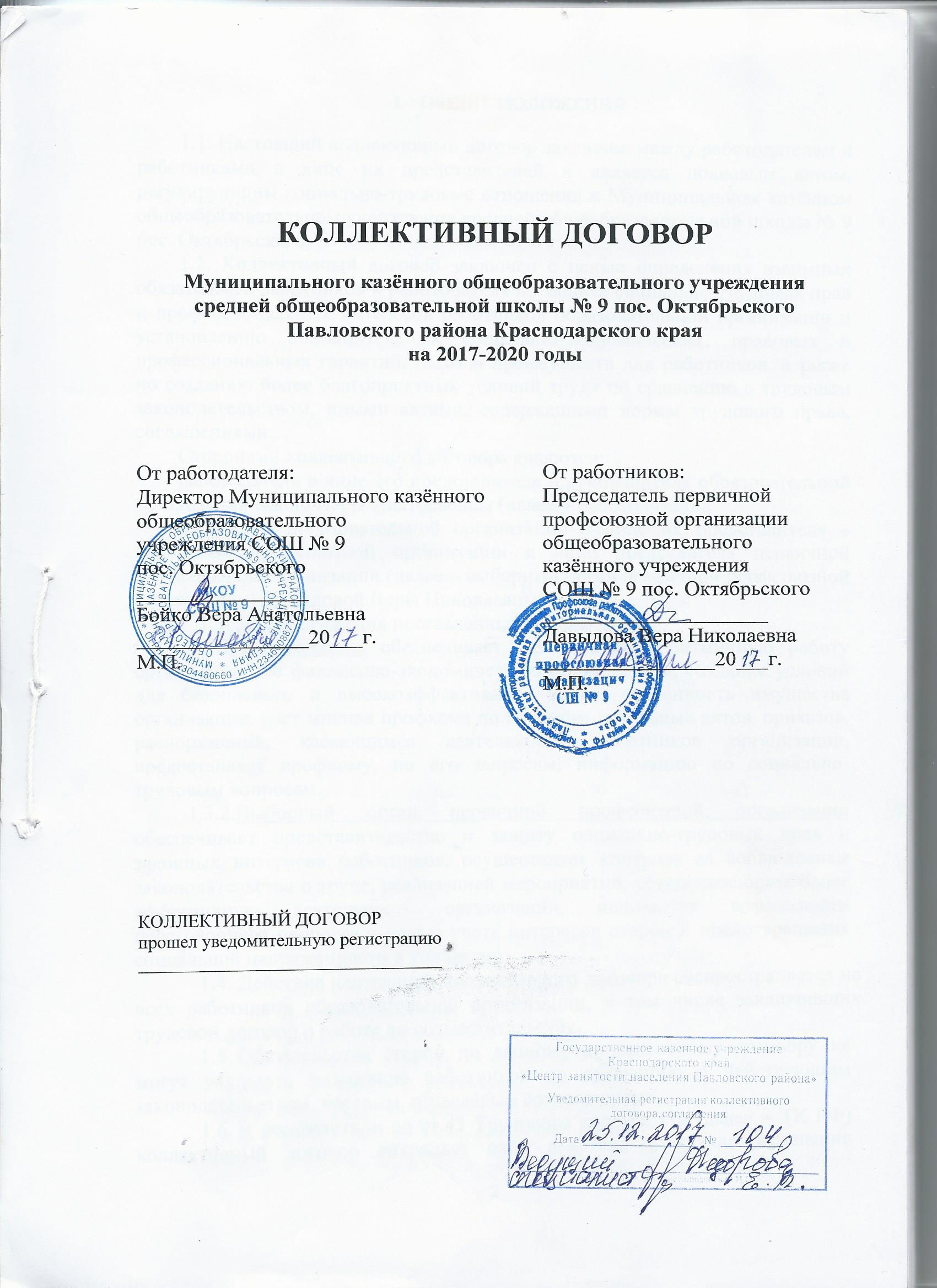 ОБЩИЕ ПОЛОЖЕНИЯ1.1. Настоящий коллективный договор заключен между работодателем и работниками в лице их представителей и является правовым актом, регулирующим социально-трудовые отношения в Муниципальном казённом общеобразовательном учреждении средней общеобразовательной школы № 9 пос. Октябрьского.1.2. Коллективный договор заключен с целью определения взаимных обязательств работников и работодателя по защите социально-трудовых прав и профессиональных интересов работников образовательной организации и установлению дополнительных социально-экономических, правовых и профессиональных гарантий, льгот и преимуществ для работников, а также по созданию более благоприятных условий труда по сравнению с трудовым законодательством, иными актами, содержащими нормы трудового права, соглашениями. Сторонами коллективного договора являются: работодатель в лице его представителя – руководителя образовательной организации Бойко Веры Анатольевны (далее – работодатель);работники образовательной организации в лице их представителя – первичной профсоюзной организации в лице председателя первичной профсоюзной организации (далее – выборный орган первичной профсоюзной организации) Давыдовой Веры Николаевны.1.3. Для достижения поставленных целей:1.3.1. Работодатель обеспечивает устойчивую и ритмичную работу организации, ее финансово-экономическую стабильность, создание условий для безопасного и высокоэффективного труда, сохранность имущества организации, учет мнения профкома по проектам локальных актов, приказов, распоряжений, касающимся деятельности работников организации, предоставляет профкому, по его запросам, информацию по социально-трудовым вопросам.1.3.2.Выборный орган первичной профсоюзной организации обеспечивает представительство и защиту социально-трудовых прав и законных интересов работников,осуществляет контроль за соблюдением законодательства о труде, реализацией мероприятий, обеспечивающих более эффективную деятельность организации, использует возможности переговорного процесса с целью учета интересов сторон и предотвращения социальной напряженности в коллективе.1.4. Действие настоящего коллективного договора распространяется на всех работников образовательной организации, в том числе заключивших трудовой договор о работе по совместительству. 1.5. Обязательства сторон по данному коллективному договору не могут ухудшать положение работников по сравнению с действующим законодательством, краевым, отраслевым соглашениями.1.6. В соответствии со ст.43 Трудового кодекса РФ (далее – ТК РФ) коллективный договор сохраняет свое действие в случае изменения наименования организации, реорганизации организации в форме преобразования, расторжения трудового договора с ее руководителем.При реорганизации организации в форме слияния, присоединения, разделения, выделения коллективный договор сохраняет свое действие в течение всего срока реорганизации.При смене формы собственности организации коллективный договор сохраняет свое действие в течение трех месяцев со дня перехода прав собственности.При ликвидации организации коллективный договор действует в течение всего срока проведения ликвидации.1.7. Коллективный договор заключается сроком на три года и вступает в силу 19.12.2017 года (ст.43 ТК РФ).II. Трудовые отношения	2.Стороны договорились, что:2.1.Работодатель не вправе требовать от работника выполнения работы, не обусловленной трудовым договором, условия трудового договора не могут ухудшать положение работника по сравнению с действующим трудовым законодательством. 2.2.Работодатель обязан в сфере трудовых отношений:- руководствоваться Единым квалификационным справочником должностей руководителей, специалистов и служащих, содержащих квалификационные характеристики должностей работников образования, а также руководителей и специалистов здравоохранения и культуры, в которых предусматриваются должностные обязанности работников, требования к знаниям, профессиональной подготовке и уровню квалификации, необходимые для осуществления соответствующей профессиональной деятельности;- своевременно и в полном объеме перечислять за работников взносы в Пенсионный фонд РФ, Фонд социального страхования, Фонд медицинского страхования; направлять данные персонифицированного учета в органы Пенсионного фонда Российской Федерации по Краснодарскому краю;- разрабатывать и утверждать с учетом мнения выборного органа первичной профсоюзной организации в порядке, установленном статьей 372 ТК РФ локальный нормативный акт, регламентирующий порядок хранения и использования персональных данных работников организаций.2.3.	Работодатель обязуется:2.3.1. При приеме на работу (до подписания трудового договора) ознакомить работников под роспись с настоящим коллективным договором, уставом образовательной организации, правилами внутреннего трудового распорядка, иными локальными нормативными актами, непосредственно связанными с их трудовой деятельностью, а также ознакомить работников под роспись с принимаемыми впоследствии локальными нормативными актами, непосредственно связанными с их трудовой деятельностью.2.3.2.Заключать трудовой договор с работником в письменной форме в двух экземплярах, каждый из которых подписывается работодателем и работником, один экземпляр под роспись передать работнику в день заключения. Трудовой договор является основанием для издания приказа о приеме на работу.Трудовой договор с работником, как правило, заключается на неопределенный срок.Срочный трудовой договор может заключаться по инициативе работодателя либо работника только в случаях, предусмотренных ст. 59 ТК РФ, либо иными федеральными законами, если трудовые отношения не могут быть установлены на неопределенный срок с учетом характера предстоящей работы или условий ее выполнения.2.3.3. В трудовой договор включать обязательные условия, указанные в ст. 57 ТК РФ, в том числе:- трудовая функция (работа по должности в соответствии со штатным расписанием, профессии, специальности, с указанием квалификации);- дата начала работы, а в случае, когда заключается срочный трудовой договор, так же срок его действия и обстоятельства (причины), послужившие основанием для заключения срочного трудового договора в соответствии с ТК РФ;- размер оклада (должностного оклада) ставки заработной платы, установленный за исполнение работником трудовых (должностных) обязанностей определенной сложности (квалификации) за календарный месяц;- объем учебной нагрузки (преподавательской работы) педагогического работника в неделю;- размеры выплат компенсационного характера при выполнении работ с вредными и (или) опасными, иными особыми условиями труда, в условиях, отклоняющихся от нормальных условий труда, и др.;- размеры выплат стимулирующего характера, либо условия для их установления со ссылкой на локальный нормативный акт, регулирующий порядок осуществления выплат стимулирующего характера, если их размеры зависят от установленных в общеобразовательном учреждении показателей и критериев;- режим рабочего времени и времени отдыха;- условия об обязательном социальном страховании работника в соответствии с ТК РФ.В трудовом договоре могут предусматриваться дополнительные условия, не ухудшающие положение работника по сравнению с установленным трудовым законодательством и иными нормативными правовыми актами, содержащими нормы трудового права, коллективным договором, локальными нормативными актами, в частности: о рабочем месте, об испытании, о правах и обязанностях работника и работодателя.Условия трудового договора могут быть изменены только по соглашению сторон и в письменной форме (ст.72 ТК РФ).2.3.4.Обеспечивать своевременное уведомление работников в письменной форме о предстоящих изменениях обязательных условий трудового договора (в том числе об изменениях размера оклада (должностного оклада), ставки заработной платы, размеров иных выплат, устанавливаемых работникам) не позднее чем за два месяца до их введения, а также своевременное заключение дополнительных соглашений об изменении условий трудового договора.Высвобождающуюся в связи с увольнением педагогических работников учебную нагрузку предлагает, прежде всего, педагогическим работникам, учебная нагрузка которых установлена в объеме менее нормы часов за ставку заработной платы.2.4.Стороны исходят из того, что:2.4.1.Учебная нагрузка педагогических работников, оговариваемая в трудовом договоре, определяется, изменяется в соответствии с Порядком определения учебной нагрузки педагогических работников, оговариваемой в трудовом договоре, утвержденным приказом Министерства образования и науки Российской Федерации от 22.12.2014 г. № 1601.2.4.2. При приеме на работу педагогических работников, имеющих первую или высшую квалификационную категорию, а также ранее успешно прошедших аттестацию на соответствие занимаемой должности, после которой прошло не более трех лет, испытание при приеме на работу не устанавливается.2.4.3.Руководитель образовательной организации, его заместители, руководители структурных подразделений помимо работы, определенной трудовым договором, вправе на условиях дополнительного соглашения к трудовому договору осуществлять преподавательскую работу (учебную нагрузку) в объеме, необходимом  в соответствии с действующим законодательством для реализации права на досрочное назначение трудовой пенсии в связи с педагогической деятельностью без занятия штатной должности, которая не считается совместительством.Предоставление преподавательской работы (учебной нагрузки) указанным лицам, а также педагогическим, руководящим и иным работникам других образовательных организаций, работникам предприятий, учреждений и организаций (включая работников органов управления образованием и учебно-методических кабинетов) осуществляется с учетом мнения выборного органа первичной профсоюзной организации и при условии, если учителя, для которых данная образовательная организация является местом основной работы, обеспечены преподавательской работой по своей специальности вобъеме не менее чем на ставку заработной платы.2.4.4. Расторжение трудового договора в соответствии с пунктами 2, 3 и 5 части 1 статьи 81 ТК РФ с работником – членом Профсоюза по инициативе работодателя может быть произведено только с учетом мнения выборного органа первичной профсоюзной организации.2.4.5.В случае прекращения трудового договора по основанию, предусмотренному пунктом 7 части первой статьи 77 ТК РФ в связи  с отказом работника от продолжения работы в силу изменений определенных сторонами условий трудового договора,  работникам выплачивается  выходное  пособие в размере не менее среднего месячного заработка.2.4.6.Преимущественное право оставления на работе при расторжении трудового договора в связи с сокращением численности или штата предоставляется работникам, помимо предусмотренных ст. 179 ТК РФ,  в случаях: обучения в образовательных организациях профессионального образования (независимо от того, за чей счет они обучаются); работникам, впервые поступившим на работу по полученной специальности, в течение одного года со дня окончания образовательной организации; работникам, проработавшим в отрасли образования свыше 10 лет; работникам предпенсионного возраста (за 2 года до пенсии); работникам, имеющим детей в возрасте до 18 лет; одинокие матери, воспитывающие ребенка в возрасте до 16 лет; одинокие отцы, воспитывающие ребенка в возрасте до 16 лет; родители, имеющие ребенка инвалида в возрасте до 18 лет; педагогическим работникам, которым установлена первая или высшая квалификационная  категория; награжденные государственными и (или) ведомственными наградами в связи с педагогической деятельностью. 2.4.7.Работодатель уведомляет профком в письменной форме о сокращении численности или штата работников не позднее, чем за два месяца до его начала, а в случаях, которые могут повлечь массовое высвобождение, не позднее, чем за три месяца до его начала (ст.82 ТК РФ). Уведомление должно содержать проекты приказов о сокращении численности или штатов, список сокращаемых должностей и работников, перечень вакансий, предполагаемые варианты трудоустройства.В случае массового высвобождения работников уведомление должно содержать социально-экономическое обоснование. 2.4.8. К массовому высвобождению работников относится увольнение 10 и более процентов работников в течение 90 календарных дней в организации.В случае массового высвобождения работников, возникшего в связи с ликвидацией организации, а также сокращением объемов его деятельности, работодатель   обязан:  - предупреждать работника о предстоящем увольнении в связи с сокращением численности или штата не менее чем за 3 месяца;- по договоренности сторон трудового договора предоставлять, в период после предупреждения об увольнении, рабочее время 1 день в месяц для самостоятельного поиска работы с сохранением заработной платы.2.4.9. При появлении новых рабочих мест в учреждении, в том числе и на неопределенный срок, работодатель обеспечивает приоритет в приеме на работу работников, добросовестно работавших в нем, ранее уволенных из учреждения в связи с сокращением численности или штата.2.5.Выборный орган первичной профсоюзной организации обязуется:2.5.1.Осуществлять контроль соблюдения работодателем трудового законодательства и иных нормативных правовых актов, содержащих нормы трудового права, при заключении, изменении и расторжении трудовых договоров с работниками.2.5.2.Обеспечить участие представителя выборного органа первичной профсоюзной организации в проведении аттестации работников.2.5.3.Осуществлять контроль за правильностью ведения и хранения трудовых книжек работников, за своевременностью внесения в них записей, в том числе при установлении квалификационных категорий по результатам аттестации работников.2.5.4.Представлять и защищать трудовые права членов профсоюза в комиссии по трудовым спорам и в суде.III.Содействие занятости, повышению квалификации работников, закреплению профессиональных кадров3.Работодатель обязуется:	3.1.С учетом мнения выборного органа первичной профсоюзной организации определять формы профессионального обучения по программам профессиональной подготовки, переподготовки, повышения квалификации или дополнительного профессионального образования по программам повышения квалификации и программам профессиональной переподготовки педагогических работников, перечень необходимых профессий и специальностей на каждый календарный год с учетом перспектив развития образовательной организации.3.2. Направлять педагогических работников на дополнительное профессиональное образование по профилю педагогической деятельности не реже чем один раз в три года (подпункт 2 пункта 5 статьи 47 Федерального закона от 29 декабря 2012 г. № 273-ФЗ «Об образовании в Российской Федерации», статьи 196 и 197 ТК РФ).3.3. В случае направления работника для профессионального обучения или  дополнительного профессионального образования сохранять за ним место работы (должность), среднюю заработную плату по основному месту работы и, если работник направляется для повышения квалификации в другую местность, оплачивать ему командировочные расходы (суточные, проезд к месту обучения и обратно, проживание) в порядке и размерах, предусмотренных для лиц, направляемых в служебные командировки в соответствии с документами, подтверждающими фактически произведенные расходы.При направлении работников в служебные командировки норма суточных устанавливается за каждые сутки нахождения в командировке в следующих размерах: 100 рублей – по Краснодарскому краю.	3.4.Предоставлять гарантии и компенсации работникам, совмещающим работу с получением образования в порядке, предусмотренном главой 26 ТК РФ, в том числе работникам, уже имеющим профессиональное образование соответствующего уровня, и направленным на обучение работодателем.3.5.Содействовать работнику, желающему пройти профессиональное обучение по программам профессиональной подготовки, переподготовки, повышения квалификации или дополнительного профессионального образования по программам повышения квалификации и программам профессиональной переподготовки педагогических работников и приобрести другую профессию.3.6. Включить представителя выборного органа первичной профсоюзной организации в состав аттестационной комиссии для проведения аттестации педагогических работников, в целях подтверждения соответствия занимаемой должности. 	3.7.Стороны исходят из того, что:3.7.1.При организации аттестации педагогических работников обеспечивается:-бесплатность прохождения аттестации для работников;-гласность, коллегиальность, недопустимость дискриминации.3.7.2. В целях защиты социально-экономических интересов молодых специалистов -выпускников профессиональных образовательных организаций, впервые поступивших на работу и имеющих стаж работы менее трех лет:- за молодыми специалистами закрепляются наставники из числа опытных педагогов. Наставникам за качественную работу с молодыми специалистами производить выплату стимулирующего характера в размере500 – 1000 рублей ежемесячно;- осуществлять ежемесячно выплату стимулирующего характера молодым специалистам в размере 2000 рублей сроком на 3 года с момента поступления на работу;- молодых специалистов не направлять на работу в классы со сложным контингентом учащихся сроком на 1год с момента поступления на работу.3.7.3. В соответствии краевым отраслевым соглашением, при аттестации отдельных категорий педагогических работников, претендующих на имеющуюся у них квалификационную категорию в связи с истечением срока ее действия, оценка уровня их квалификации может осуществляться на основе письменного представления руководителя образовательной организации, в котором указаны сведения о результатах профессиональной деятельности педагога. К указанной категории относятся:-награжденные государственными, ведомственными наградами, получившие почетные звания, отраслевые знаки отличия за достижения в педагогической деятельности;- имеющих ученую степень кандидата или доктора наук по профилю деятельности;- победители, призеры и лауреаты Всероссийских и краевых конкурсов педагогических работников организаций, осуществляющих образовательную деятельность (за последние пять лет);- педагогические работники общеобразовательных организаций, подготовивших победителей федерального или краевого уровней Всероссийской олимпиады школьников (за последние пять лет);- педагогические работники общеобразовательных организаций, подготовивших победителей и призеров олимпиад и иных конкурсных мероприятий, по итогам которых присуждаются премии для поддержки талантливой молодежи (за последние пять лет);- педагогические работники общеобразовательных организаций, обеспечивающие высокий уровень подготовки выпускников (по итогам года).В случае, когда педагог, имеющий квалификационную категорию по определенной должности, работает по должности с другим наименованием и по выполняемой им работе совпадают должностные обязанности, профили работы, он имеет право подать заявление о проведении аттестации в целях установления ему высшей квалификационной категории.3.8. Стороны совместно:3.8.1.Рассматривают кандидатуры и принимают решения по представлению к присвоению почетных званий и награждению государственными, отраслевыми наградами, иными поощрениями на муниципальном, региональном уровне работников организации.3.8.2.Содействуют организации и проведению мероприятий, направленных на повышение социального и профессионального статуса работников.3.8.3.Принимают меры по созданию условий для реализации программ пенсионного обеспечения работников, проведению организационных и информационно-разъяснительных мероприятий по содержанию пенсионной реформы.IV.рабочее время и время отдыха4.Стороны пришли к соглашению о том, что:4.1. Режим рабочего времени и времени отдыха работников образовательной организации определяется настоящим коллективным договором, Правилами внутреннего трудового распорядка(приложение № 1), расписанием занятий,годовым календарным учебным планом, графиками работы, согласованными с выборным органом первичной профсоюзной организации. 4.2.	Для руководителя, заместителей руководителя, руководителей структурных подразделений, работников из числа административно- хозяйственного, учебно-вспомогательного и обслуживающего персонала образовательной организации устанавливается нормальная продолжительность рабочего времени, которая не может превышать 40 часов в неделю.4.3. Для работников и руководителей организации, расположенной в сельской местности, - женщин устанавливается 36-часовая рабочая неделя, если меньшая продолжительность не предусмотрена иными законодательными актами. При этом заработная плата выплачивается в том же размере, что и при полной продолжительности еженедельной работы (40 часов).4.4. По соглашению между работником и работодателем могут устанавливаться, как при приеме на работу, так и впоследствии, неполный рабочий день или неполная рабочая неделя. Работодатель обязуется установить неполный рабочий день или неполную рабочую неделю по просьбе беременной женщины, одного из родителей (опекуна, попечителя), имеющего ребенка в возрасте до 14 лет (ребенка-инвалида в возрасте до 18 лет), лиц, осуществляющих уход за больным членом семьи в соответствии с медицинским заключением (ст.93 ТК РФ), а также многодетных родителей (Закон Краснодарского края от 22.02.2005 №836-КЗ «О социальной поддержке многодетных семей в Краснодарском крае»).4.5. Для педагогических работников устанавливается сокращенная продолжительность рабочего времени не более 36 часов в неделю (ст.333 ТК РФ).В зависимости от должности и (или) специальности педагогическим работникам устанавливается продолжительность рабочего времени или норма часов педагогической работы на ставку заработной платы (приказ Министерства образования и науки Российской Федерации от 22.12.2014 г. № 1601).4.6. В образовательной организации учебная нагрузка на новый учебный год (по полугодиям) устанавливается руководителем образовательной организации по согласованию с выборным органом первичной профсоюзной организации.Руководитель обязан заранее ознакомить педагогических работников под роспись с предполагаемой учебной нагрузкой на полугодие в письменном виде не менее чем за два месяца.4.7. Изменение условий трудового договора, за исключением изменения трудовой функции педагогического работника образовательной организации, осуществлять только в случаях, когда по причинам, связанным с изменением организационных или технологических условий труда (уменьшения количества часов по учебным планам и образовательным программам, сокращения количества классов, определенные сторонами условия трудового договора, не могут быть сохранены.4.8. При установлении учителям, для которых данное учреждение является местом основной работы, учебной нагрузки на новый учебный год сохраняется ее объем и преемственность преподавания предметов в классах. Объем учебной нагрузки, установленный учителям в начале учебного года, не может быть уменьшен по инициативе работодателя в текущем учебном году, а также при установлении ее на следующий учебный год, за исключением случая, указанного в  п. 4.7. настоящего раздела.  Объем учебной нагрузки учителей больше или меньше нормы часов за ставку заработной платы устанавливается только с их письменного согласия.4.9. Учебная нагрузка педагогическим работникам, находящимся к началу учебного года в отпуске по уходу за ребенком до достижения им возраста трех лет либо в ином отпуске, устанавливается при распределении ее на очередной учебный год на общих основаниях, а затем передается для выполнения другим учителям на период нахождения указанных работников в соответствующих отпусках.4.10. В дни работы к дежурству по образовательной организации педагогические работники привлекаются не ранее чем за 20 минут до начала учебных занятий и не позднее 20 минут после окончания их последнего учебного занятия.4.11.Продолжительность рабочей недели пятидневная для штатных работников и учителей начальных классов, шестидневная непрерывная рабочая неделя у учителей 5-11 классов соответственно одним выходным днемв неделю устанавливается для работников Правилами внутреннего трудового распорядка и трудовыми договорами (Приложение № 1).Общим выходным днем является воскресенье.4.12.Составление расписания учебных занятий осуществляется с учетом рационального использования рабочего времени учителя. Длительные перерывы между занятиями при составлении расписания допускаются только по письменные заявления учителя.При составлении расписаний учебных занятийучителям, имеющим нагрузку не более 18 часов, предусматривается один свободный день в неделю для методической работы.Рабочее время учителей в период учебных занятий определяется расписанием занятий и выполнением обязанностей, которые возлагаются на учителя в соответствии с трудовыми договорами, должностными инструкциями Правилами внутреннего трудового распорядка, 4.13. Периоды каникул, не совпадающие с ежегодными оплачиваемыми отпусками педагогических работников, а также периоды отмены учебных занятий, являются для них рабочим временем. В каникулярный период учителя осуществляют педагогическую, методическую, организационную работу, связанную с реализацией образовательной программы, в пределах нормируемой части их рабочего времени (установленного объема учебной нагрузки), определенной им до начала каникул, с сохранением заработной платы в установленном порядке. График работы в период каникул утверждается приказом руководителя образовательной организации по согласованию с выборным органом первичной профсоюзной организации.В каникулярный период, а также в период отмены учебных занятий учебно-вспомогательный и обслуживающий персонал образовательной организации может привлекаться к выполнению хозяйственных работ, не требующих специальных знаний, в пределах установленной им продолжительности рабочего времени.4.14. Привлечение работодателем работников к работе в сверхурочное время допускается только с письменного согласия работника с учетом мнениявыборного органа первичной профсоюзной организации (ст.99 ТК РФ).4.15. Отдельные работники при необходимости могут эпизодически привлекаться к выполнению своих трудовых функций за пределами установленной для них продолжительности рабочего времени (ненормированный рабочий день). Работникам, которым по условиям трудового договора установлен ненормированный рабочий день, предоставляется дополнительный оплачиваемый отпуск за ненормированный рабочий день не менее 7 календарных дней (ст.119 ТК РФ). (Приложение № 2).4.16.	Работа в выходные и праздничные дни запрещена. Привлечение работников к работе в выходные и нерабочие праздничные дни производится с их письменного согласия, с учетом мнения выборного органа первичной профсоюзной организации.Привлечение работника к работе в выходные и нерабочие праздничные дни производится по письменному распоряжению работодателя.4.17. Привлечение работников организации к выполнению работы, не предусмотренной должностными обязанностями, трудовым договором, допускается только по письменному распоряжению работодателя с письменного согласия работника, с дополнительной оплатой (ст. 60, 97 и 99 ТК РФ).4.18. Работодатель обязуется не направлять в служебные командировки, не привлекать к сверхурочной работе, работе в ночное время, выходные и нерабочие праздничные дни беременных женщин, несовершеннолетних (ст.259, ст.268 ТК РФ).Женщин, имеющих детей в возрасте до 3 лет, матерей (отцов), воспитывающих без супруга (супруги) детей в возрасте до 5 лет, работников, имеющих детей-инвалидов, работников, осуществляющих уход за больными членами их семей в соответствии с медицинским заключением, привлекать к вышеуказанным работам только с их письменного согласия и при условии, если это не запрещено им медицинскими рекомендациями. При этом работники, названные в данном пункте, должны быть в письменной форме ознакомлены со своим правом отказаться от направления в служебную командировку, привлечения к сверхурочной работе, работе в ночное время, выходные и праздничные дни (ст.259 ТК РФ).4.19.	В течение рабочего дня (смены) работнику предоставляется перерыв для отдыха и питания, время и продолжительность которого определяется правилами внутреннего трудового распорядка образовательной организации.Для учителей, выполняющих свои обязанности непрерывно в течение рабочего дня, перерыв для приема пищи не устанавливается: возможность приема пищи обеспечивается одновременно вместе с обучающимися.4.20.	Продолжительность отпусков педагогических работников, директора, заместителей директора, руководителей структурных подразделений регулируется постановлением Правительства Российской Федерации от 14 мая 2015 г. № 466 «О ежегодных основных удлиненных оплачиваемых отпусках».Ежегодный основной удлиненный оплачиваемый отпуск устанавливается следующим работникам:- педагогическим работникам – 56 календарных дней;-директору – 56 календарных дней;- заместителям директора по ученой и воспитательной работе – 56 календарных дней.Остальным работникам предоставляется ежегодный основной оплачиваемый отпуск продолжительностью не менее 28 календарных дней с сохранением места работы (должности) и среднего заработка.Отпуск за первый год работы предоставляется работникам по истечении шести месяцев непрерывной работы в образовательной организации, за второй и последующий годы работы – в любое время рабочего года в соответствии с очередностью предоставления отпусков. По соглашению сторон оплачиваемый отпуск может быть предоставлен работникам и до истечения шести месяцев (статья 122 ТК РФ).При предоставлении ежегодного отпуска педагогическим работникам за первый год работы в каникулярный период, в том числе до истечения шести месяцев работы, его продолжительность должна соответствовать установленной для них продолжительности и оплачиваться в полном размере.4.21.	Очередность предоставления оплачиваемых отпусков определяется ежегодно в соответствии с графиком отпусков, утверждаемым работодателем по согласованию с выборным органом первичной профсоюзной организации не позднее, чем за 2 недели до наступления календарного года.О времени начала отпуска работник должен быть письменно извещен не позднее, чем за две недели до его начала.Продление, перенесение, разделение и отзыв из оплачиваемого отпуска производится с согласия работника в случаях, предусмотренных статьями 124-125 ТК РФ.4.22.Работникам, занятым на работах с вредными условиями труда, обеспечивается право на дополнительный отпуск и сокращенный рабочий день (Приложение № 3)4.23.	При исчислении общей продолжительности ежегодного оплачиваемого отпуска дополнительные оплачиваемые отпуска суммируются с ежегодным основным оплачиваемым отпуском.4.24.	Ежегодный оплачиваемый отпуск продлевается в случае временной нетрудоспособности работника, наступившей во время отпуска.Ежегодный оплачиваемый отпуск по соглашению между работником и работодателем переносится на другой срок при несвоевременной оплате времени отпуска либо при предупреждении работника о начале отпуска позднее, чем за две недели.При увольнении работнику выплачивается денежная компенсация за неиспользованный отпуск пропорционально отработанному времени. Работнику, проработавшему 11 месяцев, выплачивается компенсация за полный рабочий год. При этом учителям, проработавшим 10 месяцев, выплачивается денежная компенсация за неиспользованный отпуск за полную продолжительность отпуска - 56 календарных дней.Денежная компенсация за неиспользованный отпуск при увольнении работникаисчисляется исходя из количества неиспользованных дней отпуска с учетом рабочего года работника.4.25.	Педагогическим работникам не реже чем через каждые десять лет непрерывной педагогической работы предоставляется длительный отпуск сроком до одного года в соответствии с приказом Министерства образования и науки  РФ от 31.05.2016 г. № 644 «Об утверждении Порядка предоставления педагогическим работникам организаций, осуществляющих образовательную деятельность, длительного отпуска сроком до одного года» (Приложение № 12).4.26.	Стороны договорились:4.26.1. Работодатель обязан на основании письменного заявления работника предоставить отпуск без сохранения заработной платы:работающим пенсионерам по старости (по возрасту) - до 14 календарных дней в году;родителям и женам (мужьям) военнослужащих, погибших или умерших вследствие ранения, контузии или увечья, полученных при исполнении обязанностей военной службы, либо вследствие заболевания, связанного с прохождением военной службы, - до 14 календарных дней в году;работающим инвалидам - до 60 календарных дней в году;работникам в случаях рождения ребенка, регистрации брака, смерти близких родственников - до пяти календарных дней;работнику, имеющему двух или более детей в возрасте до четырнадцати лет, работнику, имеющему ребенка-инвалида в возрасте до восемнадцати лет, одинокой матери, воспитывающей ребенка в возрасте до четырнадцати лет, отцу, воспитывающему ребенка в возрасте до четырнадцати лет без матери - продолжительностью до 14 календарных дней;- для сопровождения 1 сентября детей младшего школьного возраста в школу  1календарный день;- рождения внуков – 3-х  календарных дней;- бракосочетания детей работников – 3-х календарных дней;- председателю выборного органа первичной профсоюзной организации 5 календарных дней;- членам профкома  3-х календарных дней;- в связи с переездом на новое место жительства – 2 календарных дня;- для проводов детей на военную службу – 2 календарных дня;- тяжелого заболевания близкого родственника – 2 календарных дня;- за стаж работы в организации (от 20 лет)  _1_ календарный день.4.26.2. Работникам предоставляется дополнительный оплачиваемый отпуск в следующих случаях:- заместителю директора по АХР – 7 календарных дней;- секретарю – 7 календарных дня;- лаборанту – 7 календарных дня;- водителю – 7 календарных дней.4.27.	Выборный орган первичной профсоюзной организации обязуется:4.27.1. Осуществлять контроль за соблюдением работодателем требований трудового законодательства и иных нормативных правовых актов, содержащих нормы трудового права, соглашений, локальных нормативных актов, настоящего  коллективного договора по вопросам рабочего времени и времени отдыха работников.V. Оплата и нормирование труда5.1.В области оплаты труда стороны исходят из того, что заработная плата каждого работника зависит от его квалификации, сложности выполняемой работы, количества и качества затраченного труда и максимальным размером не ограничивается (ст.132 ТК РФ).5.1.1.	Заработная плата выплачивается работникам за текущий месяц не реже чем каждые полмесяца путем перечисления на лицевые счета работников денежных средств через публичное акционерное общество «Сбербанк России».Днями выплаты заработной платы являются: 10 и 25 числа текущего месяца. Установить следующие соотношения частей заработной платы: аванс – 40%, заработная плата – 60%.При выплате заработной платы работнику вручается расчетный листок.Форма расчетного листка утверждается работодателем с учетом мнения выборного органа первичной профсоюзной организации.	5.1.2.Производить выплату заработной платы при совпадении дня выплаты с выходным или нерабочим праздничным днем накануне этого дня (ст.136 ТК РФ).5.1.3.Заработная плата работнику устанавливается трудовым договором в соответствии с системой оплаты труда (ст.135 ТК РФ), изложенной в Положении об оплате труда (Приложение № 4), разработанного на основании Постановления администрации муниципального образования Павловский район «Об утверждении Положения об оплате труда работников муниципальных образовательных учреждений и муниципальных учреждений образования муниципального образования Павловский район» от 05.05.2012 г. № 742 (с изменениями и дополнениями), постановления главы администрации Краснодарского края от 27.11.2008 года №1218 «О введении отраслевой системы оплаты труда работников государственных образовательных учреждений  и государственных учреждений образования Краснодарского края».5.1.4.Оплата труда библиотечных и других работников, не относящихся к сфере образования, осуществляется в соответствии с отраслевыми условиями оплаты труда, установленными в муниципальном образовании Павловский район.	Компенсационные и стимулирующие выплаты указанным работникам производятся по условиям оплаты труда общеобразовательного учреждения.5.1.5. Оплату труда работников в ночное время (с 22 часов до 6 часов)  осуществлятьв повышенном размере, но не ниже 35 процентов часовой ставки (части оклада (должностного оклада), рассчитанного за час работы) за каждый час работы в ночное время.5.1.6. Ежемесячная выплата стимулирующего характера в размере трех тысяч рублей, дополнительно выплачивается работникам в соответствии с перечнем должностей (закон Краснодарского края от.03.03.2010г №1911).  Выплата производится в полном объеме при условии отработки нормы рабочего времени и выполнения нормы труда работником. 5.1.7. При изменении размера оплаты труда работника, в зависимости от стажа, квалификационной категории, государственных наград и (или) ведомственных знаков отличия, ученой степени право на его изменение возникает  в следующие сроки:- при увеличении стажа работы - со дня достижения соответствующего стажа, если документы находятся в организации, или со дня представления документа о стаже, дающем право на повышение размера ставки (оклада) заработной платы;- при присвоении квалификационной категории - со дня вынесения решения аттестационной комиссией;- при присвоении почетного звания, награждения ведомственными знаками отличия - со дня присвоения, награждения;-  при присуждении ученой степени доктора наук и кандидата наук - со дня принятия Минобрнауки России решения о выдаче диплома.	При наступлении у работника права на изменение размеров оплаты в период пребывания его в ежегодном оплачиваемом или другом отпуске, а также в период его временной нетрудоспособности выплата заработной платы (исходя из более высокого размера) производится со дня окончания отпуска или временной нетрудоспособности.	5.1.8.Оплата труда работников, занятых на работах с вредными и (или) опасными условиями труда, производится по результатам специальной оценки условий трудав повышенном размере по сравнению со ставками (окладами), установленными для различных видов работ с нормальными условиями труда. В Приложении № 5 к настоящему коллективному договору устанавливаются конкретные дифференцированные размеры повышения оплаты труда в зависимости от условий труда, при этом минимальный размер повышения оплаты труда работникам, занятым на работах с вредными и (или) опасными условиями труда в соответствии со статьей 147 ТК РФ не может быть менее 4%  ставки (оклада), установленной для различных видов работ с нормальными условиями труда.До проведения в установленном порядке специальной оценки условий труда работнику, выполняющему работу, включенную в Перечень работ с неблагоприятными условиями труда, утвержденный приказом Гособразования СССР от 20.08.1990 № 579, на которых устанавливается доплата до 12% к ставкам заработной платы, работодатель осуществляет оплату труда в повышенном размере.5.1.9.Выплаты доплат за выполнение работниками дополнительной работы производятся сверх минимального размера оплаты труда. 5.1.10.Оплата труда учителей, имеющих квалификационные категории, осуществляется с учетом квалификационной категории независимо  от преподаваемого предмета.5.1.11. Выплата заработной платы в размере ниже установленного оклада (ставки) заработной платы учителям 1-х классов при применении в оздоровительных целях и для обеспечения процесса адаптации детей к требованиям школы в первые два месяца учебного года «ступенчатого» метода наращивания учебной нагрузки, а также использования динамической паузы не допускается.5.1.12.В случае задержки выплаты заработной платы на срок более 15 дней работник имеет право, известив работодателя в письменной форме, приостановить работу на весь период до выплаты задержанной суммы.5.1.13. Оплата труда педагогических работников с учетом имеющейся квалификационной категории за выполнение педагогической работы по должностис другим наименованием, по которой не установлена квалификационная категория, производится в случаях, предусмотренных в Приложении № 6, а также в другихслучаях, если по выполняемой работе совпадают должностные обязанности, профили работы (деятельности).5.1.14.В целях материальной поддержки педагогических работников сохранять (до одного года) доплаты  с учетом имевшейся квалификационной категории с момента выхода их на работу в случаях:-возобновления педагогической работы после ее прекращения в связи с ликвидацией образовательной организации или выходом на пенсию, независимо от ее вида;- временной нетрудоспособности; - нахождения в отпуске по беременности и родам, уходу за ребенком;- нахождения в командировке на работе по специальности за рубежом;-  нахождения в длительном отпуске сроком до одного года;  -  перед наступлением пенсионного возраста;- возобновление педагогической работы в связи с прекращением исполнения на освобожденной основе полномочий в составе выборного профсоюзного органа.5.1.15. При замещении отсутствующих работников оплата труда производится с учетом уровня квалификации замещающего работника.5.2. Стороны договорились:5.2.1..Предусматривать в Положении об оплате труда работников организации регулирование вопросов оплаты труда с учетом:- обеспечения работодателем равной оплаты за труд равной ценности, а также недопущения какой бы то ни было дискриминации - различий, исключений и предпочтений, не связанных с деловыми качествами работников;- дифференциации  в  размерах   оплаты   труда педагогическихработников, имеющих квалификационные категории, установленные по результатам аттестации;- направления бюджетных ассигнований, предусматриваемых на увеличение фондов оплаты труда работников организаций, преимущественно на увеличение размеров окладов (должностных окладов), ставок заработной платы работников;- обеспечения повышения уровня реального содержания заработной платы работников организаций и других гарантий по оплате труда, предусмотренных трудовым законодательством и иными нормативными правовыми актами, содержащими нормы трудового права;- размеров выплат за выполнение сверхурочных работ, работу в выходные и нерабочие праздничные дни, выполнение работ в других условиях, отклоняющихся от нормальных, но не ниже размеров, установленных трудовым законодательством и иными нормативными правовыми актами, содержащими нормы трудового права;- создания условий для оплаты труда работников в зависимости от их личного участия в эффективном функционировании организации;- типовых норм труда для однородных работ (межотраслевые, отраслевые и иные нормы труда, включая нормы часов педагогической работы за ставку заработной платы, нормы времени, утверждаемые в порядке, установленном Правительством Российской Федерации);- определения размеров выплат стимулирующего характера, в том числе размеров премий, на основе формализованных критериев определения достижимых результатов работы, измеряемых качественными и количественными показателями, для всех категорий работников организаций;- выплаты стимулирующего характера за квалификационную категорию, ученую степень, почетное звание и за выслугу лет осуществляются в первоочередном порядке.5.2.2.Экономия средств фонда оплаты труда направляется на премирование, оказание материальной помощиработникам  (Приложения № 7,8).VI. Социальные гарантии и льготы6. Стороны договорились, что работодатель:6.1.1.Ведет учет работников, нуждающихся в улучшении жилищных условий. Ходатайствует перед органом местного самоуправления о предоставлении жилья нуждающимся работникам и выделении ссуд на его приобретение (строительство), земельных участков под индивидуальное строительство.6.1.2. Меры социальной поддержки по оплате коммунальных услуг для работников и членов их семей, проживающих на селе и работающих в сельских общеобразовательных учреждениях, а также работникам, ушедшим на пенсию, предоставляются работодателем по предоставлению работниками соответствующих документов по оплате коммунальных платежей.6.1.3. Выплачивает при расторжении трудового договора в связи с ликвидацией организации либо сокращением численности или штата работников организации увольняемому работнику выходное пособие в размере не менее среднего месячного заработка, а также сохраняет за ним средний месячный заработок на период трудоустройства, но не свыше двух месяцев со дня увольнения. Средний месячный заработок сохранять за уволенным работником в течение третьего месяца со дня увольнения по решению органа службы занятости населения (ст. 178 ТК РФ).6.1.4. Обеспечивает сохранность архивных документов, дающих право на назначение пенсий, пособий, компенсаций. 6.1.5. Выплачивает работникам материальную помощь на лечение, при уходе в очередной отпуск, в размере 1500 рублей (из фонда экономии заработной платы).6.1.6. Выплачивает материальную помощь в размере 2000 рублей (в зависимости от стажа работы в организации) пенсионерам, выходящим на пенсию (из фонда экономии заработной платы).6.1.7. Оказывает работникам материальную помощь в связи с непредвиденными обстоятельствами (из фонда экономии заработной платы). 6.1.8. Оказывает материальную помощь в размере1000 рублейлицам, проработавшим в организации не менее 10 лет и уволенным в связи с сокращением численности или штата (из фонда экономии заработной платы).6.1.9.Оказывает материальную помощь в размере одного должностного оклада работникам, достигшим 55 летнего (женщинам) и 60 летнего возраста (мужчинам)(из фонда экономии заработной платы).6.2.Выборный орган первичной профсоюзной организации обязуется:6.2.1. Осуществлять контроль за отчислением средств, предусмотренных законом, в Пенсионный фонд, оформлением пенсионных дел работников, выходящих на пенсию.6.2.2. Осуществлять контроль за своевременным назначением и выплатой работникам пособий по обязательному социальному страхованию.6.2.3. Оказывать материальную помощь работникам в случаях стихийных бедствий и других чрезвычайных ситуаций из средств профсоюзного бюджета.6.2.4.Организовывать физкультурно-оздоровительную и культурно-массовую работу для членов профсоюза и других работников образовательной организации.6.2.5.Содействовать оздоровлению членов Профсоюза и их детей образовательной организации.6.2.6. Вести коллективные переговоры с работодателем по улучшению социально-экономического положения работников.VII. Охрана труда и здоровья7.1. Работодатель обязуется:7.1.1.Обеспечивать безопасные условия труда при проведении образовательного процесса.7.1.2.Совместно с выборным органом первичной профорганизации ежегодно заключать Соглашение по охране труда(приложение № 9)7.1.3. Осуществлять финансирование (выделять средства) на проведение мероприятий по улучшению условий и охраны труда, в том числе на обучение работников безопасным приемам работ, проведение  специальной оценки условий труда из всех источников финансирования в размере не менее 0,2% от суммы затрат на образовательные услуги (ст. 226 ТК РФ).7.1.4.Использовать в качестве дополнительного источника финансирования мероприятий по охране труда возможность возврата части сумм страховых взносов Фонда социального страхования Российской Федерации (до 20%) на предупредительные меры по сокращению производственного травматизма, в том числе на проведение специальной оценки условий труда, обучение по охране труда, приобретение СИЗ, санаторно-курортное лечение работников, занятых на работах с вредными и (или) опасными условиями труда, проведение обязательных медицинских осмотров (приказ Министерства труда и социальной защиты РФ от 10 декабря 2012 г. № 580н).7.1.5. Проводить обучение по охране труда и проверку знаний требований охраны труда работников  организации (АУП, специалисты - не реже 1 раза в три года, другие – ежегодно).7.1.6.Обеспечить наличие правил, инструкций, журналов инструктажа и других обязательных материалов на рабочих местах.7.1.7.Разработать и утвердить инструкции по охране труда по видам работ и профессиям в соответствии со штатным расписанием и согласовать их с выборным органом первичной профсоюзной организацией.7.1.8. Обеспечивать проведение в установленном порядке работ по специальной оценке условий труда на рабочих местах.7.1.9. Предоставлять гарантии и компенсации работникам, занятым на работах с вредными и (или) опасными условиями труда в соответствии с Трудовым кодексом РФ, иными нормативными правовыми актами, содержащими государственные нормативные требования охраны труда(приложения № 3,5).7.1.10. Обеспечивать работников сертифицированной спецодеждой и другими средствами индивидуальной защиты (СИЗ), смывающими и обезвреживающими средствами в соответствии с установленными нормами(приложения № 10,11).7.1.11. Обеспечивать прохождение обязательных предварительных и периодических медицинских осмотров работников с сохранением за ними места работы (должности) и среднего заработка.7.1.12. Проводить своевременное с выборным органом первичной профсоюзной организации расследование несчастных случаев на производстве в соответствии с действующим законодательством и вести их учет.7.1.13. Создать на паритетной основе совместно с выборным органом первичной профсоюзной организации комиссию по охране труда для осуществления контроля за состоянием условий и охраны труда, выполнением Соглашения по охране труда.7.1.14.За результативную работу производить  уполномоченному по охране труда ежемесячную  выплату стимулирующего характера в размере 1000рублей. 7.1.15. Обеспечить наличие оборудованногопомещения для отдыха и приема пищи работников образовательной организации.7.1.16. В случае отказа работника от работы при возникновении опасности для его жизни и здоровья вследствие невыполнения нормативных требований по охране труда, предоставить ему другую работу на время устранения такой опасности, либо оплатить возникшего по этой причине простой  в размере среднего заработка.7.2. Работники обязуются:7.2.1. Соблюдать требования охраны труда, установленные законами и иными нормативными правовыми актами.7.2.2. Проходить обучение безопасным методам и приемам выполнения работ, оказанию первой помощи при несчастных случаях на производстве, инструктаж по охране труда, проверку знаний требований охраны труда.7.2.3. Проходить обязательные предварительные при поступлении на работу и периодические медицинские осмотры, а также внеочередные медицинские осмотры в соответствии с медицинскими рекомендациями за счет средств работодателя.7.2.4. Правильно применять средства индивидуальной и коллективной защиты.7.2.5. Извещать немедленно руководителя, заместителя руководителя либо руководителя структурного подразделения образовательной организации о любой ситуации, угрожающей жизни и здоровью людей, о каждом несчастном случае, происшедшем на производстве, или об ухудшении состояния своего здоровья во время работы.7.3. Работник имеет право отказаться от выполнения работы в случае возникновения на рабочем месте ситуации, угрожающей жизни и здоровью работника, а также при необеспечении необходимыми средствами индивидуальной и коллективной защиты до устранения выявленных нарушений с сохранением за это время средней заработной платы.7.4.Стороны совместно:7.4.1.Оказываютсодействие внештатным техническим  (главному техническому) инспекторам труда Профсоюза, членам комиссий по охране труда, уполномоченным (доверенным лицам) по охране труда в проведении контроля за состоянием охраны труда в образовательной организации. 7.4.2. Организовывают и проводят «Дни охраны труда».	7.5.Выборный орган первичной профсоюзной организации обязуется:7.5.1.Оказывать практическую помощь членам Профсоюза и представлять их интересы в реализации  права на безопасные и здоровые условия труда, социальные льготы и компенсации за работу в особых условиях труда.7.5.2.Организовать работу по осуществлению общественного контроля  за состоянием охраны труда.7.5.3.Обеспечивать участие представителей выборного органа первичной профсоюзной  организации в проведении специальной оценки условий труда.VIIi. Гарантии прав профсоюзной организации и членов Профсоюза8.Стороны договорились, что:8.1.Работодатель:8.1.1.Работодатель обеспечивает по письменному заявлению ежемесячное бесплатное перечисление на счет территориальной профсоюзной организации членских профсоюзных взносов из заработной платы работников, являющихся членами профсоюза, одновременно с выдачей заработной платы (ст.377 ТК РФ).Задержка перечисления средств не допускается.8.1.2. В случае если работник, не состоящий в Профсоюзе, уполномочил выборный орган первичной профсоюзной организации представлять его законные интересы во взаимоотношениях с работодателем (статьи 30 и 31 ТК РФ), руководитель обеспечивает по письменному заявлению работника ежемесячное перечисление на счет территориальной организации профсоюза  денежных средств из заработной платы работника в размере 1% (часть 6 статьи 377 ТК РФ). 8.1.3. В целях создания условий для успешной деятельности первичной профсоюзной организации и ее выборного органа в соответствии с Трудовым кодексом Российской Федерации, Федеральным законом «О профессиональных союзах, их правах и гарантиях деятельности», иными федеральными законами, настоящим коллективным договором работодатель обязуется:8.1.4. Соблюдать права профсоюза, установленные законодательством и настоящим коллективным договором (глава 58 ТК РФ).8.1.5.Не препятствовать представителям профсоюза в посещении рабочих мест, на которых работают члены профсоюза, для реализации уставных задач и представленных законодательством прав (статья 370 ТК РФ, статья 11 Федерального закона «О профессиональных союзах, их правах и гарантиях деятельности»).8.1.6. Безвозмездно предоставлять выборному органу первичной профсоюзной организации помещения как для постоянной работы выборного органа первичной профсоюзной организации, так и для проведения заседаний, собраний, хранения документов, а также предоставить возможность размещения информации в доступном для всех работников месте.8.1.7. Предоставлять выборному органу первичной профсоюзной организации в бесплатное пользование необходимые для его деятельности оборудование, транспортные средства, средства связи и оргтехники; 8.1.8. Не допускать ограничения гарантированных законом социально-трудовых и иных прав и свобод, принуждения, увольнения или иных форм воздействия в отношении любого работника в связи с его членством в Профсоюзе и (или) профсоюзной деятельностью.8.1.9. Привлекать представителей выборного органа первичной профсоюзной организации для осуществления контроляза правильностью расходования фонда оплаты труда, фонда экономии заработной платы, внебюджетного фонда.8.1.10. Признает, что деятельность председателя первичной профсоюзной организации, членов выборного профсоюзного органа  является значимой для организации и принимается во внимание при поощрении работников. 8.2.Стороны исходят из того, что:8.2.1. С учетом мнения выборного органа первичной профсоюзной организации производится:-	установление системы оплаты труда работников, включая порядок стимулирования труда в организации (статья 144 ТК РФ);принятие правил внутреннего трудового распорядка (статья 190 ТК РФ);составление графиков сменности (статья 103 ТК РФ);установление сроков выплаты заработной платы работникам(статья 136 ТК РФ);привлечение к сверхурочным работам (статья 99 ТК РФ);привлечение к работе в выходные и нерабочие праздничные дни (статья 113 ТК РФ);установление очередности предоставления отпусков (статья 123 ТК РФ);принятие решений о режиме работы в каникулярный период и период отмены образовательного процесса по санитарно-эпидемиологическим, климатическим и другим основаниям(статья 100 ТК РФ);принятие решения о временном введении режима неполного рабочего времени при угрозе массовых увольнений и его отмены (статья 180 ТК РФ);утверждение формы расчетного листка (статья 136 ТК РФ);определение форм подготовки работников и дополнительного профессионального образования работников, перечень необходимых профессий и специальностей (статья 196 ТК РФ);определение сроков проведения специальной оценки условий труда (статья 22 ТК РФ);формирование аттестационной комиссии в образовательной организации (статья 82 ТК РФ);формирование комиссии по урегулированию споров между участниками образовательных отношений;принятие локальных нормативных актов организации, закрепляющих нормы профессиональной этики педагогических работников;изменение условий труда (статья 74 ТК РФ). 8.2.2.	С учетом мотивированного мнения выборного органа первичной профсоюзной организации производится расторжение трудового договора с работниками, являющимися членами профсоюза, по следующим основаниям:сокращение численности или штата работников организации (статьи 81, 82, 373 ТК РФ);несоответствие работника занимаемой должности или выполняемой работе вследствие недостаточной квалификации, подтвержденной результатами аттестации (статьи 81, 82, 373 ТК РФ);- неоднократное неисполнение работником без уважительных причин трудовых обязанностей, если он имеет дисциплинарное взыскание (статьи 81, 82, 373 ТК РФ);- повторное в течение одного года грубое нарушение устава организации, осуществляющей образовательную деятельность (пункт 1 статьи 336 ТК РФ);- совершение работником, выполняющим воспитательные функции, аморального проступка, несовместимого с продолжением данной работы (пункт 8 части 1 статьи 81 ТК РФ);- применение, в том числе однократное, методов воспитания, связанных с физическим и (или) психическим насилием над личностью обучающегося, воспитанника (пункт 2 статьи 336 ТК РФ).8.2.3.	По согласованию с выборным органом первичной профсоюзной организации производится:установление перечня должностей работников с ненормированным рабочим днем (статья 101 ТК РФ);представление к присвоению почетных званий(статья 191 ТК РФ);представление к награждению отраслевыми наградами и иными наградами(статья 191 ТК РФ);установление размеров повышенной заработной платы за вредные и (или) опасные и иные особые условия труда (статья 147 ТК РФ);установление размеров повышения заработной платы в ночное время (статья 154 ТК РФ);распределение учебной нагрузки(статья100 ТК РФ);утверждение расписания занятий(статья 100 ТК РФ);установление, изменение размеров выплат стимулирующего характера(статьи 135, 144 ТК РФ); распределение премиальных выплат и использование фонда экономии заработной платы (статьи 135, 144 ТК РФ).8.2.4. С предварительного согласия выборного органа первичной профсоюзной организации производится:применение дисциплинарного взыскания в виде замечания или выговора в отношении работников, являющихся членами выборного органа первичной профсоюзной организации (статьи 192, 193 ТК РФ);временный перевод работников, являющихся членами выборного органа первичной профсоюзной организации, на другую работу в случаях, предусмотренных частью 3 статьи 72.2. ТК РФ;- увольнение по инициативе работодателя члена выборного органа первичной профсоюзной организации, участвующего в разрешении коллективного трудового спора (часть 2 статьи 405 ТК РФ).8.2.5. С предварительного согласия вышестоящего выборного профсоюзного органа производится увольнение председателя (заместителя председателя) выборного органа первичной профсоюзной организации в период осуществления своих полномочий и в течение 2-х лет после его окончания по следующим основаниям (статьи 374, 376 ТК РФ):сокращение численности или штата работников организации (пункт 2 части 1 статьи 81 ТК РФ);несоответствие работника занимаемой должности или выполняемой работе вследствие недостаточной квалификации, подтвержденной результатами аттестации (пункт 3части 1 статьи 81 ТК РФ);неоднократное неисполнение работником без уважительных причин трудовых обязанностей, если он имеет дисциплинарное взыскание (пункт 5части 1 статьи 81 ТК РФ).8.2.6. Члены выборного органа первичной профсоюзной организации освобождаются от работы для участия в профсоюзной учебе, для участия в съездах, конференциях, созываемых профсоюзом, в качестве делегатов, а также в работе пленумов, президиумов с сохранением среднего заработка (части 3 статьи 374 ТК РФ).8.2.7. Члены выборного органа первичной профсоюзной организации, участвующие в коллективных переговорах, в период их ведения не могут быть без предварительного согласия выборного органа первичной профсоюзной организации подвергнуты дисциплинарному взысканию, переведены на другую работу или уволены по инициативе работодателя, за исключением случаев расторжения трудового договора за совершение проступка, за который в соответствии с ТК РФ, иными федеральными законами предусмотрено увольнение с работы (часть 3 статьи 39 ТК РФ).8.2.8.Члены выборного органа первичной профсоюзной организации включаются в состав комиссий образовательной организации по тарификации, аттестации педагогических работников, специальной оценке рабочих мест, охране труда, социальному страхованию.iX. Контроль за выполнением коллективного договора.Ответственность сторон коллективного договора9.1 Контроль выполнения коллективного договора осуществляется сторонами договора и их представителями, а также соответствующими органами по труду, территориальной организацией Профсоюза.Текущий контроль  выполнениядоговора осуществляется комиссией для ведения коллективных переговоров, подготовки проекта коллективного договора и заключения коллективного договора.9.2.Стороны договорились совместно разрабатывать ежегодный план мероприятий по реализации настоящего коллективного договора на текущий год и ежегодно отчитываться на общем собрании работников о его выполнении не реже двух раз в год.9.3. Представители сторон несут ответственность за уклонение от участия в коллективных переговорах по заключению, изменению коллективного договора, непредставление информации, необходимой для ведения коллективных переговоров и осуществления  контроля  соблюдения  договора, нарушение или невыполнение обязательств, предусмотренных договором, другие противоправные действия (бездействия) в соответствии с федеральным законом.Перечень приложений к коллективному договору1. Правила внутреннего трудового распорядка.2. Перечень профессий и должностей работников, которым предоставляется дополнительный отпуск за ненормированный рабочий день.3. Перечень профессий и должностей с вредными  условиями труда, по которым предоставляется дополнительный отпуск и сокращенный рабочий день.4. Положение об оплате труда.5.Перечень должностей с вредными  условиями труда, по которым устанавливаются выплаты компенсационного характера.	6.Перечень должностей педагогических работников, по которым  учитывается квалификационная категория за выполнение педагогической работы по должности с другим наименованием в случаях, если по выполняемой работе совпадают  должностные обязанности, профили работы (деятельности).	7. Положение о премировании работников организации.          8. Положение о выплатах за неаудиторную (внеурочную) деятельностьпедагогических работников.	9.Соглашение по охране труда.10. Перечень профессий и должностей работников, которым установлена бесплатная выдача специальной одежды, обуви и других средствиндивидуальной защиты.11. Перечень профессий работников, получающих бесплатно смывающие и обезвреживающие средства.12. Положение о порядке и условиях предоставления педагогическимработникам   длительного отпуска сроком до одного годаСОГЛАСОВАНО: Приложение № 1первичной    профсоюзной организации к коллективному договоруМКОУ СОШ № 9  п. Октябрьского                                                          2017 -2018(протокол  от  «___»  _____________20__г. № ___ ) от «___» _____________ 20__ г.                                                                                               УТВЕРЖДАЮПредседатель первичной профсоюзной                                                     Директор МКОУ СОШ № 9организации _______________  В.Н. Давыдова                                             _____________  В.А.Бойко       (подпись)           (Ф.И.О.)                                                                                                    (подпись)                (Ф.И.О.) «___» ______________20__ г.ПРАВИЛАВНУТРЕННЕГО  ТРУДОВОГО РАСПОРЯДКАмуниципального казённого общеобразовательного учреждения средней общеобразовательной школы № 9 пос. ОктябрьскогоI. Общие положения1.1. Настоящие Правила внутреннего трудового распорядка разработаны в соответствии с Конституцией Российской Федерации, Трудовым кодексом Российской Федерации (далее - ТК РФ), Законом Российской Федерации «Об образовании», другими федеральными законами и иными нормативными правовыми актами, содержащими нормы трудового права. 1.2. Правила внутреннего трудового распорядка (далее - Правила) - локальный нормативный акт, регламентирующий в соответствии с ТК РФ и иными федеральными законами порядок приема и увольнения работников, основные права, обязанности и ответственность сторон трудового договора, режим работы, время отдыха, применяемые к работникам меры поощрения и взыскания, а также иные вопросы регулирования трудовых отношений у данного работодателя.1.3. Правила имеют целью способствовать укреплению трудовой дисциплины, эффективной организации труда, рациональному использованию рабочего времени, созданию условий для достижения высокого качества труда, обеспечению безопасных условий и охраны труда.1.4. В настоящих Правилах используются следующие основные понятия:дисциплина труда - обязательное для всех работников подчинение правилам поведения, определенным в соответствии с ТК РФ, иными федеральными законами, коллективным договором, соглашениями, локальными нормативными актами, трудовым договором;общеобразовательное учреждение - образовательное учреждение, действующее на основании Типового положения об общеобразовательном учреждении (далее - образовательное учреждение, учреждение);педагогический работник - работник, занимающий должность, предусмотренную разделом «Должности педагогических работников» квалификационных характеристик должностей работников образования;представитель работодателя - руководитель организации или уполномоченные им лица в соответствии с ТК РФ, другими федеральными законами и иными нормативными правовыми актами Российской Федерации, законами и иными нормативными правовыми актами субъектов Российской Федерации, нормативными правовыми актами органов местного самоуправления, уставом и локальными нормативными актами общеобразовательного учреждения;выборный орган первичной профсоюзной организации - представитель работников общеобразовательного учреждения, наделенный в установленном трудовым законодательством порядке полномочиями представлять интересы работников учреждения в социальном партнерстве; работник - физическое лицо, вступившее в трудовые отношения с общеобразовательным учреждением;работодатель - юридическое лицо (общеобразовательное учреждение), вступившее в трудовые отношения с работником.1.5. Правила утверждаются работодателем с учетом мнения выборного органа первичной профсоюзной организации в порядке, установленном ст. 372 ТК РФ для принятия локальных нормативных актов.Правила внутреннего трудового распорядка, как правило, являются приложением к коллективному договору (ст. 190 ТК РФ).II.Порядок приема, перевода и увольнения работников 2.1.Порядок приема на работу: 2.1.1. Работники реализуют свое право на труд путем заключения трудового договора о работе в данном образовательном учреждении.2.1.2. Трудовой договор заключается, как правило, на неопределенный срок. Заключение срочного трудового договора допускается, когда трудовые отношения не могут быть установлены на неопределенный срок с учетом характера предстоящей работы или условий ее выполнения по основаниям, предусмотренным ч. 1 ст. 59 ТК РФ. В случаях, предусмотренных ч. 2 ст. 59 ТК РФ, срочный трудовой договор может заключаться по соглашению сторон трудового договора без учета характера предстоящей работы и условий ее выполнения.2.1.3. При заключении трудового договора в нем по соглашению сторон может быть предусмотрено условие об испытании работника в целях проверки его соответствия поручаемой работе (ст. 70 ТК РФ).Испытание при приеме на работу не устанавливается для:беременных женщин и женщин, имеющих детей в возрасте до полутора лет;лиц, не достигших возраста восемнадцати лет;лиц, окончивших имеющие государственную аккредитацию образовательные учреждения начального, среднего и высшего профессионального образования и впервые поступающих на работу по полученной специальности в течение одного года со дня окончания образовательного учреждения;лиц, избранных на выборную должность на оплачиваемую работу;лиц, приглашенных на работу в порядке перевода от другого работодателя по согласованию между работодателями;лиц, заключающих трудовой договор на срок до двух месяцев;иных лиц в случаях, предусмотренных ТК РФ, иными федеральными законами, коллективным договором.2.1.4. Срок испытания не может превышать трех месяцев, а для руководителя учреждения, его заместителей, главного бухгалтера и его заместителя, руководителя структурного подразделения - не более шести месяцев.2.1.5.Трудовой договор составляется в письменной форме и подписывается сторонами в двух экземплярах, один из которых хранится в образовательном учреждении, другой - у работника. 2.1.6. Прием педагогических работников на работу производится с учетом требований, предусмотренных ст. 331 ТК РФ и ст. 53 Закона РФ «Об образовании». 2.1.7.При заключении трудового договора лицо, поступающее на работу, предъявляет работодателю в соответствии со ст. 65 ТК РФ: - паспорт или иной документ, удостоверяющий личность;- трудовую книжку, за исключением случаев, когда трудовой договор заключается впервые или работник поступает на работу на условиях совместительства;- страховое свидетельство государственного пенсионного страхования;- документы воинского учета - для военнообязанных и лиц, подлежащих призыву на военную службу;- документ об образовании, о квалификации или наличии специальных знаний - при поступлении на работу, требующую специальных знаний или специальной подготовки.Лица, поступающие на работу в образовательное учреждение, обязаны также предоставить личную медицинскую книжку, содержащую сведенияоб отсутствии противопоказаний по состоянию здоровья для работы в образовательном учреждении (ч. 1 ст. 213 ТК РФ). 2.1.8. Запрещается требовать от лица, поступающего на работу, документы помимо предусмотренных ТК РФ, иными федеральными законами, указами Президента Российской Федерации и постановлениями Правительства Российской Федерации (ч. 3 ст. 65 ТК РФ).2.1.9. При заключении трудового договора впервые трудовая книжка и страховое свидетельство государственного пенсионного страхования оформляются работодателем (ч. 4 ст. 65 ТК РФ).2.1.10. Работники имеют право работать на условиях внутреннего и внешнего совместительства в порядке, предусмотренном ТК РФ.Совмещение должности руководителя учреждения с другими руководящими должностями внутри или вне учреждения не разрешается (п. 6 ст. 35 Закона РФ «Об образовании»).Должностные обязанности руководителя учреждения, его филиалов(отделений) не могут исполняться по совместительству (п. 7 ст. 35 Закона РФ «Об образовании»).2.1.11. Прием на работу оформляется приказом работодателя, изданным на основании заключенного трудового договора. Содержание приказа работодателя должно соответствовать условиям заключенного трудового договора.Приказ работодателя о приеме на работу объявляется работнику под роспись в трехдневный срок со дня фактического начала работы. По требованию работника работодатель обязан выдать ему надлежаще заверенную копию указанного приказа.2.1.12. Трудовой договор, не оформленный в письменной форме, считается заключенным, если работник приступил к работе с ведома или по поручению работодателя или его представителя. При фактическом допущении работника к работе работодатель обязан оформить с ним трудовой договор в письменной форме не позднее трех рабочих дней со дня фактического допущения работника к работе (ст. 67 ТК РФ).2.1.13. В соответствии со ст. 66 ТК РФ работодатель ведет трудовые книжки на каждого работника, проработавшего у него свыше пяти дней, в случае, когда работа у данного работодателя является для работника основной.Форма, порядок ведения и хранения трудовых книжек, а также порядок изготовления бланков трудовых книжек и обеспечения ими работодателей устанавливаются  нормативными правовыми актами Российской Федерации.2.1.14. Трудовые книжки работников хранятся в учреждении. Бланки трудовых книжек и вкладыши к ним хранятся как документы строгой отчетности. 2.1.15.С каждой записью, вносимой на основании приказа  в трудовую книжку о выполняемой работе, переводе на другую постоянную работу и увольнении, работодатель обязан ознакомить ее владельца подроспись вличной карточке, в которой повторяется запись, внесенная в трудовую книжку. Наименование должностей, профессий или специальностей и квалификационные требования к ним должны соответствовать наименованиям и требованиям, указанным в квалификационных справочниках, утверждаемых в установленном порядке, если в соответствии с ТК РФ, иными федеральными законами с выполнением работ по определенным должностям, профессиям, специальностям связано предоставление компенсаций и льгот либо наличие ограничений (ч. 2 ст. 57 ТК РФ). 2.1.16. При приеме на работу (до подписания трудового договора) работодатель обязан ознакомить работника под роспись с правилами внутреннего трудового распорядка, иными локальными нормативными актами, непосредственно связанными с трудовой деятельностью работника, коллективным договором (ч. 3 ст. 68 ТК РФ).2.2.Гарантии при приеме на работу:2.2.1. Запрещается необоснованный отказ в заключении трудового договора (ст. 64 ТК РФ).2.2.2. Какое бы то ни было прямое или косвенное ограничение прав или установление прямых или косвенных преимуществ при заключении трудового договора в зависимости от пола, расы, цвета кожи, национальности, языка, происхождения, имущественного, социального и должностного положения, возраста, места жительства (в том числе наличия или отсутствия регистрации по месту жительства или пребывания), а также других обстоятельств, не связанных с деловыми качествами работников, не допускается, за исключением случаев, предусмотренных федеральным законом.2.2.3. Запрещается отказывать в заключении трудового договора женщинам по мотивам, связанным с беременностью или наличием детей.Запрещается отказывать в заключении трудового договора работникам, приглашенным в письменной форме на работу в порядке перевода от другого работодателя, в течение одного месяца со дня увольнения с прежнего места работы.2.2.4. По требованию лица, которому отказано в заключении трудового договора, работодатель обязан сообщить причину отказа в письменной форме.2.2.5. Отказ в заключении трудового договора может быть обжалован в суд.2.3. Изменение условий трудового договора и перевод на другую работу: 2.3.1. Изменение определенных сторонами условий трудового договора, в том числе перевод на другую работу, допускается только по соглашению сторон трудового договора, за исключением случаев, предусмотренных ТК РФ (ст. 74 ТК РФ). Соглашение об изменении определенных сторонами условий трудового договора заключается в письменной форме и оформляется дополнительным соглашением к трудовому договору (ст. 72 ТК РФ).Изменение условий (содержания) трудового договора возможно по следующим основаниям:а) изменение определенных сторонами условий трудового договора по причинам, связанным с изменением организационных или технологических условий труда;б) перевод на другую работу (постоянное или временное изменение трудовой функции работника или структурного подразделения, в котором он работает).2.3.2. В случае, когда по причинам, связанным с изменением организационных или технологических условий труда (изменения в технике и технологии производства, структурная реорганизация производства, другие причины), определенные сторонами условия трудового договора не могут быть сохранены, допускается их изменение по инициативе работодателя, за исключением изменения трудовой функции работника (ст. 74 ТК РФ).К числу таких причин могут относиться:реорганизация учреждения (слияние, присоединение, разделение, выделение, преобразование), а также внутренняя реорганизация в учреждении;изменения в осуществлении образовательного процесса в учреждении (сокращение количества классов-комплектов, групп, количества часов по учебному плану и учебным программам и др.).  О предстоящих изменениях определенных сторонами условий трудового договора, а также о причинах, вызвавших необходимость таких изменений, работодатель обязан уведомить работника в письменной форме не позднее чем за два месяца.2.3.3. Перевод на другую работу - постоянное или временное изменение трудовой функции работника и (или) структурного подразделения, в котором работает работник (если структурное подразделение было указано в трудовом договоре), при продолжении работы у того же работодателя, а также перевод на работу в другую местность вместе с работодателем. Перевод на другую работу допускается только с письменного согласия работника (ст. ст. 72.1, 72.2 ТК РФ).2.3.4. Перевод на другую постоянную работу в пределах одного образовательного учреждения оформляется приказом работодателя, на основании которого делается запись в трудовой книжке работника.2.3.5. По соглашению сторон трудового договора, заключаемого в письменной форме, работник может быть временно переведен на другую работу у того же работодателя на срок до одного года, а в случае, когда такой перевод осуществляется для замещения временно отсутствующего работника, за которым сохраняется место работы, - до выхода этого работника на работу.Если по окончании срока перевода прежняя работа работнику не предоставлена, а он не потребовал ее предоставления и продолжает работать, то условие соглашения о временном характере перевода утрачивает силу и перевод считается постоянным.	2.3.6. Перевод на не обусловленную трудовым договором работу у того же работодателя без согласия работника возможен только в исключительных случаях, предусмотренных ст. 72.2 ТК РФ.	При этом перевод на работу, требующую более низкой квалификации, допускается только с письменного согласия работника.	2.3.7. Исполнение работником обязанностей временно отсутствующего работника (отпуск, болезнь, повышение квалификации и т.д.) возможно только с согласия работника, которому работодатель поручает эту работу, и на условиях, предусмотренных ст. ст. 60.2, 72.2, 151 ТК РФ - без освобождения от основной работы или путем временного перевода на другую работу.	2.3.8. Перевод работника на другую работу в соответствии с медицинским заключением  производится в порядке, предусмотренном ст. ст. 73, 182, 254 ТК РФ.2.3.9. Работодатель обязан в соответствии со ст. 76 ТК РФ отстранить от работы (не допускать к работе) работника:появившегося на работе в состоянии алкогольного, наркотического или иного токсического опьянения;не прошедшего в установленном порядке обучение и проверку знаний и навыков в области охраны труда;не прошедшего в установленном порядке обязательный медицинский осмотр (обследование), а также обязательное психиатрическое освидетельствование в случаях, предусмотренных федеральными законами и иными нормативными правовыми актами Российской Федерации;при выявлении в соответствии с медицинским заключением, выданным в порядке, установленном федеральными законами и иными нормативными правовыми актами Российской Федерации, противопоказаний для выполнения работником работы, обусловленной трудовым договором;по требованию органов или должностных лиц, уполномоченных федеральными законами и иными нормативными правовыми актами Российской Федерации;в других случаях, предусмотренных федеральными законами и иными нормативными правовыми актами Российской Федерации.2.4.Прекращение трудового договора: 2.4.1. Прекращение трудового договора может иметь место только по основаниям, предусмотренным трудовым законодательством. 2.4.2. Трудовой договор может быть в любое время расторгнут по соглашению сторон трудового договора (ст. 78 ТК РФ).2.4.3. Срочный трудовой договор прекращается с истечением срока его действия (ст. 79 ТК РФ).О прекращении трудового договора в связи с истечением срока его действия работник должен быть предупрежден в письменной форме не менее чем за три календарных дня до увольнения, за исключением случаев, когда истекает срок действия срочного трудового договора, заключенного на время исполнения обязанностей отсутствующего работника.Трудовой договор, заключенный на время выполнения определенной работы, прекращается по завершении этой работы.Трудовой договор, заключенный на время исполнения обязанностей отсутствующего работника, прекращается с выходом этого работника на работу.Трудовой договор, заключенный для выполнения сезонных работ в течение определенного периода (сезона), прекращается по окончании этого периода (сезона).2.4.4. Работник имеет право расторгнуть трудовой договор, предупредив об этом работодателя в письменной форме не позднее чем за две недели (14 календарных дней), если иной срок не установлен ТК РФ или иным федеральным законом. Течение указанного срока начинается на следующий день после получения работодателем заявления работника об увольнении. 2.4.5. По соглашению между работником и работодателем трудовой договор может быть расторгнут и до истечения срока предупреждения об увольнении (ст. 80 ТК РФ).В случаях, когда заявление работника об увольнении по его инициативе (по собственному желанию) обусловлено невозможностью продолжения им работы (зачисление в образовательное учреждение, выход на пенсию и другие случаи), а также в случаях установленного нарушения работодателем трудового законодательства и иных нормативных правовых актов, содержащих нормы трудового права, локальных нормативных актов, условий коллективного договора, соглашения или трудового договора работодатель обязан расторгнуть трудовой договор в срок, указанный в заявлении работника.2.4.6. До истечения срока предупреждения об увольнении работник имеет право в любое время отозвать свое заявление. Увольнение в этом случае не производится, если на его место не приглашен в письменной форме другой работник, которому в соответствии с ТК РФ и иными федеральными законами не может быть отказано в заключении трудового договора. По истечении срока предупреждения об увольнении работник имеет право прекратить работу. Если по истечении срока предупреждения об увольнении трудовой договор не был расторгнут, и работник не настаивает на увольнении, то действие трудового договора продолжается. 2.4.7. Работник, заключивший договор с условием об испытательном сроке, имеет право расторгнуть трудовой договор в период испытания, предупредив об этом работодателя в письменной форме за три дня (ч. 4 ст. 71 ТК РФ). 2.4.8. Увольнение по результатам аттестации работников, а также в случаях сокращения численности или штата работников учреждения допускается, если невозможно перевести работника с его согласия на другую работу. Причинами увольнения работников, в том числе педагогических работников, по п. 2 ч. 1 ст. 81 ТК РФ, могут являться:- реорганизация учреждения;- исключение из штатного расписания некоторых должностей;- сокращение численности работников;- уменьшение количества классов-комплектов, групп;- изменение количества часов по предмету ввиду изменения учебного плана, учебных программ и т.п.2.4.9. Ликвидация или реорганизация образовательного учреждения, которая может повлечь увольнение работников в связи сокращением численности или штата работников, осуществляется, как правило, по окончании учебного года.Трудовой договор с учителем в связи с уменьшением учебной нагрузки в течение учебного года по независящим от него причинам, в том числе при полном ее отсутствии, не может быть расторгнут до конца учебного года.2.4.10. В соответствии с п. 8 ч. 1 ст. 81 ТК РФ трудовой договор может быть прекращен за совершение работником, выполняющим воспитательные функции, аморального проступка, несовместимого с продолжением данной работы.Аморальным проступком является виновное действие или бездействие, которое нарушает основные моральные нормы общества и противоречит содержанию трудовой функции педагогического работника (например, поведение, унижающее человеческое достоинство, нахождение в состоянии алкогольного или наркотического опьянения и т.п.).Допускается увольнение только тех работников, которые занимаются воспитательной деятельностью, и независимо от того, где совершен аморальный проступок (по месту работы или в быту).Если аморальный проступок совершен работником по месту работы и в связи с исполнением им трудовых обязанностей, то такой работник может быть уволен с работы при условии соблюдения порядка применения дисциплинарных взысканий, установленного ст. 193 ТК РФ.Если аморальный проступок совершен работником вне места работы или по месту работы, но не в связи с исполнением им трудовых обязанностей, то увольнение работника не допускается позднее одного года со дня обнаружения проступка работодателем (ч. 5 ст. 81 ТК РФ).2.4.11.Помимо оснований, предусмотренных ст. 81 ТК РФ и иными федеральными законами, дополнительными основаниями прекращения трудового договора с педагогическим работником в соответствии со ст. 336 ТК РФ являются: -повторное в течение одного года грубое нарушение устава образовательного учреждения; -применение, в том числе однократное, методов воспитания, связанных с физическим и (или) психическим насилием над личностью обучающегося, воспитанника. 2.4.12.Прекращение трудового договора оформляется приказом  работодателя (ст. 84.1 ТК РФ). С приказом  работодателя о прекращении трудового договора работник должен быть ознакомлен под роспись. По требованию работника работодатель обязан выдать ему надлежащим образом заверенную копию указанного приказа.2.4.13. Днем прекращения трудового договора во всех случаях является последний день работы работника, за исключением случаев, когда работник фактически не работал, но за ним в соответствии с ТК РФ или иным федеральным законом сохранялось место работы (должность).2.4.14. В день прекращения трудового договора работодатель обязан выдать работнику его трудовую книжку с внесенной в нее записью об увольнении и произвести с ним окончательный расчет. Запись в трудовую книжку об основании и о причине прекращения трудового договора должна быть произведена в точном соответствии с формулировками ТК РФ или иного федерального закона и со ссылкой на соответствующие статью, часть статьи, пункт статьи ТК РФ или иного федерального закона.2.4.15.При получении трудовой книжки в связи с увольнением работник расписывается в личной карточке и в книге учета движения трудовых книжек и вкладышей к ним, а также в трудовой книжке. III. Основные права, обязанности и ответственность сторон трудового договора3.1. Работник имеет право:3.1.1. на заключение, изменение и расторжение трудового договора в порядке и на условиях, которые  установлены ТК РФ, иными федеральными законами;3.1.2. на предоставление ему работы, обусловленной трудовым договором;3.1.3. на рабочее место, соответствующее государственным нормативным требованиям охраны труда и условиям, предусмотренным коллективным договором;3.1.4. на своевременную и в полном объеме выплату заработной платы в соответствии со своей квалификацией, сложностью труда, количеством и качеством выполненной работы;3.1.5. на отдых, который гарантируется установленной федеральным законом максимальной продолжительностью рабочего времени и обеспечивается предоставлением еженедельных выходных дней, нерабочих праздничных  дней, оплачиваемых основных и дополнительных отпусков;3.1.6. на полную достоверную информацию об условиях труда и требованиях охраны труда на рабочем месте;3.1.7. на профессиональную подготовку, переподготовку и повышение своей квалификации в порядке, установленном ТК РФ, иными федеральными законами;3.1.8. на объединение, включая право на создание профессиональных союзов и вступление в них для защиты своих трудовых прав, свобод и законных интересов;3.1.9. на участие в управлении учреждением в предусмотренных ТК РФ, иными федеральными законами, соглашениями и коллективным договором формах;3.1.10. на ведение коллективных переговоров и заключение коллективного договора и соглашений через своих представителей, а также на информацию о выполнении коллективного договора, соглашений;3.1.11. на защиту своих трудовых прав, свобод и законных интересов всеми не запрещенными законом способами;3.1.12. на разрешение индивидуальных и коллективных трудовых споров, включая право на забастовку, в порядке, установленном ТК РФ, иными федеральными законами;3.1.13. на возмещение вреда, причиненного ему в связи с исполнением трудовых обязанностей, и компенсацию морального вреда в порядке, установленном ТК РФ, иными федеральными законами;3.1.14. на обязательное социальное страхование в случаях, предусмотренных федеральными законами;3.1.15. пользоваться другими правами в соответствии с уставом образовательного учреждения, трудовым договором, законодательством Российской Федерации.3.2. Работник обязан:3.2.1. добросовестно выполнять должностные и иные обязанности, предусмотренные трудовым договором, должностной инструкцией, правилами внутреннего трудового распорядка, соблюдать трудовую дисциплину;3.2.2. соблюдать требования по охране труда и обеспечению безопасности труда;	3.2.3. незамедлительно сообщать работодателю о возникновении ситуации, представляющей угрозу жизни и здоровью людей, сохранности имущества работодателя, в т.ч. имущества третьих лиц, находящихся у работодателя;	3.2.4. бережно относиться к имуществу работодателя, в т.ч. к имуществу третьих лиц, находящихся у работодателя;3.2.5. проходить предварительные и периодические медицинские осмотры;3.2.6. предъявлять при приеме на работу документы, предусмотренные трудовым законодательством;3.2.7. содержать рабочее место, мебель, оборудование в исправном и аккуратном состоянии, поддерживать чистоту в помещениях образовательного учреждения;3.2.8. экономно и рационально расходовать энергию, топливо и другие материальные ресурсы работодателя;3.2.9. соблюдать законные права и свободы обучающихся и воспитанников; 3.2.10. уважительно и тактично относиться к коллегам по работе и обучающимся;3.2.11. выполнять другие обязанности, отнесенные уставом образовательного учреждения, трудовым договором и законодательством Российской Федерации к компетенции работника.         3.2.12. приходить на работу за 10 минут до начала своих уроков по расписанию.Педагогические работники образовательного учреждения имеют право:3.3.1. на самостоятельный выбор и использование методики обучения и воспитания, учебников, учебных пособий и материалов, методов оценки знаний обучающихся;3.3.2. на внесение предложений по совершенствованию образовательного процесса в учреждении;3.3.3.  на повышение квалификации с определенной периодичностью, для чего работодатель создает условия, необходимые для обучения работников в образовательных учреждениях высшего профессионального образования, а также в образовательных учреждениях дополнительного профессионального образования (системы переподготовки и повышения квалификации);3.3.4. на аттестацию на соответствующую квалификационную категорию в добровольном порядке и получение ее в случае успешного прохождения аттестации;3.3.5. на сокращенную продолжительность рабочего времени, удлиненный оплачиваемый отпуск, досрочное назначение трудовой пенсии по старости, устанавливаемые в зависимости от должности и условий работы;3.3.6. на дополнительные льготы и гарантии, предоставляемые в соответствии с федеральными законами и законами субъектов Российской Федерации, иными нормативными правовыми актами;3.3.7. пользоваться другими правами в соответствии с уставом образовательного учреждения, трудовым договором, коллективным договором, соглашениями, законодательством Российской Федерации.3.4. Педагогические работники образовательного учреждения обязаны:3.4.1. соблюдать права и свободы обучающихся, поддерживать учебную дисциплину, режим посещения занятий, уважая человеческое достоинство, честь и репутацию обучающихся; 3.4.2. участвовать в деятельности педагогического и иных советов образовательного учреждения, а также в деятельности методических объединений и других формах методической работы; 3.4.3. обеспечивать охрану жизни и здоровья обучающихся во время образовательного процесса; 3.4.4. осуществлять связь с родителями (лицами, их заменяющими); 3.4.5. выполнять правила по охране труда и пожарной безопасности; 3.4.6.выполнять другие обязанности, отнесенные уставом образовательного учреждения, трудовым договором и законодательством Российской Федерации к компетенции педагогического работника.         3.4.7. со звонком начать урок и со звонком его окончить, не допуская бесполезной траты учебного времени.         3.4.8. иметь поурочные планы на каждый учебный час, включая классные часы.независимо от расписания уроков присутствовать на всех мероприятиях, запланированных для учителей и учащихся в соответствии со своими должностными обязанностями.3.4.10. к первому дню каждой учебной четверти иметь тематический план работы.3.4.11. выполнять распоряжения учебной части точно в срок.    3.4.12. выполнять все приказы директора школы безоговорочно, при несогласии с приказом обжаловать приказ в комиссию по трудовым спорам.   3.4.13. классный руководитель обязан в соответствии с расписанием и планом воспитательной работы проводить классные часы. Планы воспитательной работы составляются 1 раз в год.   3.4.14. классный руководитель занимается с классом воспитательной неурочной работой согласно имеющемуся плану воспитательной работы, а также проводит периодически, но не менее 4-х раз за учебный год, классные родительские собрания.   3.4.15. классный руководитель обязан 1 раз в неделю проводить проверку выставления оценок в дневниках учащихся, которые учащиеся обязаны вести, начиная с третьего класса; вносить изменения в классные журналы, а именно: зачисление или выбытие ученика вносит классный руководитель по указанию директора школы.  3.4.16. проведение экскурсий, походов, посещения зрелищных мероприятий и т.п.   разрешается только после издания приказа на то директора школы. Ответственность за жизнь и здоровье детей при проведении подобных мероприятий несет тот учитель, который назначен приказом директора. 3.4.17. учитель, классный руководитель несет ответственность за охрану и здоровье детей во время их пребывания в здании школы, на ее территории, во время прогулок, экскурсий, при проведении внеклассных мероприятий. 3.4.18. в случае не явки на работу по болезни работник обязан при наличии такой возможности известить администрацию как можно раньше. А также предоставить листок временной нетрудоспособности в первый день выхода на работу.3.5. Работодатель имеет право:3.5.1. на управление образовательным учреждением, принятие решений в пределах полномочий, предусмотренных уставом учреждения;3.5.2. на заключение, изменение и расторжение трудовых договоров с работниками в порядке и на условиях, которые установлены ТК РФ, иными федеральными законами;3.5.3. на ведение коллективных переговоров через своих представителей и заключение коллективных договоров;3.5.4. на поощрение работников за добросовестный эффективный труд;3.5.5. на требование от работников исполнения ими трудовых обязанностей и бережного отношения к имуществу работодателя и других работников, соблюдения правил внутреннего трудового распорядка;3.5.6. на привлечение работников к дисциплинарной и материальной ответственности в порядке, установленном ТК РФ, иными федеральными законами;3.5.7. на принятие локальных нормативных актов, содержащих нормы трудового права, в порядке, установленном ТК РФ;3.5.8. реализовывать иные права, определенные уставом образовательного учреждения, трудовым договором, законодательством Российской Федерации.3.6. Работодатель обязан:3.6.1. в соответствии с трудовым законодательством и иными нормативными правовыми актами, содержащими нормы трудового права, коллективным договором, соглашениями, локальными нормативными актами, трудовым договором создавать условия, необходимые для соблюдения работниками дисциплины труда;3.6.2. соблюдать трудовое законодательство и иные нормативные правовые акты, содержащие нормы трудового права, локальные нормативные акты, условия коллективного договора, соглашений и трудовых договоров; 3.6.3. предоставлять работникам работу, обусловленную трудовым договором; 3.6.4. обеспечивать безопасность и условия труда, соответствующие государственным нормативным требованиям охраны труда; 3.6.5. обеспечивать работников оборудованием, инструментами, технической документацией и иными средствами, необходимыми для исполнения ими трудовых обязанностей; 3.6.6. обеспечивать работникам равную оплату за труд равной ценности;3.6.7. выплачивать в полном размере причитающуюся работникам заработную плату в сроки, установленные ТК РФ, коллективным договором, правилами внутреннего трудового распорядка, трудовым договором; 3.6.8. вести коллективные переговоры, а также заключать коллективный договор в порядке, установленном ТК РФ; 3.6.9. знакомить работников под роспись с принимаемыми локальными нормативными актами, непосредственно связанными с их трудовой деятельностью;3.6.10. обеспечивать бытовые нужды работников, связанные с исполнением ими трудовых обязанностей; 3.6.11. осуществлять обязательное социальное страхование работников в порядке, установленном федеральными законами;3.6.12. возмещать вред, причиненный работникам в связи с исполнением ими трудовых обязанностей, а также компенсировать моральный вред в порядке и на условиях, которые установлены ТК РФ, другими федеральными законами и иными нормативными правовыми актами Российской Федерации;3.6.13. в случаях, предусмотренных ТК РФ, законами и иными нормативными правовыми актами, организовывать проведение за счет собственных средств обязательных предварительных (при поступлении на работу) и периодических (в течение трудовой деятельности) медицинских осмотров (обследований) работников, внеочередных медицинских осмотров (обследований) работников по их просьбам в соответствии с медицинским заключением с сохранением за ними места работы (должности) и среднего заработка на время прохождения указанных медицинских осмотров (обследований);3.6.14. не допускать работников к исполнению ими трудовых обязанностей без прохождения обязательных медицинских осмотров (обследований), а также в случае медицинских противопоказаний;3.6.15. создавать условия для внедрения инноваций, обеспечивать формирование и реализацию инициатив работников образовательного учреждения; 3.6.16. создавать условия для непрерывного повышения квалификации работников;3.6.17. поддерживать благоприятный морально-психологический климат в коллективе;3.6.18. исполнять иные обязанности, определенные уставом образовательного учреждения, трудовым договором, коллективным договором, соглашениями, законодательством Российской Федерации.3.7. Ответственность сторон трудового договора:3.7.1. За нарушение положений трудового законодательства и иных нормативных правовых актов, содержащих нормы трудового права, к виновным лицам применяются меры дисциплинарной, административной, уголовной и гражданско-правовой ответственности в порядке и на условиях, определенных федеральными законами.3.7.2. Материальная ответственность стороны трудового договора наступает за ущерб, причиненный ею другой стороне этого договора в результате ее виновного противоправного поведения (действий или бездействия), если иное не предусмотрено ТК РФ или иными федеральными законами.3.7.3. Сторона трудового договора (работодатель или работник), причинившая ущерб другой стороне, возмещает этот ущерб в соответствии с ТК РФ и иными федеральными законами (ст. 232 ТК РФ).Трудовым договором или заключаемыми в письменной форме соглашениями, прилагаемыми к нему, может конкретизироваться материальная ответственность сторон этого договора. При этом договорная ответственность работодателя перед работником не может быть ниже, а работника перед работодателем - выше, чем это предусмотрено ТК РФ или иными федеральными законами.3.7.4. Работодатель обязан в соответствии со ст. 234 ТК РФ возместить работнику не полученный им заработок во всех случаях незаконного лишения его возможности трудиться, в том числе в случаях, когда заработок не получен в результате:незаконного отстранения работника от работы, его увольнения или перевода на другую работу;отказа работодателя от исполнения или несвоевременного исполнения решения органа по рассмотрению трудовых споров или государственного правового инспектора труда о восстановлении работника на прежней работе;задержки работодателем выдачи работнику трудовой книжки, внесения в трудовую книжку неправильной или не соответствующей законодательству формулировки причины увольнения работника.3.7.5. При нарушении работодателем установленного срока выплаты заработной платы, оплаты отпуска, выплат при увольнении и других выплат, причитающихся работнику, работодатель обязан выплатить их с уплатой процентов (денежной компенсации) в размере не ниже одной трехсотой действующей в это время ставки рефинансирования Центрального банка Российской Федерации от невыплаченных в срок сумм, за каждый день задержки, начиная со следующего дня после установленного срока выплаты по день фактического расчета включительно (ст. 236 ТК РФ). Размер выплачиваемой работнику денежной компенсации может быть повышен коллективным договором или трудовым договором. Обязанность выплаты указанной денежной компенсации возникает независимо от наличия вины работодателя.3.7.6. Работодатель, причинивший ущерб имуществу работника, возмещает этот ущерб в полном объеме. Заявление работника о возмещении ущерба направляется им работодателю. Работодатель обязан рассмотреть поступившее заявление и принять соответствующее решение в десятидневный срок со дня его поступления. При несогласии работника с решением работодателя или неполучении ответа в установленный срок работник имеет право обратиться в суд.3.7.7. Работник обязан возместить работодателю причиненный ему прямой действительный ущерб. Неполученные доходы (упущенная выгода) взысканию с работника не подлежат.Материальная ответственность работника исключается в случаях возникновения ущерба вследствие непреодолимой силы, нормального хозяйственного риска, крайней необходимости или необходимой обороны либо неисполнения работодателем обязанности по обеспечению надлежащих условий для хранения имущества, вверенного работнику.3.7.8. За причиненный ущерб работник несет материальную ответственность в пределах своего среднего месячного заработка, если иное не предусмотрено ТК РФ или иными федеральными законами.3.7.9. Расторжение трудового договора после причинения ущерба не влечет за собой освобождения стороны этого договора от материальной ответственности, предусмотренной ТК РФ или иными федеральными законами.3.8. Педагогическим работникам запрещается:изменять по своему усмотрению расписание уроков (занятий);отменять, удлинять или сокращать продолжительность уроков (занятий) и перерывов (перемен) между ними;удалять обучающихся с уроков (занятий), в том числе освобождать их для выполнения поручений, не связанных с образовательным процессом. 3.9. Педагогическим и другим работникам учреждения в помещениях образовательного учреждения и на территории учреждения запрещается:курить, распивать спиртные напитки, а также приобретать, хранить, изготавливать (перерабатывать) употреблять и передавать другим лицам наркотические средства и психотропные вещества;хранить легковоспламеняющиеся и ядовитые вещества. IV.Рабочее времяи время отдыха4.1. Режим рабочего времени:4.1.1. В учреждении устанавливается пяти - шестидневная рабочая  неделя с двумя - одним  выходным  днем суббота - воскресенье. Начало работы – в 8 часов.4.1.2. Продолжительность рабочего дня (смены) для руководящего, административно-хозяйственного, обслуживающего и учебно-вспомогательного персонала определяется графиками работы, утвержденными директором школы по согласованию с профкомом школы, и предусматривают время начала и окончания работы, перерыв для отдыха и питания. Графики объявляются работникам под расписку и вывешиваются на видном месте не позже, чем за 1 месяц до их введения в действие.4.1.3. Для педагогических работников устанавливается сокращенная продолжительность рабочего времени - не более 36 часов в неделю.В зависимости от должности и (или) специальности педагогическим работникам с учетом особенностей их труда продолжительность рабочего времени (нормы часов педагогической работы за ставку заработной платы) определяется нормативными правовыми актами Российской Федерации (ст. 333 ТК РФ). 4.1.4. Выполнение педагогической работы учителями, преподавателями, тренерами-преподавателями, педагогами дополнительного образования характеризуется наличием установленных норм времени только для выполнения педагогической работы, связанной с преподавательской работой. Выполнение преподавательской работы регулируется расписанием учебных занятий, составляемым с учетом педагогической  целесообразности, соблюдения санитарно-гигиенических норм и рационального использования времени учителя, которое утверждается руководителем образовательного учреждения с учетом мнения выборного органа первичной профсоюзной организации.Выполнение другой части педагогической работы указанными педагогическими работниками, ведущими преподавательскую работу, осуществляется в течение времени, которое не конкретизировано по количеству часов.4.1.5. Нормируемая часть рабочего времени работников, ведущих преподавательскую работу, определяется в астрономических часах и включает проводимые уроки (учебные занятия) (далее - учебные занятия) независимо от их продолжительности и короткие перерывы (перемены) между каждым учебным занятием, установленные для обучающихся, в том числе «динамический час» для обучающихся I класса. При этом количеству часов установленной учебной нагрузки соответствует количество проводимых указанными работниками учебных занятий продолжительностью, не превышающей 45 минут.4.1.6. Другая часть работы педагогических работников, требующая затрат рабочего времени, которое не конкретизировано по количеству часов, вытекает из их должностных обязанностей и включает:выполнение обязанностей, связанных с участием в работе педагогических, методических советов, с работой по проведению родительских собраний, консультаций, оздоровительных, воспитательных и других мероприятий, предусмотренных образовательной программой;организацию и проведение методической, диагностической и консультативной помощи родителям (законным представителям);время, затрачиваемое непосредственно на подготовку к работе по обучению и воспитанию обучающихся, воспитанников, изучению их индивидуальных способностей, интересов и склонностей, а также их семейных обстоятельств и жилищно-бытовых условий;выполнение дополнительно возложенных на педагогических работников обязанностей, непосредственно связанных с образовательным процессом, с соответствующей дополнительной оплатой труда (классное руководство, проверка письменных работ, заведование учебными кабинетами и др.);периодические кратковременные дежурства в образовательном учреждении в период образовательного процесса, которые при необходимости могут организовываться в целях подготовки к проведению занятий, наблюдения за выполнением режима дня обучающимися, воспитанниками, обеспечения порядка и дисциплины в течение учебного времени, в том числе во время перерывов между занятиями, устанавливаемых для отдыха обучающихся, воспитанников различной степени активности, приема ими пищи. При составлении графика дежурств педагогических работников в учреждении в период проведения учебных занятий, до их начала и после окончания учебных занятий учитываются сменность работы учреждения, режим рабочего времени каждого педагогического работника в соответствии с расписанием учебных занятий, общим планом мероприятий, другие особенности работы с тем, чтобы не допускать случаев длительного дежурства педагогических работников, дежурства в дни, когда учебная нагрузка отсутствует или незначительна. В дни работы к дежурству по образовательному учреждению педагогические работники привлекаются не ранее чем за 20 минут до начала учебных занятий и не позднее 20 минут после окончания их последнего учебного занятия.	4.1.7. Дни недели (периоды времени, в течение которых образовательное учреждение осуществляет свою деятельность), свободные для педагогических работников (учителя, преподаватели, тренеры-преподаватели, педагоги дополнительного образования) от проведения учебных занятий по расписанию, от выполнения иных обязанностей, регулируемых графиками и планами работы, указанные работники могут использовать для повышения квалификации, самообразования, подготовки к занятиям и т.п., в том числе вне образовательного учреждения.4.1.8. Периоды осенних, зимних, весенних и летних каникул, установленных для обучающихся учреждения,  а также периоды отмены учебных занятий для обучающихся по санитарно-эпидемиологическим, климатическим и другим основаниям и не совпадающие с ежегодными оплачиваемыми основными и дополнительными отпусками педагогических и других работников учреждения, являются для них рабочим временем.В эти периоды педагогические работники привлекаются к учебно-воспитательной, методической, организационной работе впорядке, устанавливаемом локальным нормативным актом образовательного учреждения, принимаемым с учетом мнения выборного органа первичной профсоюзной организации.	4.1.9.  Продолжительность рабочего дня или смены, непосредственно предшествующих нерабочему праздничному дню, уменьшается на один час. 4.1.10. В соответствии со ст. 101 ТК РФ работникам по перечню должностей работников с ненормированным рабочим днем может быть установлен особый режим работы, в соответствии с которым они могут по распоряжению работодателя при необходимости эпизодически привлекаться к выполнению своих трудовых функций за пределами установленной для них продолжительности рабочего времени. Ненормированный рабочий день устанавливается для работников учреждения, занимающих следующие должности: руководитель учреждения и его заместители, секретарь.	4.1.11. Привлечение работника к сверхурочной работе (работе, выполняемой работником по инициативе работодателя) за пределами установленной для работника продолжительности рабочего времени (смены) допускается в случаях, предусмотренных ст. 99 ТК РФ. Не допускается привлекать к сверхурочной работе беременных женщин, работников до 18 лет и других категорий работников в соответствии с ТК РФ и иными федеральными законами.	Работодатель ведет точный учет продолжительности сверхурочной работы каждого работника, которая не должна превышать для каждого работника 4 часов в течение двух дней подряд и 120 часов в год.	4.1.12. Сверхурочная работа оплачивается за первые два часа работы не менее чем в полуторном размере, за последующие часы - не менее чем в двойном размере. По желанию работника сверхурочная работа вместо повышенной оплаты может компенсироваться предоставлением дополнительного времени отдыха, но не менее времени, отработанного сверхурочно (ст. 152 ТК РФ).4.1.13. Режим работы работников, работающих по сменам, определяется графиками сменности, составляемыми работодателем с учетом мнения выборного органа первичной профсоюзной организации (ст. 103 ТК РФ).Устанавливается режим работы по сменам для следующих категорий работников: сторожа, операторы котельной.	График сменности доводится до сведения работников под роспись не позднее, чем за один месяц до введения его в действие.4.1.14. С учетом условий работы в учреждении в целом или при выполнении отдельных видов работ, когда не может быть соблюдена установленная для определенной категории работников ежедневная или еженедельная продолжительность рабочего времени, допускается введение суммированного учета рабочего времени с тем, чтобы продолжительность рабочего времени за учетный период (месяц, квартал и другие периоды) не превышала нормального числа рабочих часов. Учетный период не может превышать одного года.4.1.15. При составлении графиков работы педагогических и других работников перерывы в рабочем времени, не связанные с отдыхом и приемом работниками пищи, не допускаются за исключением случаев, предусмотренных нормативными правовыми актами Российской Федерации.Перерывы в работе, образующиеся в связи с выполнением воспитателями работы сверх установленных норм,  к режиму рабочего дня с разделением его на части не относятся.4.1.16. В рабочее время не допускается (за исключением случаев, предусмотренных локальными актами учреждения, коллективным договором):отвлекать педагогических работников для выполнения поручений или участия в мероприятиях, не связанных с их педагогической деятельностью; созывать собрания, заседания, совещания и другие мероприятия по общественным делам.4.1.17 . При осуществлении в образовательном учреждении функций по контролю за образовательным процессом и в других случаях не допускается:присутствие на уроках (занятиях) посторонних лиц без разрешения представителя работодателя;входить в класс (группу) после начала урока (занятия), за  исключением представителя работодателя;делать педагогическим работникам замечания по поводу их работы во время проведения уроков (занятий) и в присутствии обучающихся.4.2. Установление учебной нагрузки учителей:4.2.1.	Учебная нагрузка учителей устанавливается исходя из количества часов по учебному плану и учебным программам, обеспеченности кадрами, других условий работы и закрепляется в заключенном с работником трудовом договоре.Определение объема учебной нагрузки учителей  производится  два раза в год раздельно по полугодиям.4.2.2. Учебная нагрузка, объем которой  больше  или меньше нормы часов за ставку заработной платы, устанавливается только с письменного согласия работника.4.2.3. Установленный в начале учебного года объем учебной нагрузки  не может быть уменьшен   в  течение  учебного года   по  инициативе работодателя,  за исключением случаев уменьшения количества часов по учебным планам и учебным программам, сокращения количества классов. 4.2.4. Уменьшение учебной нагрузки  учителей без их согласия может осуществляться также в случаях:временного ее выполнения за учителей, находящихся в отпуске по уходу за ребенком, а также отсутствующих в связи с  болезнью и по другим причинам; временного выполнения учебной нагрузки учителя, с которым прекращены трудовые отношения, и на место которого должен быть принят другой постоянный работник;восстановления на работе учителя, ранее выполнявшего учебную нагрузку, в установленном законодательством порядке. 4.2.5.  В других случаях любое временное или постоянное изменение (увеличение  или уменьшение) у учителей объема учебной нагрузки по сравнению с учебной нагрузкой, предусмотренной в трудовом договоре,  а также изменение характера работы возможно только по взаимному соглашению сторон.4.2.6. При возложении на учителей общеобразовательных учреждений, для которых данное образовательное учреждение является местом основной работы, обязанностей по обучению детей на дому в соответствии с медицинским заключением учебные часы, предусмотренные на эти цели, включаются в их учебную нагрузку на общих основаниях. Уменьшение учебной нагрузки таких учителей в течение учебного года и на следующий учебный год возможно на общих основаниях и  с соблюдением порядка и сроков предупреждения их об изменении учебной нагрузки.4.2.7. Без согласия учителей допускается увеличение объема их учебной нагрузки  на срок до одного месяца  в случае временного отсутствия учителей, если это вызвано чрезвычайными обстоятельствами, исчерпывающий перечень которых предусмотрен в ч. 2 ст. 72.2.  ТК РФ.      4.2.8. Сохранение объема учебной нагрузки и ее преемственность у учителей выпускных классов  обеспечиваются путем предоставления им учебной нагрузки в классах, в которых впервые начинается изучение преподаваемых этими  учителями предметов.Обеспечение   сохранения объема учебной нагрузки учителей на период нахождения их  в отпуске по уходу за ребенком  до достижения им возраста трех лет, а также преемственности преподавания предметов в  классах, определение  объема   учебной нагрузки таких учителей на очередной учебный год осуществляется на общих основаниях, а затем передается  для выполнения другим учителям на период нахождения работника в соответствующем отпуске.4.2.9. О предстоящих изменениях условий трудового договора, в том числе в связи с изменением учителям объема учебной нагрузки на новый учебный год, которые допускаются без согласия работника, а также о причинах, вызвавших необходимость таких изменений, работник  уведомляется в письменной форме (под роспись) не позднее чем за два месяца до предстоящего изменения, в связи с чем распределение учебной нагрузки учителей на новый учебный год осуществляется до ухода их в отпуск с тем, чтобы учителя знали, с какой учебной нагрузкой они будут работать в новом учебного году.     4.2.10. Распределение учебной нагрузки производится руководителем образовательного учреждения  с учетом мнения выборного органа первичной профсоюзной организации в порядке, предусмотренном ст. 372 ТК РФ,  а также с учетом предложений методического объединения учителей.  4.2.11. Учебная нагрузка на определенный срок, в т.ч. только на учебный год, может быть установлена в следующих случаях:для выполнения учебной нагрузки  учителей, находящихся в отпуске по уходу за ребенком;для выполнения учебной нагрузки учителей, отсутствующих в связи с  болезнью и по другим причинам; для выполнения временно преподавательской работы, которая ранее выполнялась постоянным учителем, с которым прекращены трудовые отношения, и на место которого предполагается  пригласить другого постоянного работника. 4.2.12. Руководитель учреждения, его заместители, руководители структурных подразделений и другие работники образовательного учреждения помимо работы, определенной трудовым договором, вправе на условиях дополнительного соглашения к трудовому договору осуществлять преподавательскую работу в классах, группах, кружках, секциях без занятия штатной должности, которая не считается совместительством.Предоставление преподавательской работы этим лицам (а также педагогическим, руководящим и иным работникам других образовательных учреждений, работникам предприятий, учреждений и организаций, включая работников органов управления в сфере образования и учебно-методических кабинетов) осуществляется с учетом мнения выборного органа первичной профсоюзной организации и при условии, если учителя,  для которых данное образовательное учреждение является местом основной работы, обеспечены преподавательской работой по своему предмету в объеме не менее чем на ставку заработной платы.4.3. Время отдыха:4.3.1. Временем отдыха является время, в течение которого работник свободен от исполнения трудовых обязанностей и которое он может использовать по своему усмотрению (ст. 106 ТК РФ).Видами времени отдыха являются:перерывы в течение рабочего дня (смены);ежедневный (междусменный) отдых;выходные дни (еженедельный непрерывный отдых);нерабочие праздничные дни;отпуска.4.3.2. Перерывы в рабочем времени педагогических работников, не связанные с отдыхом и приемом пищи, не допускаются за исключением случаев, предусмотренных нормативными правовыми актами Российской Федерации. Для педагогических работников, выполняющих свои обязанности непрерывно в течение рабочего дня, перерыв для приема пищи не устанавливается. Этим работникам учреждения обеспечивается возможность приема пищи одновременно вместе с обучающимися или отдельно в специально отведенном для этой цели помещении.Для остальных работников устанавливается перерыв для приема пищи графиком работы.4.3.3. Работа в выходные и нерабочие праздничные дни запрещается.В исключительных случаях привлечение работников к работе в эти дни допускается с письменного согласия работника и с учетом мнения выборного органа первичной профсоюзной организации, за исключением случаев, предусмотренных ч. 3 ст. 113 ТК РФ, по письменному приказу (распоряжению) работодателя.	4.3.4. Работа в выходные и нерабочие праздничные оплачивается не менее чем в двойном размере.По желанию работника, работавшего в выходной или нерабочий праздничный день, ему может быть предоставлен другой оплачиваемый день отдыха, а работа в выходной или нерабочий праздничный день оплачивается в этом случае в одинарном размере, а  день отдыха оплате не подлежит.4.3.5. Одному из родителей (опекуну, попечителю) для ухода за детьми-инвалидами по его письменному заявлению предоставляются четыре дополнительных оплачиваемых выходных дня в месяц, которые могут быть использованы одним из указанных лиц либо разделены ими между собой по их усмотрению. Оплата каждого дополнительного выходного дня производится в размере и порядке, которые установлены федеральными законами (ст. 262 ТК РФ).Женщинам, работающим в сельской местности, может предоставляться по их письменному заявлению один дополнительный выходной день в месяц без сохранения заработной платы.4.3.6. Работникам образовательного учреждения предоставляются:а) ежегодные основные оплачиваемые отпуска продолжительностью 28 календарных дней;в) ежегодные дополнительные оплачиваемые отпуска имеют: секретарь; зам. директора по АХР (работники, занятые на работах с вредными и (или) опасными условиями труда; работники, имеющие особый характер работы; работники с ненормированным рабочим днем).4.3.7. Педагогическим работникам учреждения предоставляется ежегодный основной удлиненный оплачиваемый отпуск продолжительностью 56 календарных дней.Педагогические работники образовательного учреждения не реже чем через каждые 10 лет непрерывной преподавательской работы имеют право на длительный отпуск сроком до одного года, порядок и условия предоставления которого определяются учредителем и (или) уставом образовательного учреждения.4.3.8.  Очередность предоставления отпусков ежегодно определяется графиком отпусков, утверждаемым работодателем с учетом мнения выборного органа первичной профсоюзной организации не позднее чем за две недели до наступления календарного года в порядке, установленном ст. 372 ТК РФ.О времени начала отпуска работник должен быть извещен под роспись не позднее чем за две недели до его начала.Отдельным категориям работников в случаях, предусмотренных ТК РФ и иными федеральными законами, ежегодный оплачиваемый отпуск предоставляется по их желанию в удобное для них время. По желанию мужа ежегодный отпуск ему предоставляется в период нахождения его жены в отпуске по беременности и родам независимо от времени его непрерывной работы у данного работодателя.4.3.10. Ежегодный оплачиваемый отпуск должен быть продлен или перенесен на другой срок, определяемый работодателем с учетом пожеланий работника, в случаях:временной нетрудоспособности работника;исполнения работником во время ежегодного оплачиваемого отпуска государственных обязанностей, если для этого трудовым законодательством предусмотрено освобождение от работы;в других случаях, предусмотренных трудовым законодательством, локальными нормативными актами учреждения (ч. 1 ст. 124 ТК РФ).4.3.11. По соглашению между работником и работодателем ежегодный оплачиваемый отпуск может быть разделен на части, при этом хотя бы одна из частей этого отпуска должна быть не менее 14 календарных дней.4.3.12. Часть ежегодного оплачиваемого отпуска, превышающая 28 календарных дней, по письменному заявлению работника может быть заменена денежной компенсацией (ст. 126 ТК РФ).При суммировании ежегодных оплачиваемых отпусков или перенесении ежегодного оплачиваемого отпуска на следующий рабочий год денежной компенсацией могут быть заменены часть каждого ежегодного оплачиваемого отпуска, превышающая 28 календарных дней, или любое количество дней из этой части.4.3.13. При увольнении работнику выплачивается денежная компенсация за все неиспользованные отпуска.	4.3.14. Оплата отпуска производится не позднее чем за три дня до его начала.	Если работнику своевременно не была произведена оплата за время ежегодного оплачиваемого отпуска либо работник был предупрежден о времени начала этого отпуска позднее чем за две недели до его начала, то работодатель по письменному заявлению работника обязан перенести этот отпуск на другой срок, согласованный с работником.4.3.15. Запрещается непредоставление ежегодного оплачиваемого отпуска в течение двух лет подряд, а также непредоставление ежегодного оплачиваемого отпуска работникам в возрасте до восемнадцати лет и работникам, занятым на работах с вредными и (или) опасными условиями труда.	4.3.16. Отзыв работника из отпуска допускается только с его согласия.	Не допускается отзыв из отпуска работников в возрасте до 18 лет, беременных женщин и работников, занятых на работах с вредными и (или) опасными условиями труда.4.3.17. По семейным обстоятельствам и другим уважительным причинам работнику по его письменному заявлению может быть предоставлен отпуск без сохранения заработной платы, продолжительность которого определяется по соглашению между работником и работодателем.Работодатель обязан на основании письменного заявления работника предоставить отпуск без сохранения заработной платы в случаях, предусмотренных ТК РФ, иными федеральными законами или коллективным договором.V. Поощрения за успехи в работе5.1. Работодатель применяет к работникам учреждения, добросовестно исполняющим трудовые обязанности, следующие виды поощрений: объявляет благодарность, выдает премию, почетной грамотой, представляет к званию лучшего по профессии и другие виды поощрений.5.2. За особые трудовые заслуги перед обществом и государством работники могут быть представлены в установленном порядке к государственным наградам (ч. 2 ст. 191 ТК РФ).VI. Трудовая дисциплина и ответственность за ее нарушение6.1.  За совершение дисциплинарного проступка, то есть неисполнение или ненадлежащее исполнение работником по его вине возложенных на него трудовых обязанностей, работодатель имеет право применить следующие дисциплинарные взыскания:  замечание;   выговор;  увольнение по соответствующим основаниям.6.2. Увольнение в качестве дисциплинарного взыскания может быть применено в соответствии со ст. 192 ТК РФ в случаях:- неоднократного неисполнения работником без уважительных причин трудовых обязанностей, если он имеет дисциплинарное взыскание (п. 5 ч.1 ст. 81 ТК РФ);- однократного грубого нарушения работником трудовых обязанностей (п. 6 ч.1 ст. 81 ТК РФ):а) прогула, то есть отсутствия на рабочем месте без уважительных причин в течение всего рабочего дня (смены) независимо от его (ее) продолжительности, а также в случае отсутствия на рабочем месте без уважительных причин более четырех часов подряд в течение рабочего дня (смены);б) появления работника на работе (на своем рабочем месте либо на территории организации - работодателя или объекта, где по поручению работодателя работник должен выполнять трудовую функцию) в состоянии алкогольного, наркотического или иного токсического опьянения;в) разглашения охраняемой законом тайны (государственной, коммерческой, служебной и иной), ставшей известной работнику в связи с исполнением им трудовых обязанностей, в том числе разглашения персональных данных другого работника;г) совершения по месту работы хищения (в том числе мелкого) чужого имущества, растраты, умышленного его уничтожения или повреждения, установленных вступившим в законную силу приговором суда или постановлением судьи, органа, должностного лица, уполномоченных рассматривать дела об административных правонарушениях;д) установленного комиссией по охране труда или уполномоченным по охране труда нарушения работником требований охраны труда, если это нарушение повлекло за собой тяжкие последствия (несчастный случай на производстве, авария, катастрофа) либо заведомо создавало реальную угрозу наступления таких последствий;- совершения виновных действий работником, непосредственно обслуживающим денежные или товарные ценности, если эти действия дают основание для утраты доверия к нему со стороны работодателя (п. 7 ч.1 ст. 81 ТК РФ);- совершения работником, выполняющим воспитательные функции, аморального проступка, несовместимого с продолжением данной работы (п. 8 ч.1 ст. 81 ТК РФ);- принятия необоснованного решения руководителем организации (филиала, представительства), его заместителями и главным бухгалтером, повлекшего за собой нарушение сохранности имущества, неправомерное его использование или иной ущерб имуществу организации (п. 9  ч.1 ст. 81 ТК РФ);- однократного грубого нарушения руководителем организации (филиала, представительства), его заместителями своих трудовых обязанностей (п. 10 ч.1 ст. 81 ТК РФ);- повторное в течение одного года грубое нарушение устава образовательного учреждения (п.1 ст. 336 ТК РФ).6.3. При наложении дисциплинарного взыскания должны учитываться тяжесть совершенного проступка, предшествующее поведение работника и обстоятельства, при которых он был совершен.6.4.До применения дисциплинарного взыскания работодатель должен затребовать от работника письменное объяснение. Если по истечении двух рабочих дней указанное объяснение работником не предоставлено, то составляется соответствующий акт (ст. 193 ТК РФ).Непредоставление работником объяснения не является препятствием для применения дисциплинарного взыскания.6.5.Дисциплинарное расследование нарушений педагогическим работником образовательного учреждения норм профессионального поведения или устава образовательного учреждения может быть проведено только по поступившей на него жалобе в письменной форме. Копия жалобы должна быть передана работнику. Ход дисциплинарного расследования и принятые по его результатам решения могут быть преданы гласности только с согласия заинтересованного лица, за исключением случаев, ведущих к запрещению заниматься педагогической деятельностью, или при необходимости защиты интересов обучающихся (пункты 2 и 3 ст. 55 Закона РФ «Об образовании»). 6.6. Дисциплинарное взыскание применяется не позднее одного месяца со дня обнаружения проступка, не считая времени болезни работника, пребывания его в отпуске, а также времени, необходимого на учет мнения выборного органа первичной профсоюзной организации.Дисциплинарное взыскание не может быть применено позднее шести месяцев со дня совершения проступка, а по результатам ревизии, проверки финансово-хозяйственной деятельности или аудиторской проверки - позднее двух лет со дня его совершения. В указанные сроки не включается время производства по уголовному делу.6.7. За каждый дисциплинарный проступок может быть применено только одно дисциплинарное взыскание.Приказ (распоряжение) работодателя о применении дисциплинарного взыскания объявляется работнику под роспись в течение трех рабочих дней со дня его издания, не считая времени отсутствия работника на работе. Если работник отказывается ознакомиться с указанным приказом (распоряжением) под роспись, то составляется соответствующий акт.6.8. Если в течение года со дня применения дисциплинарного взыскания работник не будет подвергнут новому дисциплинарному взысканию, то он считается не имеющим дисциплинарного взыскания.Работодатель до истечения года со дня применения дисциплинарного взыскания имеет право снять его с работника по собственной инициативе, просьбе самого работника, ходатайству его непосредственного руководителя или выборного органа первичной профсоюзной организации.6.9.Сведения о взысканиях в трудовую книжку не вносятся, за исключением случаев, когда дисциплинарным взысканием является увольнение.6.10. Дисциплинарное взыскание может быть обжаловано работником в государственную инспекцию труда и (или) комиссию по трудовым спорам учреждения, суд.VII. Заключительные положения7.1. Текст правил внутреннего трудового распорядка вывешивается в образовательном учреждении на видном месте.7.2. Изменения и дополнения в правила внутреннего трудового распорядка вносятся работодателем в порядке, установленном ст. 372 ТК РФ для принятия локальных нормативных актов.7.3. С вновь принятыми правилами внутреннего трудового распорядка, внесенными в них изменениями и дополнениями работодатель знакомит работников под роспись с указанием даты ознакомления.Приложение № 2«СОГЛАСОВАНО»                                                       «УТВЕРЖДАЮ»Председатель ПК                                                 Директор МКОУ СОШ № 9________В.Н. Давыдова                                            _________В. А. Бойко« ___» ______________                                         « ___» ________________ПЕРЕЧЕНЬпрофессий и должностей с ненормированным рабочим днем,на основании постановления Минпросс СССР от 09. 07. 70 № 67-М, Минвуз. СССР от 10. 07. 80 № 26, приказ Госпрофобра СССР от 28.07.80 № 113, ст.119 ТК РФ.Приложение № 3«СОГЛАСОВАНО»                                                         «УТВЕРЖДАЮ»Председатель ПК                                                 Директор МКОУ СОШ №9________В.Н.Давыдова                                        _________В. А. Бойко« ___» ___________________	                             « ___» ___________________Перечень профессий и должностей с вредными условиями труда, по которым предоставляется дополнительный отпуск и сокращенный рабочий деньПримечание:Дополнительный отпуск предоставляется тем работникам, условия труда которых по результатам специальной оценки отнесены к вредным условиям 2, 3 или 4-й степени либо опасным условиям труда (ч. 1 ст. 117 ТК РФ).В случае обеспечения на рабочих местах безопасных условий труда, подтвержденных результатами аттестации рабочих мест по условиям труда или заключением государственной экспертизы условий труда, дополнительный отпуск работникам не предоставляется.Приложение № 4«СОГЛАСОВАНО»                                                       «УТВЕРЖДАЮ»Председатель ПК                                                 Директор МКОУ СОШ №9________В.Н.Давыдова                                         _________В. А. Бойко« ___» _____________	                                      « ___» __________________ПОЛОЖЕНИЕОБ ОПЛАТЕ ТРУДА И СТИМУЛИРОВАНИИ РАБОТНИКОВОбщие положенияНастоящее Положение разработано в соответствии с Трудовым Кодексом Российской Федерации, Законом РФ «Об образовании в РФ»,Постановлением администрации муниципального образования Павловский район «Об утверждении Положения об оплате труда работников муниципальных образовательных учреждений и муниципальных учреждений образования муниципального образования Павловский район» от 05.05.2012г.  № 742 (с изменениями и дополнениями), постановлением главы администрации Краснодарского края от 12 июля 2011 года №718 «О комплексе мер по модернизации общего образования Краснодарского края в 2011 году»».            1.1 Положение разработано вцелях совершенствования оплаты труда работников школы, усиления материальной заинтересованности в повышении эффективности и результативности труда.1.2. Положение устанавливает единые принципы построения системы оплаты труда работников школы.1.3. Положение включает в себя:рекомендуемые минимальные размеры окладов (должностных окладов), ставок заработной платы;порядок, условия установления и рекомендуемые размеры выплат компенсационного характера;порядок, условия установления и рекомендуемые размеры выплат стимулирующего характера;порядок, условия премирования работников;порядок, условия выплаты материальной помощи;условия оплаты труда руководителя, заместителей руководителя, главного бухгалтера;порядок формирования штатного расписания.1.4. Оплата труда работников  школыустанавливается с учетом:единого тарифно-квалификационного справочника работ и профессий рабочих;единого квалификационного справочника должностей руководителей, специалистов и служащих;государственных гарантий по оплате труда;окладов (должностных окладов), ставок заработной платы по профессиональным квалификационным группам;перечня видов выплат компенсационного характера;перечня видов выплат стимулирующего характера;рекомендаций муниципальной трехсторонней комиссии по регулированию социально-трудовых отношений;согласования с районной территориальной организацией Профсоюза работников народного образования и науки Российской Федерации.1.5. Условия оплаты труда работника, в том числе размер оклада (должностного оклада), ставки заработной платы, компенсационные и стимулирующие выплаты являются обязательными для включения в трудовой договор.1.6. Оплата труда работников, занятых по совместительству, а также на условиях неполного рабочего времени, или неполной рабочей недели, производится пропорционально отработанному времени, если иное не установлено федеральным законом, иными нормативными правовыми актами Российской Федерации, коллективным или трудовым договором.1.7. Заработная плата предельными размерами не ограничивается.1.8. Месячная заработная плата работника, полностью отработавшего за этот период норму рабочего времени и выполнившего норму труда (трудовые обязанности), не может быть ниже утвержденного на краевом уровне минимального размера оплаты труда.Заработная плата работников школы (без учета премий и иных стимулирующих выплат), устанавливается в соответствии с локальными нормативными актами школы, не может быть меньше заработной платы (без учета премий и  иных стимулирующих выплат), выплачиваемой на основе тарифной сетки по оплате труда работников школы на 1 декабря 2008 года, при условии сохранения объема должностных обязанностей работников и выполнения ими работ той же квалификации.1.9. Оплата труда работников школы производится в пределах фонда оплаты труда, утвержденного в бюджетной смете школы на соответствующий финансовый год.1.10. Объем бюджетных ассигнований на обеспечение выполнения функцийшколы,  в части оплаты труда работников, предусматриваемый соответствующим главным распорядителям средств муниципального бюджета, может быть уменьшен только при условии уменьшения объема предоставляемых ими услуг (сетевых показателей).При оптимизации штатного  расписания и сохранении сетевых показателей фонд оплаты труда не уменьшается. 1.11. В должностные оклады педагогических работников включается размер ежемесячной денежной компенсации на обеспечение книгоиздательской продукции и периодическими изданиями в сумме 115 рублей (часть 11 статьи 108 ФЗ от 29.12.2012 г. №273 – ФЗ, постановлением администрации муниципального образования Павловский район от 30.08.2013 г. № 1727 « О внесении изменений в постановлении администрации муниципального образования Павловский район от 05.05.2012 года № 742 «Об утверждении Положения об оплате труда работников муниципальных образовательных учреждений и муниципальных учреждений образования муниципального образования Павловский район»).1.12. Повысить с 01.09.2013 г. на 10% минимальные размеры окладов (должностных окладов), ставок заработной платы ( постановлением администрации муниципального образования Павловский район от 12.09.2013 г. № 1786 «О повышении минимальных окладов (должностных окладов).2. Порядок и условия оплаты труда 2.1.Минимальные размеры окладов (должностных окладов), ставок заработной платы по профессиональным квалификационным группам по занимаемой должности работников школы следующие:Профессиональная квалификационная группадолжностей работников учебно-вспомогательногоперсонала первого уровня                                                                  3000 рублей;Профессиональная квалификационная группадолжностей работников учебно-вспомогательногоперсонала второго уровня                                                                  3400 рублей; Профессиональная квалификационная группадолжностей педагогических работников                                         4200 рублей;Профессиональная квалификационная группадолжностей  руководителей структурных подразделений             4600 рублей.2.2. Размеры минимальных окладов (должностных окладов), ставок заработной платы работников определяются директором школы на основе требований к профессиональной подготовке и уровню квалификации, которые необходимы для осуществления соответствующей профессиональной деятельности.На основе расчетов и в пределах средств, предусмотренных на оплату труда работников, директор школы в соответствии с действующим законодательством по согласованию с профсоюзным комитетом, устанавливает оклады (должностные оклады), ставки заработной платы с учетом коэффициентов по профессиональным квалификационным уровням. Применение коэффициентов по профессиональным квалификационным уровням к минимальному окладу (должностному окладу), ставке заработной платы установленному по профессиональным квалификационной группе образует новый оклад. Минимальные размеры окладов (должностных окладов), ставок заработной платы и размеры повышающих коэффициентовпо профессиональным квалификационным уровням отражены в приложении № 1.2.3. В целях усиления мотивации учителей, обеспечивающих развитие внеурочной деятельности в классах, включая классы, реализующие федеральный государственный образовательный стандарт  начального общего образования, организацию внеклассной работы по предметам, подготовку к олимпиадам, клубную работу с учащимися и другие направления, педагогам производятся выплаты из базовой части фонда оплаты труда согласно сложившейся стоимости педагогических услуг по школе, с учётом количества детей в классе (группе), за счет средств субвенции на реализацию основных общеобразовательных программ по нормативу подушевого финансирования, высвободившихся за счет возмещения школе и направленных на увеличение фонда оплаты труда учителей и других педагогических работников (определено постановлением правительства Российской Федерации от 31 мая 2011 года №436 «О порядке предоставления в 2001-2013 годах субсидий из федерального бюджета бюджетам субъектов Российской Федерации на модернизацию региональных систем общего образования»)2.4 Оплата труда библиотечных и других работников, не относящихся к сфере образования, осуществляется в соответствии с отраслевыми условиями оплаты труда, установленными в муниципальном образовании Павловский район.Компенсационные и стимулирующие выплаты производятся по условиям оплаты труда школы.2.5. Установление окладов работникам  школы, должности которых не включены в пункт 2.1, производится в соответствии с профессиональными квалификационными группами общих профессий рабочих муниципальных учреждений Павловского района и профессиональными квалификационными группами общеотраслевых должностей руководителей, специалистов и служащих  учреждений муниципального образования Павловский район.2.6. Продолжительность рабочего времени педагогических работников (норма часов педагогической работы за ставку заработной платы) в зависимости от должности и (или) специальности с учетом особенностей их труда определяется в соответствии с приказом Министерства образования и науки Российской Федерации от 24 декабря 2010 № 2075 «О продолжительности рабочего времени (норме часов педагогической работы за ставку заработной платы) педагогических  работников».№ 6 к настоящему Положению.3. Порядок и условия установления выплат стимулирующего характера3.1. Положением о стимулировании труда работников школы предусматривается: установление работникам повышающих коэффициентов к окладу  за квалификационную категорию и в пределах фонда оплаты труда (при наличии денежных средств) может быть установлен работникам персональный повышающий коэффициент к окладу.Решение о введении соответствующих норм принимается школой с учетом обеспечения выплат финансовыми средствами. Размер выплат по повышающему коэффициенту к окладу определяется путем умножения оклада работника на повышающий коэффициент. Применение повышающих коэффициентов не образует новый оклад (должностной оклад), ставку заработной платы и не учитывается при исчислении иных стимулирующих и компенсационных выплат, устанавливаемых в процентном отношении к окладу.Повышающие коэффициенты к окладу устанавливаются на определенный период времени в течение соответствующего календарного года.3.2. Повышающий коэффициент к окладу за квалификационную категорию устанавливается с целью стимулирования  педагогических работников к профессиональному росту путем повышения профессиональной квалификации и компетентности. Настоящим положением предусмотрены следующие  размеры повышающего коэффициента: 0,25 - при наличии высшей квалификационной категории;0,15 - при наличии первой квалификационной категории;3.3. Персональный повышающий коэффициент к окладу  может быть установлен работнику, с учетом уровня его профессиональной подготовленности, сложности, важности выполняемой работы, степени самостоятельности и ответственности при выполнении поставленных задач и других факторов. Решение об установлении персонального повышающего коэффициента к окладу и его размерах принимается директором школы персонально в отношении конкретного работника. Размер повышающего коэффициента – до  3,0.Повышающий коэффициент к окладу (должностному окладу), ставке заработной платы за ученую степень, почетное звание устанавливается работникам, которым присвоена ученая степень, почетное звание, при соответствии почетного звания, ученой степени профилю педагогической деятельности или преподаваемых дисциплин.Размеры повышающего коэффициента:0,075 – за ученую степень кандидата наук или почетное звание «Заслуженный», «Народный»;0,15 – за ученую степень доктора наук.Повышающий коэффициент за ученую степень, почетное звание рекомендуется устанавливать по одному из имеющихся оснований, имеющему большое значение.3.4. Положением о стимулировании труда работников школы предусмотрено установление работникам  школы следующих стимулирующих надбавок к окладу:стимулирующая надбавка за интенсивность и высокие результаты работы;стимулирующая надбавка за выслугу лет.Установление стимулирующих надбавок осуществляется директором школы по согласованию с профсоюзным комитетом в пределах бюджетных ассигнований на оплату труда работников школы, а также средств от предпринимательской и иной, приносящей доход деятельности, направленных на оплату труда работников по представлению заместителей  директора, руководителей методических объединений. 3.5.Стимулирующая надбавка за интенсивность и высокие результаты работы педагогическим и иным работникам из числа учебно-вспомогательного персонала  устанавливается:за стабильно высокие показатели результативности работы, высокие учебные и творческие достижения;за разработку и внедрение новых эффективных программ, методик, форм (обучения, организации и управления учебным процессом), создание краевых экспериментальных площадок, применение в работе достижений науки, передовых методов труда, высокие достижения в работе;за выполнение особо важных или срочных работ (на срок их проведения);за сложность и напряженность выполняемой работы (в том числе водителям);за выполнение работ, не входящих в круг должностных обязанностей.Размер  стимулирующейнадбавки устанавливается как в абсолютном значении, так и в процентном отношении к окладу, по одному или нескольким основаниям.  Размер стимулирующей надбавки – 200%. Стимулирующая надбавка устанавливается сроком до 1 года, по истечении которого сохраняется или отменяется. 3.6.  Устанавливается стимулирующая надбавка за выслугу лет  работникам школы в зависимости от общего количества лет, проработанных в данном образовательном учреждении образования в следующих размерах:при стаже педагогической работы от 1 до 5 лет – 5%;при стаже педагогической работы от 5 до 10 лет – 10%;при стаже педагогической работы от 10 лет – 15%. 3.7 Средства, возникшие от увеличения фонда стимулирующих выплат, направляется на профессионально и результативно работающих педагогов в зависимости от результативности учащихся (предметной и метапредметной), а также на поддержку молодых специалистов.Распределение этих средств осуществляется с учетом независимой оценки качества образования при согласовании с Советом школы.3.8. Выплаты стимулирующего характера устанавливаются пропорционально объему учебной нагрузки (педагогической работы).4. Порядок и условия установления выплат компенсационного характера4.1. Оплата труда работников школы занятых на работах с вредными, опасными условиями труда, производится в повышенном размере.В этих целях работникам школы производятся следующие выплаты компенсационного характера:за работу с вредными, опасными условиями труда;за работу в ночное время;педагогическим работникам за работу в сельской местности;за совмещение профессий (должностей);за расширение зон обслуживания;за работу в выходные и нерабочие праздничные дни;за увеличение объема работы или исполнение обязанностей временно отсутствующего работника без освобождения от работы, определенной трудовым договором;за сверхурочную работу.             4.2. Выплаты работникам, занятым на работах с вредными, опасными условиями труда – устанавливаются в соответствии со статьей 147 Трудового кодекса Российской Федерации в размере  4% к окладу.Работодатель  в лице директора школы принимает меры по проведению аттестации рабочих мест с целью разработки и реализации программы действий по обеспечению безопасных условий и охраны труда. Если по итогам аттестации рабочее место признается безопасным, то указанная выплата не устанавливается.4.3. Доплата за совмещение профессий (должностей) устанавливается работнику при совмещении им профессий (должностей). Размер доплаты и срок, на который она устанавливается, определяется по соглашению сторон трудового договора с учетом содержания и (или) объема дополнительной работы.4.4.Доплата за расширение зон обслуживания устанавливается работнику при расширении зон обслуживания. Размер доплаты и срок, на который она устанавливается, определяется по соглашению сторон трудового договора с учетом содержания и (или) объема дополнительной работы. 4.5. Доплата за увеличение объема работы или исполнение обязанностей временно отсутствующего работника без освобождения от работы, определенной трудовым договором, устанавливается работнику в случае увеличения установленного ему объема работы или возложения на него обязанностей временно отсутствующего работника без освобождения от работы, определенной трудовым договором. Размер доплаты и срок, на который она устанавливается, определяется по соглашению сторон трудового договора с учетом содержания и (или) объема дополнительной работы.4.6. Педагогическим работникам, работающим в сельской местности, к окладу (должностному окладу), ставке заработной платы устанавливается компенсационная выплата в размере 25%.Применение указанной выплаты не образует новый оклад и не учитывается при исчислении иных компенсационных и стимулирующих выплат.Выплаты за специфику работы педагогическим и другим работникам устанавливается к окладу (должностному окладу), ставки заработной платы в соответствии с приложением №3 к настоящему положению).Применение выплат за специфику работы не образует новый оклад и не учитывается при исчислении иных компенсационных и стимулирующих выплат.4.7. Доплата за работу в ночное время производится работникам за каждый час работы в ночное время. Ночным считается время с 22 часов вечера до 6 часов утра. Минимальный размер повышения оплаты труда за работу в ночное время устанавливается в соответствии с Трудовым кодексом Российской Федерации.Размер доплаты составляет 35% части оклада (должностного оклада) за час работы работника в ночное время. Расчет части оклада (должностного оклада) за час работы определяется путем деления оклада (должностного оклада) работника на среднемесячное количество  рабочих часов в соответствующем календарном году.4.8. Повышенная оплата  за работу в выходные и нерабочие праздничные дни производится работникам, привлекавшимся к работе в выходные и нерабочие праздничные дни. Размер доплаты составляет:одинарную дневную ставку сверх оклада (должностного оклада) при работе полный день, если работа в выходной или нерабочий праздничный день производилась в пределах месячной нормы рабочего времени и двойную  дневную ставку сверх оклада (должностного оклада), если работа производилась сверх месячной нормы рабочего времени;одинарную часть оклада (должностного оклада) сверх оклада (должностного оклада) за каждый час работы, если работа в выходной или нерабочий праздничный день производилась в пределах месячной нормы рабочего времени и  двойную  часть оклада (должностного оклада) сверх оклада (должностного оклада) за каждый час работы, если работа производилась сверх месячной нормы рабочего времени.4.9. Повышенная оплата сверхурочной работы составляет за первые два часа работы полуторный размер, за последующие часы - двойной размер в соответствии со статьей 152 Трудового кодекса Российской Федерации.4.10. Выплаты компенсационного характера, размеры и условия их осуществления устанавливаются коллективным договором, настоящим Положением в соответствии с трудовым законодательством и иными нормативными правовыми актами, содержащими нормы права. 4.11. Размеры и условия осуществления  выплат компенсационного характера конкретизируются в трудовых договорах работников.4.12. Выплаты компенсационного характера устанавливаются к окладу (должностному окладу), ставке заработной платы работников без учета применения повышающих коэффициентов к окладу и стимулирующих выплат пропорционально установленной нагрузке (педагогической работе).5. Порядок и условия премирования работников школы5.1. В соответствии с Положением о стимулировании труда работников школы в целях поощрения работников за выполненную работу в школе могут быть установлены премии:премия по итогам работы (за месяц, квартал, полугодие, 9 месяцев, год);премия за качество выполняемых работ;премия за интенсивность и высокие результаты работы.Премирование осуществляется по решению директора школы в пределах бюджетных ассигнований на оплату труда работников школы, а также средств от предпринимательской и иной, приносящей доход деятельности направленных школой на оплату труда работников:Премирование заместителей директора, работников бухгалтерии осуществляется директор  школы непосредственно;  Премирование педагогических работников осуществляется на основании представления заместителей директора, руководителей методических объединений;Премирование остальных работников школы осуществляется на основании представления заместителя директора по административно-хозяйственной работе.5.2. Премия по итогам работы за период (за месяц, квартал, полугодие, 9 месяцев, год)выплачивается с целью поощрения работников за общие результаты труда по итогам работы. При премировании учитывается:успешное и добросовестное исполнение работником своих должностных обязанностей в соответствующем периоде;инициатива, творчество и применение в работе современных форм и методов организации труда;проведение качественной подготовки и проведения мероприятий, связанных с уставной деятельностью школы;выполнение порученной работы, связанной с обеспечением рабочего процесса или уставной деятельности школы;качественная подготовка и своевременная сдача отчетности;участие в течение месяца в выполнении важных работ, мероприятий.Премия по итогам работы за период (месяц, квартал, полугодие, 9 месяцев,  год) выплачивается в пределах имеющихся средств. Конкретный размер премии может определяется в абсолютном размере. Максимальным размером премия по итогам работы  не ограничена.При увольнении работника по собственному желанию до истечения календарного месяца работник лишается права на получение премии по итогам работы за месяц.5.3. Премия за интенсивность и высокие результаты работы  выплачивается работникам единовременно за интенсивность и высокие результаты работы. При премировании учитывается:выплаты на разработку, внедрение и применение в работе передовых методов труда, достижений науки;выплаты за выполнение особо важных или срочных работ (на срок их проведения)выплаты за сложность, напряженность и специфику выполняемой работы;другие выплаты.Размер премии устанавливается в абсолютном значении.  Максимальным размером премия за выполнение особо важных работ и проведение мероприятий не ограничена.Премирование за интенсивность и высокие результаты работы не применяется к работникам, которым установлена стимулирующая надбавка за интенсивность и высокие результаты работы.5.4. Премии, предусмотренные настоящим Положением, учитываются в составе средней заработной платы для исчисления отпусков, пособий по временной нетрудоспособности и т.д.6. Материальная помощь6.1. Из фонда оплаты труда работникам может быть оказана материальная помощь. Размеры и условия выплаты материальной помощи устанавливается коллективным договором, Положением об оказании материальной помощи.6.2. Решение об оказании материальной помощи и ее конкретных размерах принимает директор школы по согласованию с профсоюзным комитетом на основании письменного заявления работника. 7. Оплата труда административных работников7.1.Заработная плата руководителя школы, его заместителей состоит из должностного оклада, выплат компенсационного и стимулирующего характера.7.2. Должностные оклады заместителей директора школы устанавливается в размере от 70 до 90 % должностного оклада директора школы.7.3. С учетом условий труда  заместителям директора устанавливаются выплаты компенсационного характера, предусмотренные разделом 4 настоящего Положения.7.4 Премирование руководителя  осуществляется  с учетом результатов деятельности учреждения в соответствии с критериями оценки и показателями эффективности работы учреждения, установленными главным распорядителем средств муниципального бюджета, в ведении которого находится учреждение.Премирование руководителя может осуществляться за счет лимитов бюджетных обязательств, централизуемых главным распорядителем бюджетных средств в размере до 5%.Размеры премирования руководителя, порядок и критерии премиальных выплат ежегодно устанавливаются  главным распорядителем средств муниципального бюджета в дополнительном соглашении к трудовому договору руководителя учреждения.8. Штатное расписание 8.1. Штатное расписание школы формируется и утверждается директором школы, в пределах выделенного фонда оплаты труда.8.2. Внесение  изменений в штатное расписание производится на основании приказа директора школы.8.3. Штатное расписание по видам персонала составляется в соответствии с Уставом школы.8.4. В штатном расписании указываются должности работников, численность, оклады (должностные оклады), ставки заработной платы, все виды выплат компенсационного характера, и другие обязательные выплаты, установленные законодательством и нормативными правовыми актами в сфере оплаты труда, производимые работникам, зачисленным на штатные должности.8.5. Численный состав работников школы должен быть достаточным для гарантированного выполнения его функций, задач и объемов работ, установленных учредителем.	ПРИЛОЖЕНИЕ № 1к Положению об оплате трудаработников МИНИМАЛЬНЫЕ РАЗМЕРЫ ОКЛАДОВ(ДОЛЖНОСТНЫХ ОКЛАДОВ), СТАВОК ЗАРАБОТНОЙ ПЛАТЫпо профессиональным квалификационным группам (ПКГ) и размеры повышающих коэффициентов к минимальным размерам окладов (должностных окладов), ставок заработной платы по занимаемым должностям работников школыПРИЛОЖЕНИЕ № 2     к Положению об оплате      труда  работниковВЫПЛАТЫ ЗА СПЕЦИФИКУ РАБОТЫ ПЕДАГОГИЧЕСКИМ И ДРУГИМ РАБОТНИКАМ К ОКЛАДУ (ДОЛЖНОЛСТНОМУ ОКЛАДУ), СТАВКЕ ЗАРАБОТНОЙ ПЛАТЫ В ШКОЛЕПриложение № 5«СОГЛАСОВАНО»                                                       «УТВЕРЖДАЮ»Председатель ПК                                                 Директор МКОУ СОШ №9______В.Н.Давыдова                                        _________В. А. Бойко« ___» ______________                                       « ___» _______________Переченьдолжностей с вредными  условиями труда, по которым устанавливаются выплаты компенсационного характера Примечание:В случае обеспечения на рабочих местах безопасных условий труда, подтвержденных результатами аттестации рабочих мест по условиям труда или заключением государственной экспертизы условий труда, компенсации работникам не устанавливаются.                                                                                                                        Приложение № 6«СОГЛАСОВАНО»                                                         «УТВЕРЖДАЮ»Председатель ПК                                                 Директор МКОУ СОШ №9________В.Н.Давыдова                                        _________В. А. Бойко« ___» ______________                                     « ___» _________________Перечень должностей педагогических работников, по которым при  оплате труда учитывается квалификационная категория за выполнение педагогической работы по должности с другим наименованием в случаях, если по выполняемой работе совпадают  должностные обязанности, профили работы (деятельности).Приложение № 7«СОГЛАСОВАНО»                                                        «УТВЕРЖДАЮ»Председатель ПК                                                 Директор МКОУ СОШ №9________В.Н.Давыдова                                         _________В. А. Бойко« ___» _________________                               « ___» ___________________ПОЛОЖЕНИЕО РАСПРЕДЕЛЕНИИ СТИМУЛИРУЮЩЕЙ ЧАСТИФОНДА ОПЛАТЫ ТРУДА  РАБОТНИКОВОбщие положенияНастоящее положение разработано в соответствии с Трудовым кодексом РФ, Законом РФ «Об образовании в РФ»,Постановлением администрации муниципального образования Павловский район «Об утверждении Положения об оплате труда работников муниципальных образовательных учреждений и муниципальных учреждений образования муниципального образования Павловский район» от 05.05.2012 г. № 742 (с изменениями и дополнениями), Положением об оплате труда работников МКОУ СОШ № 9Настоящее Положение устанавливает размер, критерии и порядок распределения стимулирующих выплат  работникам.1.3. В процедуре установления стимулирующих выплат педагогическим работникам  участвует через своих представителей Управляющий совет школы, обеспечивающий демократический, государственно-общественный характер управления.1.4. Стимулирующие выплаты педагогическим работникам определяются утвержденной приказом Комиссией по распределению стимулирующей части ФОТ по представлению руководителей структурных подразделений школы. Основанием для стимулирования являются показатели качества и результативности профессиональной деятельности, рассчитанные на основании критериев, утвержденных настоящим Положением. 1.5. Стимулирующие выплаты устанавливаются в пределах бюджетных ассигнований на оплату труда работников школы, а также средств от предпринимательской и иной, приносящей доход деятельности, направленных на оплату труда работников, на определенный период: по итогам работы за учебный год, по полугодиям, ежеквартально, календарный месяц.1.6. Решение Комиссии оформляется протоколом, на основании которого издается приказ по школе.2. Условия установления выплат стимулирующего характераСтимулирующие выплаты включают в себя:Первоочередные стимулирующие выплаты2.1 Повышающий коэффициент к окладу, ставке заработной платы за квалификационную категорию устанавливается с целью стимулирования педагогических работников к профессиональному росту путем повышения профессиональной квалификации и компетентности:Размеры повышающего коэффициента:- при наличии высшей квалификационной категории – 20%;- при наличии первой квалификационной категории- 15%.2.2. Стимулирующая надбавка за выслугу лет (% от оклада) педагогическим работникам за стаж педагогической работы, другим работникам – в зависимости  от общего количества лет, проработанных в муниципальном образовательном учреждении:- при стаже работы от 1 до 5 лет – 5%;- при стаже работы от 5 до 10 лет – 10%;- при стаже работы от 10 лет – 15%;2.3. Выплаты стимулирующего характера п.2.1 и 2.2. устанавливаются пропорционально объему учебной нагрузки (педагогической работы)2.4. Повышающий коэффициент к должностному окладу:- за почетное звание «Заслуженный учитель России», «Почетный работник общего образования РФ», «Заслуженный учитель Кубани», «Отличник народного просвещения», «Грамота министерства образования и науки» - 7,5%, за внесение кандидатуры в районную Книгу почета педагогических работников 6 % от должностного оклада.2.5. Стимулирующая выплата за выполнение функций классного руководителя устанавливается в размере 2000 рублей в классе с наполняемостью 14 и более детей. Для классов, с наполняемостью менее 14 человек пропорционально численности обучающихся по состоянию на 01 января и 01 сентября текущего года.	За выполнение функций классного руководителя в двух и более классах устанавливается выплата за каждый класс. 2.6. Молодым специалистам, окончившим среднее профессиональное учебное заведение, высшее профессиональное учебное заведение устанавливается постоянная доплата в размере не менее 2000 рублей. Указанная выплата производится лишь по основному месту работы в течение трех лет с момента поступления молодого специалиста на работу.2.7. За работу педагога-наставника с молодым специалистом устанавливается постоянная доплата в течение года в размере500-1000 рублей.2.8. Персональный повышающий коэффициент  к окладу, ставке заработной платы может быть установлен работнику с учетом уровня профессиональной подготовленности, сложности, важности выполняемой работы, степени самостоятельности  и ответственности при выполнении поставленных задач и других факторов. Решение об установлении персонального коэффициента принимается  директором школы персонально в отношении каждого работника. Размер повышающего коэффициента – 1,0 -3,0.2.9. Стимулирующие выплаты за качество и результативностьв соответствии с критериями в следующем порядке: 3.  Критерии и показатели для установления стимулирующих выплат педагогическим работникам за интенсивность и высокие результаты работы4. За качество воспитательной работы:5. Стимулирующие выплаты за  выполнение работ, не входящих непосредственно в круг должностных обязанностей работников школы6. Стимулирующие выплаты административному, педагогическому персоналу, не связанному с учебным процессом, учебно-вспомогательному, младшему обслуживающему персоналу7.  Премия – единовременное вознаграждение, которое выдается работнику школы за конкретные достижения в  размере500-10000 рублей.В целях поощрения работников за выполненную работу в соответствии с перечнем выплат стимулирующего характера (при наличии средств) могут быть установлены премии- к праздникам – День учителя, Новый год, 8 марта, 23 февраля:- по итогам работы:  7.1. По итогам работы за период (месяц, квартал, полугодие, 9 месяцев, год)Премия выплачивается с целью поощрения работников за общие результаты по итогам работы:за проведение качественной подготовки и проведения мероприятий, связанных с уставной деятельностью учреждения;за инициативу, творчество и применение в работе современных форм и методов организации труда;за выполнение порученной работы, связанной с обеспечением  рабочего процесса или уставной деятельностью учреждения;за качественную подготовку и своевременную сдачу отчетности;за участие в течение месяца в выполнении важных работ, мероприятий.успешное и добросовестное исполнение работником своих должностных обязанностей, в соответствующем периоде7.2. За интенсивность и высокие результаты работы (при премировании учитываются):высокие показатели результативности;выплаты за разработку, внедрение и применение в работе передовых методов труда, достижений науки;выплаты за выполнение особо важных работ или срочных работ (на срок их проведения);выплаты за сложность, напряженность и специфику выполняемой работы.Премирование за интенсивность и высокие результаты работы не применяются к работникам, которым установлена стимулирующая выплата за интенсивность и высокие результаты работы.При увольнении работника по собственному желанию до истечения календарного месяца работник не имеет права на получение премии по итогам работы за месяц.Премирование работников осуществляется на основании представления заместителей руководителя учреждения.Каждый работник представляется к премии индивидуально. На премирование работников могут направляться средства от внебюджетной деятельности.Показатели премированияЕдиновременная материальная помощь – вид финансовой поддержки, предоставляются работнику по его заявлению в экстренных случаях с мотивированными материальными затруднениями   (при наличии экономии стимулирующей части фонда оплаты труда или фонда оплаты труда в целом) в размере  1000- 12000 рублей;Решение о выплате материальной помощи и ее конкретных размерах принимает руководитель учреждения на основании письменного заявления работника  в адрес директора школы по согласованию с профсоюзным органом.Материальная помощь работникам  оказывается  в следующих случаях:- в связи с чрезвычайными обстоятельствами:-  в случае смерти сотрудника или его близких родственников;-  при несчастных случаях (авария, травма, пожар, гибель имущества и др.);- для приобретения лекарств или платного лечения работника или близких членов его семьи;- в связи со свадьбой, рождением ребенка и иными семейными обстоятельствами.Приложение № 8«СОГЛАСОВАНО»                                                              «УТВЕРЖДАЮ»Председатель ПК                                                 Директор МКОУ СОШ №9________В.Н.Давыдова                                         _________В. А. Бойко« ___» _________________                               « ___» ___________________Положениео выплатах за неаудиторную (внеурочную) деятельностьпедагогических работников.I.  Общее положение1. Настоящее Положение разработано в соответствии  с Постановлением администрации муниципального образования Павловский район от 05.05.2012 года № 742 «Об утверждении Положения об оплате труда работников муниципальных образовательных учреждений и муниципальных учреждений образования муниципального образования Павловский район».2. Фонд оплаты труда педагогического персонала, осуществляющего учебный процесс, состоит из базовой части, выплат компенсационного характера и стимулирующей части.3. В базовую часть фонда оплаты труда педагогического персонала, осуществляющего учебный процесс, включаются виды аудиторной (проведение уроков) и неаудиторной (внеурочной) деятельности учителя.II. Цель осуществления доплат за неаудиторную деятельность.1.Основная  цель осуществления доплат за дополнительные виды работ, не входящие в должностные обязанности учителя – компенсация трудозатрат работников, связанных с выполнением функций, не относящихся к его основной деятельности.2. Доплаты   за дополнительные  виды работ, относящихся к неаудиторной (внеурочной) деятельности учителяУстановление доплат за неаудиторную (внеурочную) деятельность производится приказом директора.«СОГЛАСОВАНО»                                                                                                                                   «УТВЕРЖДАЮ»Председатель ПК                                                                                                                              Директор МКОУ СОШ №9________В.Н.Давыдова                                                                                                                              _________В. А. Бойко« ___» _________________                                                                                                                 « ___» _________________	СОГЛАШЕНИЕ ПО ОХРАНЕ ТРУДАмежду администрацией и профсоюзным комитетом  муниципального казённого общеобразовательного учреждения средней общеобразовательной школы № 9 пос. Октябрьского  на 2017 год.От работодателя: В.А.Бойко	                                                                        От работников: ______________  В.Н. ДавыдоваДиректор МКОУ СОШ № 9                                                                    председатель первичной профсоюзной организации                                                   «__________» 2017 год                                                                                                                 «__________»2017 год                                                                    «СОГЛАСОВАНО»                                                                                                                                  «УТВЕРЖДАЮ»Председатель ПК                                                                                                                             Директор МКОУ СОШ №9________В.Н.Давыдова                                                                                                                       _________В. А. Бойко« ___» _________________                                                                                                                 « ___» _________________Переченьпрофессий и должностей работников, которым установлена бесплатнаявыдача специальной одежды, обуви и других средств индивидуальной защиты«СОГЛАСОВАНО»                                                                                                                                   «УТВЕРЖДАЮ»Председатель ПК                                                                                                                               Директор МКОУ СОШ №9________В.Н.Давыдова                                                                                                                       _________В. А. Бойко« ___» _________________                                                                                                                 « ___» _________________Переченьпрофессий работников, получающих бесплатносмывающие и обезвреживающие средства«СОГЛАСОВАНО»                                                                                                                                      «УТВЕРЖДАЮ»Председатель ПК                                                                                                                                 Директор МКОУ СОШ №9________В.Н.Давыдова                                                                                                                       _________В. А. Бойко« ___» ______________                                                                                                                 « ___» _________________ПОЛОЖЕНИЕо порядке и условиях предоставления педагогическим
работникам длительного отпуска сроком до одного годаНастоящее Положение разработано в соответствии с приказом Министерства образования и науки Российской Федерации от 31 мая 2016 года № 644 «Об утверждении Порядка предоставления педагогическим работникам организаций, осуществляющих образовательную, деятельность, длительного отпуска сроком до одного года» и устанавливает порядок и условия предоставления длительного отпуска сроком до одного года педагогическим работникам МКОУ СОШ №9 п. Октябрьского Педагогические работники образовательных организаций в соответствии со статьей 335 Трудового кодекса Российской Федерации, пунктом 4 части 5 статьи 47 Федерального закона «Об образовании в Российской Федерации» не реже чем через каждые 10 лет непрерывной преподавательской работы имеют право на длительный отпуск сроком до одного года (далее - длительный отпуск).Педагогические работники организации, замещающие должности:педагог-психологсоциальный педагогстарший вожатыйучительимеют право на длительный отпуск не реже чем через каждые десять лет непрерывной педагогической работы.Продолжительность непрерывной педагогической работы устанавливается организацией в соответствии с записями в трудовой книжке или на основании других надлежащих образом оформленных документов, подтверждающих факт непрерывной педагогической работы.В стаж непрерывной педагогической работы, дающей право на длительный отпуск, учитывается:5.1. Фактически проработанное время замещения должностей педагогических работников по трудовому договору. Периоды фактически проработанного времени замещения должностей педагогических работников по трудовому договору суммируются, если продолжительность перерыва между увольнением с педагогической работы и поступлением на педагогическую работу, либо после увольнения из федеральных органов исполнительной власти и органов исполнительной власти субъектов Российской Федерации, осуществляющих государственное управление      в сфере образования, органов местного самоуправления, осуществляющих управление в сфере образования, при условии, что работе в указанных органах предшествовала педагогическая работа, составляет не более трех месяцев;Время, когда педагогический работник фактически не работал, но за ним сохранялось место работы (должность) (в том числе время вынужденного прогула при незаконном увольнении или отстранении от работы, переводе на другую работу и последующем восстановлении на прежней работе, время, когда педагогический работник находился в отпуске по уходу за ребёнком до достижения им возраста трёх лет);Время замещения должностей педагогических работников по трудовому договору в период прохождения производственной практики, если перерыв между днём окончания профессиональной образовательной организации или образовательной организации высшего образования и днём поступления на педагогическую работу не превысил одного месяца.Длительный отпуск предоставляется педагогическому работнику по его заявлению и оформляется приказом образовательной организации.Заявление о предоставлении длительного отпуска работник направляет в администрацию за 2 месяца до начала отпуска. В заявлении и приказе о предоставлении отпуска указывается дата начала и конкретная продолжительность длительного отпуска.Срочный трудовой договор с педагогическим работником, принимаемым на работу на время исполнения обязанностей отсутствующего в связи с нахождением в длительном отпуске педагогического работника, заключается на период до выхода педагогического работника из длительного отпуска.Отзыв педагогического работника из длительного отпуска работодателем допускается только с согласия педагогического работника. Не использованная в связи с этим часть отпуска должна быть предоставлена по выбору педагогического работника в удобное для него время.Педагогический работник вправе досрочно выйти из длительного отпуска, предупредив работодателя о намерении прекратить нахождение в длительном отпуске не менее чем за 2 недели. При этом оставшаяся не использованной часть длительного отпуска педагогическому работнику не предоставляется.В случае поступления нескольких заявлений о предоставлении длительного отпуска, в образовательной организации составляется график предоставления длительных отпусков.Длительный отпуск предоставляется работникам без сохранения заработной платыЗа	педагогическим	работником,	находящимся в	длительномотпуске, в установленном порядке сохраняется место работы (должность).За	педагогическим	работником,	находящимся в	длительномотпуске, в установленном порядке сохраняется объем учебной (педагогической) нагрузки при условии, что за это время не уменьшилоськоличество часов по учебным планам, учебным графикам, образовательным программам или количество обучающихся, учебных групп (классов).Во время длительного отпуска не допускается перевод педагогического работника на другую работу, а также увольнение его по инициативе работодателя, за исключением ликвидации образовательного учреждения.Длительный отпуск подлежит продлению на число дней нетрудоспособности, удостоверенных листком нетрудоспособности, в случае заболевания педагогического работника в период пребывания в длительном отпуске, или по согласованию с работодателем переносится на другой срок.Длительный отпуск не продлевается и не переносится, если педагогический работник в указанный период времени ухаживал за заболевшим членом семьи.Педагогическим работникам, работающим по совместительству в образовательных организациях, длительный отпуск может быть предоставлен по соглашению с каждым работодателем одновременно как по основному месту работы, так и по совместительств}'. Для предоставления отпуска по работе по совместительству педагогический работник предъявляет заверенную копию приказа о предоставлении длительного отпуска по основному месту работы.Время нахождения педагогического работника в длительном отпуске засчитывается в стаж работы, учитываемой при определении размеров оплаты труда в соответствии с установленной  в образовательной организации системой оплаты труда.СОГЛАСОВАНО»                                                                                                                                                             «УТВЕРЖДАЮ»Председатель ПК СОШ № 9                                                                                                                                             Директор МКОУ СОШ № 9 _____________ В.Н.Давыдова                                                                                                                                                __________ В.А. Бойко01»  декабря  2017г.                                                                                                                                                             «01»  декабря2017 г.ГРАФИК ОТПУСКОВ работников МКОУ СОШ № 9 пос. Октябрьского на 2018 годОт работодателя:Директор    казённогообщеобразовательногоучреждения СОШ № 9пос. Октябрьского________________Бойко Вера Анатольевна________________20___г.М.П.От работников:Председатель первичнойПрофсоюзной организацииОбщеобразовательногоКазённого учрежденияСОШ № 9 пос. Октябрьского_____________________Давыдова Вера Николаевна________________20___г.М.П.№ п / пНаименование профессий, должностейВид льгот1Зам. директора по АХР Доп. отпуск7 дней2Водитель автобусаДоп. отпуск7 дней3ДиректорДоп. отпуск 7 дней4Зам. директора по УР, ВРДоп. отпуск 7 дня5Секретарь, делопроизводительДоп. отпуск 7 дня№ п/пНаименование профессий идолжностейПродолжительность дополнительного отпуска в рабочих дняхПродолжительность сокращенного рабочего дня (в часах)1Уборщик производственных и служебных помещений72Лаборант (химии)73Дворник 74Секретарь – машинистка, делопроизводитель7№ п/пПрофессиональная группа/ квалификационный уровеньПовышающие коэффициенты1231.Должности педагогических работниковДолжности педагогических работников1.Минимальный размер оклада (должностного оклада),ставки заработной платы – 7410рублейМинимальный размер оклада (должностного оклада),ставки заработной платы – 7410рублей1.22 квалификационный уровень: педагог дополнительного образования; социальный педагог0,081.33 квалификационный уровень: воспитатель,  педагог-психолог0,091.34 квалификационный уровень:преподаватель-организатор основ безопасности жизнедеятельности 0,10№ п/пКритерии повышенияПроцент повышения (%)1231Учителям и другим педагогическим работникам за индивидуальное обучение на дому на основании медицинского заключения детей, имеющих ограниченные возможности здоровья202За работу в образовательных учреждениях для детей, нуждающихся в психолого-педагогической и медико-социальной помощи20№ п/пНаименование профессий идолжностейРазмер компенсации в %, к должностному окладу и (или) тарифной  ставки (оклада)Кол-во работников1Уборщик производственных и служебных помещений442Лаборант (химии)413Дворник 414Секретарь – машинистка, делопроизводитель41Должность, по которойустановленаквалификационнаякатегорияДолжность, по которой рекомендуется при оплате труда учитывать квалификационнуюкатегорию, установленную по должности,указанной в графе 112Учитель; преподавательПреподаватель;учитель;воспитатель (независимо от типа организации, в которой выполняется работа);социальный педагог;педагог-организатор;старший педагог дополнительного образования, педагог дополнительного образования (при совпадении профиля кружка, направления дополнительной работы профилю работы по основной должности).Старший воспитатель;воспитательВоспитатель;старший воспитательПреподаватель-организатор основ безопасности жизнедеятельностиУчитель, преподаватель(при выполнении учебной (преподавательской) работы по  физической культуре, а также по  основам безопасности жизнедеятельности сверх учебной нагрузки, входящей в должностные обязанности преподавателя-организатора основ безопасности жизнедеятельности)Руководитель физического воспитанияУчитель, преподаватель(при выполнении учебной (преподавательской) работы по  физической культуре сверх учебной нагрузки, входящей в должностные обязанности руководителя физического воспитания);инструктор по физической культуреМастер производственного обученияУчитель, преподаватель (при выполнении учебной (преподавательской) работы, совпадающей с профилем работы мастера производственного обучения);инструктор по труду;старший педагог дополнительного образования, педагог дополнительного образования (при совпадении профиля кружка, направления дополнительной работы профилю работы по основной должности)Учитель (при выполнении учебной (преподавательской) работы по учебному предмету «технология»)Мастер производственного обучения;инструктор по трудуУчитель-дефектолог, учитель логопедУчитель-логопед;учитель-дефектолог; учитель (при выполнении учебной (преподавательской) работы по адаптированным образовательным программам);воспитатель, педагог дополнительногообразования, старший педагог дополнительного образования (при совпадении профиля кружка, направления дополнительной работы профилю работы по основной должности)Учитель(при выполнении учебной (преподавательской) работы по учебным предметам (образовательным программам) в области искусств)Преподаватель образовательных организаций дополнительного образования детей (детских школ искусств по видам искусств);музыкальный руководитель;концертмейстерПреподаватель образовательных организаций дополнительного образования детей (детских школ искусств по видам искусств); концертмейстерУчитель, преподаватель (при выполнении учебной (преподавательской) работы по учебным предметам (образовательным программам) в области искусств)Старший тренер-преподаватель;тренер-преподавательУчитель (при выполнении учебной (преподавательской) работы по  физической культуре);инструктор по физической культуреУчитель, преподаватель (при выполнении учебной (преподавательской) работы по  физической культуре);инструктор по физической культуреСтарший тренер-преподаватель;тренер-преподаватель№п/пНаименование выплатыРазмер(в%, рублях или баллах)3.1.Приоритетность предметов:3.1.1.8-11 кл.Русский язык и литература;Математика.Обществознание 15%от ставки3.1.2.Основы православной культуры, ОРКСЭКубановедение.5%от ставки3.2.Стабильная и положительная динамика  учебных достижений учащихся в сравнении с предыдущим периодом (учебный год, полугодие, четверть)100-3000 рублей3.3.Результаты ГИА:ЕГЭ обязательные экзамены- среднерайонныйуровень  и    выше;-  среднекраевой уровень и вышеэкзамены по выбору: - среднерайонный  уровень и выше;- среднекраевой   уровень и выше100-2500 руб100-3000 руб100-2000 руб100-2500 руб3.4.ОГЭ обязательные экзамены:- среднерайонный уровень и выше;- среднекраевой уровень и выше;экзамены по  выбору:- среднерайонный уровень и выше;- среднекраевой  уровень и выше;100-2000 руб100-2500 руб100-1000 руб100-1500 руб3.5.Диагностические контрольные работы при качестве знаний:на уровне среднего показателя по району на уровне, превышающем среднерайонный показатель1000 руб1500 руб3.6. Разработка и использование в учебном процессе собственных электронных  пособий, материалов.           1000 руб (за каждое пособие)3.7.Создание и эффективное использование в образовательном процессе научных проектов.1000 руб (за каждый проект)3.8.Вовлечение обучающихся в создание научно-исследовательских проектов, научно-практических конференций.При наличии призовых мест:всероссийский уровень;региональный уровеньмуниципальный уровень100-2500 руб100-1500 руб100-1000 руб3.9.Победители и призеры предметных олимпиад, творческих и интеллектуальных конкурсов (за каждого участника):всероссийский уровень;региональный уровень;муниципальный уровеньЗаочные (от количества участников):всероссийский уровень500-2500 руб500-2000 руб500-1500 руб100-1000 руб3.10.За качество организации и результативность при проведение спортивных соревнований, спартакиад и т.д:краевых мероприятий зональных мероприятий муниципальных    мероприятий500-2500 руб500-1500 руб500-1000 руб3.11.Участие, победители и призеры  вконкурсах профессионального мастерства:региональный уровень;муниципальный уровеньЗаочные:всероссийский уровень2500-3000 руб.1000-2500 руб.500-1000 руб.3.12.Наличие публикаций:всероссийский уровень;региональный уровень;муниципальный уровеньРазмещение на сайтах: всероссийский уровень;региональный уровень;муниципальный уровень500-1500 руб500-1000 руб500 руб100-500 руб100-400 руб100-300 руб3.13.Участие  (при наличии программ, протоколов и т.п.) в семинарах, конференциях, форумах, педагогических чтениях и др. (выступления, организация выставок, открытые уроки, мастер-класс  и др.)всероссийский уровень;региональный уровень;муниципальный уровень;школьный уровень.500-2500 руб500-2000 руб500-1500 руб100-1000 руб3.14.Разработка авторских программ: элективных курсов, факультативов, кружков т.д.500-1000 руб (за каждую разработку)3.15.За внедрение, разработку, апробацию инновационных программ и новаторскую деятельность500-1000 руб3.16.За проведение мероприятий, повышающих авторитет и имидж школы среди учащихся, родителей, общественности; 500-10000 руб3.17.Консультации и дополнительные занятия с отстающими и одаренными детьми (с обязательной записью в журнале)40-100 руб (за каждый час занятий)3.18.Применение на уроках современных информационных технологий, мультимедийных учебников, тренажеров300-500 руб3.19.За оформительскую работу (стенды, уголки, выставки, экспозиции и т.д.)500-3000 руб3.20.За качественную подготовку учебных кабинетов к новому учебному году (по результатам конкурса)500-3000 руб3.21.За качественное проведение предметных  недель,  внеклассных мероприятий по предмету и других мероприятий методического объединения.500-3000 руб3.22.За проведение открытых уроков высокого качества. (2 отзыва о проведённом уроке, разработка открытого урока с предоставлением в методический кабинет школы  и (или) публикация разработки урока.)500-1500 руб3.23.За обобщение опыта работы всероссийский уровень;региональный уровень;муниципальный уровень;3000-5000 2500-4500 1000-2500 №п/пНаименование выплатыРазмер в рублях4.1.Участие педагогов  в муниципальных, краевых,  конкурсах, конференциях, форумах, фестивалях (победитель, призер, участник) региональный этап:победительпризеручастникмуниципальный этап:победительпризеручастник500-3000 300-2000 200-10001000-3500500-2500200-20004.2.Участие учащихся  в муниципальных, краевых и федеральных конкурсах, конференциях, форумах, фестивалях (победитель, призер, участник)федеральный этап:победительпризеручастник региональный этап:победительпризеручастникмуниципальный этап:победительпризеручастник500-3000 300-2000 200-10001000-2000 500-1500 300-1000500-2000300-1500200-10004.3.За активное участие в общешкольном мероприятии 500-30004.4.Высокое качество подготовки и проведения внеклассного мероприятия (2 отзыва, методическая разработка (пособие)  воспитательного мероприятия, презентация)500-15004.5.Активная работа в Совете школы (органе ученического самоуправления)500-10004.6.Отсутствие травматизма за отчетный период100-10004.7.За выполнение программы «Горячее питание» 75-89%90-97% 98-100%50070010004.8.Охват дополнительным образованием, кружковой работой75-89%90-97% 98-100%50070010004.9.Участие в экспедициях, походах500-30004.10.Отсутствие учащихся, совершивших правонарушения, в том числе задержанных в вечернее время в рамках закона № 1539 за отчетный период.500-10004.11.Проведение мероприятий по реализации закона Краснодарского края № 1539300-10004.12.Организация профилактической работы с учащимися, требующими повышенного внимания (предоставление отчета)500-10004.13.За снижение (отсутствие) пропусков уроков (занятий ) учащимися без уважительных причин500-10004.14.За снижение количества учащихся, состоящих на учете в ОПДН. Отсутствие преступности и правонарушений, совершенных учащимися500-10004.15.Вовлечение учащихся в досуговую деятельность в каникулярное и внеурочное время (экскурсии, походы, вечера, праздники, спортивные мероприятия)500-30004.16.Активное участие в работе педагогического совета школы с представлением своего опыта работы 100-15004.17.Выступление на муниципальных, краевых и российских семинарах, круглых столах, участие в выставках педагогического мастерства с представлением своего опыта работы 1000-30004.18.За качественную подготовку и достойное участие в воспитательных мероприятиях муниципального   уровня (парад первоклассников и т.п.)500-2500№п/пНаименование выплатыРазмер в рублях5.1.Выполнение обязанностей общественного инспектора защиты прав детей500-10005.2.Выполнение обязанности куратора инновационной площадки1000-50005.3.Исполнение обязанностей куратора начальной  школы1000-50005.4.За руководство школьным музеем500-10005.5.Выполнение обязанности инструктора по туризму500-15005.6.Работа по повышению квалификации в области правовых и экономических знаний1000-15005.7.Деятельность в составе экспертных групп и аттестационных комиссий - муниципальный уровень- краевой уровень500-10001000-20005.8.За руководство НОУ, секцией НОУ;500-20005.9.За выполнение обязанностей специалиста по охране труда технике безопасности1000-30005.10.За выполнение обязанностей начальника штаба ГО и ЧС  1000-15005.11.За выполнение обязанностей лаборантаОт 3000(согласно штатному расписанию)5.12.За  руководство и организацию работы Психолого-медико-педагогического консилиума ОУ (ПМПК)1000-30005.13.Выполнение обязанностей руководителя школьной ремонтной бригадой1000-20005.14.Выполнение обязанностей руководителя летней с/х практикой.500-20005.15.Выполнение обязанностей ответственного по антитеррористической безопасности1000-15005.16.5.16.1. Выполнение обязанностей школьного оператора  компьютерной сети500-30005.16.5.16.2. За заполнение электронных форм отчетности500 -10005.16.5.16.3. За техническую поддержку работы школьного сайта 500-20005.16.5.16.4. За техническую поддержку работы программного и периферийного оборудования.500-20005.17.За оформление больничных листов5005.18.За оформление табеля рабочего времени сотрудников школы5005.19.Выполнение обязанностей диспетчера школы10005.20.За ведениепротоколов  Педагогического  совета  школы500-10005.21.Вознаграждение за классное руководство (за организацию работы с учащимися в классе с наполняемостью 14 человек и более). Для классов, наполняемость которых меньше установленной, уменьшение сумм доплат производится пропорционально численности обучающихся.)2000 руб. (в месяц)5.22.За участие в итоговой аттестации выпускников  в качестве организаторов, координаторов, технических специалистов (по факту участия)500-15005.23.За дежурство на школьных вечерах, участие в рейдах в местах массового отдыха молодежи  (по факту выполнения)  300-5005.24.За работу в школе «Будущих первоклассников»  500-10005.25.Выполнение обязанностей ответственного за БДД500-10005.26.За интенсивность и переуплотненный режим работы500-50005.27.Обеспечение информационной базы на основе подворового обхода1000-40005.28.За организацию горячего питания учащихся.1000-40005.29За руководство аттестацией педагогических работников1000-30005.30За работу системным администратором электронной системы «Сетевой город. Образование», других электронных систем (электронный журнал и электронный дневник)1000-30005.31За выполнение обязанностей контрактного управляющего3000-70005.32За качественную организацию и проведение подворовогообхода  в микрорайоне ОО500-750№п/пНаименование выплатыРазмер в рублях6.1. Критерии оценки качества профессиональной деятельности заместителя директора по учебной, учебно-методической, воспитательной работе6.1. Критерии оценки качества профессиональной деятельности заместителя директора по учебной, учебно-методической, воспитательной работе6.1. Критерии оценки качества профессиональной деятельности заместителя директора по учебной, учебно-методической, воспитательной работе6.1.1Организация пред профильного и профильного обучения500-15006.1.2Обеспечение своевременного выполнения текущего и перспективного планирования школы500-15006.1.3Организация  и проведение мониторинга оценки качества образования500-20006.1.4Отсутствие не обучающихся и не получающих общего образования в возрасте до 18 лет500-10006.1.5Высокий уровень организации аттестации педагогических работников школы500-10006.1.6Стабильная и положительная динамика учебных достижений учащихся в сравнении с предыдущим периодом1000-30006.1.7Эффективная организация внутришкольного контроля в ОО500-20006.1.8Обеспечение занятости учащихся:- дополнительным образованием;- досуговой деятельностью и трудоустройством в каникулярный период500-30006.1.9Победители и призеры профессиональных конкурсов:- всероссийского уровня;- регионального уровня;- муниципального уровня 3000-50002000-30001000-20006.1.10Наличие публикаций, обобщение собственного опыта:- всероссийского уровня;- регионального уровня;- муниципального уровня;- размещение на сайтах всех уровней500-1500500-1000500100-5006.1.11Отсутствие учащихся, нарушивших Закон № 1539500 -10006.1.12Снижение количества учащихся, состоящих на различных видах учета по сравнению с предыдущим периодом500-10006.1.13Качественное и своевременное предоставление публичной отчетности о своей деятельности и деятельности школы500-15006.1.14За активное и результативное участие школы в муниципальных, региональных, всероссийских конкурсах, смотрах, научно-практических конференциях, фестивалях500-15006.1.15Высокий уровень организации и проведение семинаров, конференций, круглых столов и т.д.500-15006.1.16За интенсивность и переуплотненный режим работы500-50006.1.17За организацию и контроль горячего питания учащихся1000-40006.1.18За работу системным администратором электронной системы «Сетевой город. Образование», других электронных систем (электронный журнал и электронный дневник)1000-30006.1.19Создание системы мониторинга воспитательного процесса1000 -20006.1.20Обеспечение информационной базы на основе подворового обхода1000-40006.1.21Организация платных образовательных услуг1000-40006.1.22За оформление больничных листов5006.1.23За оформление табеля рабочего времени сотрудников школы5006.2. Критерии оценки качества профессиональной деятельности заместителя директора по административно-хозяйственной работе6.2. Критерии оценки качества профессиональной деятельности заместителя директора по административно-хозяйственной работе6.2. Критерии оценки качества профессиональной деятельности заместителя директора по административно-хозяйственной работе6.2.1Качественное обеспечение санитарно-гигиенических условий в помещениях школы, теплового режима500-25006.2.2Обеспечение выполнения требований пожарной и электробезопасности, охраны труда500-25006.2.3За организацию и участие в текущем и аварийном ремонте помещения и оборудования школы в течение учебного года500-50006.2.4За организацию работы и ведение документации по противопожарной безопасности500-15006.2.5За выполнение обязанностей контрактного управляющего3000-70006.2.6Высокое качество подготовки и организации ремонтныхработ500-50006.2.7Привлечение общеобразовательного упреждения к новомуучебному году (без замечаний по итогам комиссии)500-50006.2.8Привлечение внебюджетных средств на укрепление МТБшколы500-30006.2.9Организация контроля и эффективного использования автотранспорта ОУ500-50006.2.10За организацию работы и ведение документации по безопасному подвозу учащихся500-50006.3. Критерии оценки качества профессиональной деятельности педагога-психолога6.3. Критерии оценки качества профессиональной деятельности педагога-психолога6.3. Критерии оценки качества профессиональной деятельности педагога-психолога6.3.1Позитивные результаты деятельности500-25006.3.2Положительная динамика развития познавательной и эмоционально-волевой сферы учащихся, включенных вкоррекционно-волевой сферы учащихся, включенных в коррекционно-развивающую работу500-25006.3.3Результативность коррекционно-развивающей работы с	' 500-1500учащимися500-15006.3.4Своевременное и качественное ведение банка данных	| 500-2500детей, охваченных различными видами контроля500-25006.3.5За проведение мероприятий по профилактике вредных	500-2500привычек500-25006.3.6Положительная динамика развития познавательной и	500-1500эмоционально-волевой сферы обучающихся по программе специальных коррекционных классов VII вида500-15006.3.7Высокий уровень адаптации первоклассников и	500-1 500пятиклассников к условиям обучения по итогам развивающей работы (в конце 1 полугодия)500-15006.3.8Результативность участия школьников в соответствующихконкурсах, акциях, проектах {победители и призёры):	участникамуниципальный уровень;региональный уровень.За каждого участника500-1500500-25006.3.9Создание системы работы с семьями, находящимися в	500-1500| трудной жизненной ситуации500-15006.3.10Качественная организация и проведение подворовыхобходов в микрорайоне ОУ500-7006.3.11Внедрение современных информационных технологий: - использование компьютерных программ в диагностике и коррекционно-развивающей деятельности500-30006.3.12За дополнительные виды работ, относящихся к внеурочной деятельности в классах программы ФГОС500-30006.3.13Привлечение школьников, состоящих на разных видах учета, к участию в общешкольных и районных мероприятиях500-15006.3.14За фиксированное участие в семинарах, конференциях, форумах и др. (протоколы, программы, выступления, организация выставок, мастер- классы и др.):региональный,муниципальный,школьный,разработка авторских программ.1000-1500500-1000100-500500-15006.3.15За увеличение объема работы500-15006.3.16За интенсивность и переуплотненный режим работы500-15006.3.17Победители и призеры конкурсов профессионального мастерства:всероссийский,региональный,муниципальный.3000-50002500-30001000-25006.3.18Наличие публикаций:всероссийский,региональный,муниципальный.500-1500500-1000  5006.3.19Наличие обобщенного опыта работы:всероссийский,региональный,муниципальный.3000-50002500-30001000-25006.3.20Активное взаимодействие:районное ПМПК; КДН: ОДН ОВД; районныйнаркологический диспансер; опека и попечительство,высокий уровень организации психолого-педагогического  консилиума образовательного учреждения,организация работы по профилактике наркомании среди учащихся.500-30006.3.21За организацию горячего питания учащихся2000-40006.4. Критерии оценки качества профессиональной деятельностисоциального педагога6.4. Критерии оценки качества профессиональной деятельностисоциального педагога6.4. Критерии оценки качества профессиональной деятельностисоциального педагога6.4.1Результативность коррекционно-развивающей работы с учащимися500-15006.4.2Своевременное и качественное веление банка данных детей, охваченных различными видами контроля 500-25006.4.3Снижение правонарушений в школе500-10006.4.4За осуществление контроля за посещаемостью учащихся500-15006.4.5Результативность участия школьников в соответствующих конкурсах, акциях, проектах (победители и призёры):муниципальный уровень;региональный уровень.500-2000500-15006.4.6Создание системы работы с семьями, находящимися в трудной жизненной ситуации.500-15006.4.7Качественная организация и проведение подворовых обходов в микрорайоне ОУ.500-7506.4.8Внедрение современных информационных технологий: - использование компьютерных  программ в диагностике и коррекционно-развивающей деятельности500-30006.4.9Участие в семинарах, конференциях, форумах и др. (протоколы, программы, выступления, организация выставок, мастер - классы и др.):региональный,муниципальный,школьный.1000-1500500-1000100-5006.4.10Привлечение школьников, состоящих па разных видах учета, к участию в общешкольных и районных мероприятиях.500-15006.4.11Победители и призеры конкурсов профессионального мастерства:всероссийский,региональный,муниципальный.3000-50002500-30001000-25006.4.12Наличие публикаций:всероссийский,региональный,муниципальный500-1500500-10005006.4.13Наличие обобщенного опыта работы:всероссийский,региональный,муниципальный3000-50002500-30001000-25006.4.14Активное взаимодействие:районное ПМПК; КДН; ОДН ОВД; районный наркологический диспансер; опека и попечительство,высокий уровень организации психолого-педагогического консилиума образовательного учреждения.500-30006.4.15За проведение мероприятий по профилактике вредных	500-2500привычек500-25006.5. Критерии оценки качества профессиональной деятельностиПреподавателя-организатора ОБЖ6.5. Критерии оценки качества профессиональной деятельностиПреподавателя-организатора ОБЖ6.5. Критерии оценки качества профессиональной деятельностиПреподавателя-организатора ОБЖ6.5.1100%-ое выполнение плана обучения по ГО и ЧС.500-15006.5.2Наличие среди учащихся победителей, призеров конкурсов, соревнований, смотров: всероссийский,региональный,муниципальный.3000-50002500-30001000-25006.5.3Качественная организация и проведение подворовыхобходов в микрорайоне ОУ.500-7506.5.4За фиксированное участие в семинарах, конференциях, форумах и др. (протоколы, программы, выступления, организация выставок, мастер- классы и др.):региональный,муниципальный,школьный.1000-1500500-1000100-5006.5.5Организация и качественное проведение мероприятий(курсы, олимпиады, семинары и др.)500-10006.5.6Разработка и внедрение новых образовательных программ,методик, форм обучения500-20006.5.7Победители и призеры конкурсов профессиональногомастерства:всероссийский,региональный,муниципальный.3000-50002500-30001000-25006.5.8Наличиепубликаций :всероссийский,региональный,муниципальный.500-1500500-10005006.5.9Наличие обобщенногоопыта работы:всероссийский,региональный,муниципальный.3000-50002500-30001000-25006.5.10За ведение воинского учета500-10006.5.11Исполнение обязанностей начальника штаба ГО и ЧС500-15006.5.12За качественное ведение документации500-15006.6. Критерии оценки качества профессиональной деятельностизаведующей библиотекой, библиотекаря6.6. Критерии оценки качества профессиональной деятельностизаведующей библиотекой, библиотекаря6.6. Критерии оценки качества профессиональной деятельностизаведующей библиотекой, библиотекаря6.6.1Высокая читательская активность обучающихся500-10006.6.2Работа с базой данных «Учебники», «Книги» и др. на электронных постелях500-10006.6.3Качественная пропаганда чтения как формы культурного досуга500-20006.6.4Участие в общешкольных, районных и других мероприятиях   500-10006.6.5Качественная организация и проведение подворовых	500-750обходов в микрорайоне ОУ500-7506.6.6За работу с фондом     учебников500-20006.6.7За участие в инновационной деятельности школы500-20006.6.8За участие в профессиональных конкурсах разного уровня500-15006.6.9За организацию и проведение мероприятий, повышающих       авторитет и имидж школы среди учащихся. родителей, общественности.500-25006.6.10Использование мультимедийных презентаций в проводимых    мероприятиях500-10006.6.11За фиксированное участие в семинарах, конференциях,
форумах, педагогических чтениях и др. (выступления,
организация выставок, мастер-классы)
региональный	1 000-1 500муниципальный	500-1 000школьный1000-1500500-1000100-5006.6.12  Наличие обобщенного опытарегиональный	1 000-1 500муниципальный2500-35001000-25006.7. Критерии оценки качества профессиональной деятельностистаршего вожатого6.7. Критерии оценки качества профессиональной деятельностистаршего вожатого6.7. Критерии оценки качества профессиональной деятельностистаршего вожатого6.7.1Победители  и призеры конкурсов детских общественныхорганизаций и детского самоуправления (за каждогоучащегося):региональный уровень	; 500-2000муниципальный уровень	500-2000500-15006.7.2 Победители и призеры творческих конкурсов, фестивалей, смотров, акций и т.д. региональный уровень  муниципальный уровень500-2000500-15006.7.3Качественная организация работы ученических организаций   |самоуправления, объединений по интересам500-15006.7.4Наличие обобщенного опыта.региональный уровеньмуниципальный уровеньшкольный уровень2500-35001000-2500500-10006.7.5Высокий уровень мероприятий, проводимых в каникулярное время500-30006.7.6Качественная организация и проведение подворовых обходов в микрорайоне ОУ500-7506.7.7Высокий уровень подготовки, организации и проведения общешкольных мероприятий500-30006.8. Критерии оценки качества профессиональной деятельностисекретаря, делопроизводителя, специалиста по кадрам6.8. Критерии оценки качества профессиональной деятельностисекретаря, делопроизводителя, специалиста по кадрам6.8. Критерии оценки качества профессиональной деятельностисекретаря, делопроизводителя, специалиста по кадрам6.8.1За работу в условиях переуплотненного режима500-20006.8.2Сложность и напряжённость, связанную с интенсивностью     труда500-20006.8.3Дополнительное  ведение делопроизводства за:	500-4500-подготовку документов по медицинскому страхованию-ведение архива; -учёт военнообязанных; -проведение сверок с пенсионным фондом и фондом и социального страхования; -подготовку отчётов по тарификации, аттестации; -подготовку документов по оплате труда500-45006.8.4За работу не входящую и круг основных обязанностей500-45006.8.5За качество и оперативность работы500-15006.8.6За качество организационно-технического обеспечения	500-1500 административно-распорядительной деятельности директора школы (беззамечаний)500-15006.8.7Качество исполнения служебных материалов, писем и(без замечаний)500-15006.8.8Соблюдение сроков исполнения документации (без замечаний)500-15006.8.9Создание банков данных, необходимых для работы школы  и эффективное их использование500-20006.8.10Квалифицированная работа с техническим оснащением процесса делопроизводства500-15006.8.11За работу оператором в Интернете, на сайте и в электронной   почте (получение и отправление документов электронной ; почты)1 500-20006.8.12За выполнение особо важных или срочных работ (на срок их    проведения)500-20006.8.13Качественная организация и проведение подворовых обходов в микрорайоне ОУ500-7506.9. Критерии оценки качества профессиональной деятельностиуборщика служебных помещений6.9. Критерии оценки качества профессиональной деятельностиуборщика служебных помещений6.9. Критерии оценки качества профессиональной деятельностиуборщика служебных помещений6.9.1Содержание участка в соответствии с требованиями СанПиН, качественная уборка помещений500-30006.9.2Выполнение срочных работ (на период их выполнения)500-30006.9.3Активное участие в ремонтных работах, работах поблагоустройству школьного двора (подготовка школы к | новому учебному году, каникулярный период).500-30006.10. Критерии оценки качества профессиональной деятельностирабочего по комплексному обслуживанию и ремонту зданий6.10. Критерии оценки качества профессиональной деятельностирабочего по комплексному обслуживанию и ремонту зданий6.10. Критерии оценки качества профессиональной деятельностирабочего по комплексному обслуживанию и ремонту зданий6.10.1Оперативность выполнения заявок по устранению
технических неполадок500-15006.10.2За быстрое устранение аварийных ситуаций500-30006.10.3Активное участие в ремонтных работах (подготовка школы к новому учебному году, каникулярный период).500-30006.10.4За выполнение особо важных пли срочных работ (на срок их проведения)500-3000За 6.11. Критерии оценки качества профессиональной деятельностиводителяЗа 6.11. Критерии оценки качества профессиональной деятельностиводителяЗа 6.11. Критерии оценки качества профессиональной деятельностиводителя6.11.1Отсутствие ДТП, замечаний со стороны  ГИБДД500-30006.11.2Обеспечение безопасной перевозки учащихся и работников    школы500-20006.11.3Своевременное устранение технических неполадокшкольного автобуса.500-30006.11.4За работу в выходные дни500-30006.11.5Поездки на спортивные мероприятия, турслеты. экскурсии    500-20006.11.6За сложность и напряженность выполняемой работы	500-2500500-25006.11.7За увеличение объема работы	500-20006.11.8За выполнение особо важных или срочных работ (на срок         их проведения)500-30006.11.9Выполнение работ не входящих в круг основных	500-3000обязанностей.500-30006.11.10За образцовое содержание автотранспортного средства.:500-15006.11.11За интенсивность и переуплотненный режим работы500-20006.12. Критерии оценки качества профессиональной деятельностидворника6.12. Критерии оценки качества профессиональной деятельностидворника6.12. Критерии оценки качества профессиональной деятельностидворника6.12.1Качественная и своевременная уборка школьной территории500-20006.12.2Содержание площадки под мусорный контейнер в соответствии с СанПиН500-10006.12.3Активное участие в ремонтных работах (подготовка школы к новому учебному году, каникулярный период)500-30006.13. Критерии оценки качества профессиональной деятельностидворника6.13. Критерии оценки качества профессиональной деятельностидворника6.13. Критерии оценки качества профессиональной деятельностидворника6.13.1Выполнение работ не входящих в круг основных	500-3000обязанностей.500-30007.3Достижение учащимися высоких показателей в сравнении с предыдущим периодом, стабильность и рост качества обучения.7.4Подготовка призеров олимпиад, конкурсов, конференций различного уровня7.5Активное участие педагога в методической работе7.6Организация и проведение на высоком уровне мероприятий, способствующих сохранению и восстановлению психического и физического здоровья учащихся7.7Организация и проведение мероприятий, повышающих авторитет и имидж школы среди учащихся, родителей, общественности7.8Образцовое содержание кабинета7.9Высокий уровень исполнительской дисциплины7.10Активное участие в общественной работе школы7.11Подготовка классов – победителей и классов – призеров в общешкольных традиционных мероприятиях7.12Качественная организация занятости учащихся в каникулярное время7.13Организация добросовестной и качественной работы учащихся на учебно-опытном участке школы7.14Подготовка и проведение на высоком уровне общешкольных и классных мероприятий7.15Участие в профессиональных конкурсах муниципального, краевого, федерального уровней7.16Разработка авторских программ учебной и учебно-воспитательной работы с учащимися7.17Подтверждение годовых отметок отметками, полученными учащимися на ЕГЭ (более 70%)7.18Участие в конкурсе лучших учителей в рамках реализации приоритетного национального проекта «Образование»7.19Систематическое применение информационных технологий в процессе преподавания предмета и в воспитательной работе7.20Проведение мастер –класса или семинаров7.21Активная работа по размещению материалов на школьном сайте7.22Активное вовлечение учащихся в исследовательскую, проектную деятельность (публикация работ учащихся)7.23Высокий уровень участия в профессиональных конкурсах, смотрах, конференциях7.24Качественная работа с одаренными детьми по подготовке к олимпиадам, конкурсам7.25Качественная работа по профилактике наркомании, табакокурения и алкогольной зависимости7.26Качественная работа по профилактике правонарушений, преступлений и безнадзорности7.27В связи с достижением педагога пенсионного возраста за добросовестный многолетний труд№Виды работРазмер доплатРазмер доплатВ рубляхВ % 2.1.За проверку тетрадей:2.1.1 - 4 классы (без учёта уроковчтения, физической культуры,  ИЗО, технологии, кубановедения,  ОРКСЭ);10% 2.1.5 – 11 классы – математика;15% 2.1.5 – 11 классы – русский язык и литература;15% 2.1.7 – 11 классы –физика;5% 2.1.8 – 11 классы –химия;5% 2.1.5 – 11 классы –биология;5% 2.1.5 – 11 классы –география;5% 2.1.2 – 11 классы –иностранный язык;10% 2.1.7 – 11 классы –история, обществознание;5% 2.1.8 – 11 классы – информатика;5% 2.2.Заведование: учебными кабинетами; учебными мастерскими;   спортивным залом, тренажерным залом, студиями;музеем                                                                                5002.3.За проведение  консультаций,  дополнительных занятий с обучающимися, в том числе с одаренными и отстающими детьми.500-25002.4.За заведование пришкольным участком, работу на клумбах, цветниках.500-15002.5.За внеклассную работу по физической культуре.1000-20002.6.За изготовление дидактических конструктивно-методических пособий.500-15002.7.За организацию внеклассной работы по предмету, соревнований, олимпиад, проведение конкурсов, конференций, мастер – классов.500-30002.8.Организация и проведение работы по мониторингу, сохранению контингента и охвату питающихся.500 -30002.9. За подготовку учащихся к ЕГЭ500-30002.10.За руководство школьными, районными, методическими объединениями, предметными комиссиями За  работу в качестве тьютора.200-1000500-10002.11.За ведение клубной, конкурсной, экскурсионной  и другой работы.500-10002.12.За работу с молодыми специалистами (наставничество)500-15002.13.За работу по профилактике наркомании среди учащихся.(заместитель директора по воспитательной работе, социальный  педагог, педагог – психолог;  учитель физкультуры )1000-30002.14.За работу с родительской общественностью500-20002.15.За подготовку к урокам и другим видам учебных занятий.500-15002.16.За организацию и осуществление предпрофильной и профильной  подготовки, профориентации.500-25002.17.За осуществление внеурочной деятельности в классах, включая классы, реализующие федеральный государственный образовательный стандартОплачивается в соответствии с расчетной стоимостью педагогической услуги за аудиторные часыО=Стп*Ук*Ч, где О-оплата часов обучения, Стп-стоимость педагогической услуги, Ук-количество учащихся в конкретном классе, Ч-количество часов работы в месяц по предметам, включенным в учебный план.2.18.За подготовку и оформление школьной газеты500-10002.19.За подготовку к урокам с применением инновационных технологий500-15002.20.Подготовка материала для обновления школьного сайта500-10002.21.За организацию музыкального и мультимедийного сопровождения школьных праздников500-1000 2.22.За организацию работы по обеспечению бесперебойного функционирования системы контентной фильтрации500-10002.23.За осуществление контроля по применению лицензионного программного обеспечения в школе500-10002.24.За учет детей в микрорайоне школы, ведение документации500- 20002.25.За работу по сохранению и укреплению физического и психического здоровья обучающихся (динамическая пауза по физкультуре и т.п.)500-15002.26.За использование методической литературы входящей  в оклад115-5002.27 Работа по охране труда и технике безопасности в школе500-25002.28Исполнение обязанностей по социальному страхованию учащихся и работников школы (оформление, замена и выдача полисов, больничных листов).500-25002.29Исполнение обязанностей секретаря педагогических советов, совещаний, собраний500-25002.30Исполнение обязанностей мастера учебных мастерских500-25002.31Исполнение обязанностей инспектора по охране прав детства500-25002.32За участие в экспериментальной работе 500-2500Приложение № 9№п/п                    Содержание работЕд. из.Кол – во стоимостьработ(руб.)сроквыполненияответственный                                за выполнениеожидаемая социальная эффективностьожидаемая социальная эффективностьожидаемая социальная эффективностьожидаемая социальная эффективность№п/п                    Содержание работЕд. из.Кол – во стоимостьработ(руб.)сроквыполненияответственный                                за выполнениеколичество работников, которым  будутулучше -ны условия трудаколичество работников, которым  будутулучше -ны условия трудаколичество работ  -ников, освобожденных от тяжелых работколичество работ  -ников, освобожденных от тяжелых работ№п/п                    Содержание работЕд. из.Кол – во стоимостьработ(руб.)сроквыполненияответственный                                за выполнениевсегожен.всегожен.I.Организационные мероприятия1.Обучение, проверка знаний по охране труда в соответствии с постановлением Минтруда  России и Минобразования России от 13.01.2003 г. № 251 раз в годКлиенко Д.А.2.Обучение работников безопасным методам и приемам работы в соответствии с требованиями ГОСТ 12.0.004 – 90 «Организация обучения по безопасности труда. Общие положения»        понеобходимости,1 раз в годКлиенко Д.А.3.Проведение общего технического осмотра здания, игровых участков, спортивной площадки.2 раза в годвесной и осеньюКлиенко Д.А. Гальчун Л.В.4.Организация и проведение административно – общественного контроля по охране труда в соответствии с утвержденным положением по согласованию с профсоюзом.4 раза в годГальчун Л.В.Давыдова В.Н.5.Специальная оценка условий труда в соответствии с Федеральным законом «О специальной оценке условий труда» от 28.12.2013 года № 426 –ФЗ»3187,573 кварталГальчун Л.В.Давыдова В.Н.22II. Технические мероприятия1.Проведение испытаний устройств заземления и изоляции проводов электросистемы  здания на соответствие безопасной эксплуатации.шт.      120.192,801 раз в годГальчун Л.В.2.Гидроиспытание и промывка системы теплоснабжениякв.м20042575,332 кварталГальчун Л.В.3.Произвести текущие ремонты помещений в здании школымРодительская помощьВ течение годаБойко В.А.Гальчун Л.В.III. Лечебно – профилактическиесанитарно – бытовые мероприятия.1.Периодические медицинские осмотры в соответствии с порядком проведения  периодичес ких медицинских осмотров работников.   (Приказ минздравмедпрома России от 14.03.1996г.№90.)че   30   540001 раз в годГальчун Л.В.Давыдова В.Н2.Прохождение сан.минимума,лабораторные обследования.чече   33150в течение годаГальчун Л.В.Давыдова В.Н3.Профилактика травматизма, снижение заболеваемости, меры по профилактике и предупреждению гриппа, ОРЗ у воспитанников и работников школы.постоянно Классные руководители4.Проведение профилактических занятий по оказанию первой медицинской помощи с работниками школы2 раза в годКлиенко Д.А.5.Мероприятия по технике безопасности и охране труда при использовании и хранении опасных предметов.постоянноГальчун Л.В.Давыдова В.Н. Учителя, кл. руководители6.Контроль за соблюдением санитарно – гигиенических правил уборки помещений, соблюдение температурного режима.постоянноГальчун Л.В.7.Контроль за ведением журналов и осмотром  игровых участков, площадок.постоянноГальчун Л.В.Клиенко Д.А.IV. Мероприятия по обеспечению средствами       индивидуальной защиты.1.Выдача спец. одежды, обуви и других средств в соответствии с типовыми отраслевыми нормами утвержденными постановлениями Минтруда в 1997 – 2001г.г.; от 18.12.1998г. №51, от 21.11.1999г. № 39.чел    4В течение годаГальчун Л.В.442.Приобретение спец. одеждышт47730В теч. годаГальчун Л.В.443.Обеспечении работников мылом,   дезинфицирующими средствами в соответствии с установленными нормами.шткг453023500в течениигодаГальчун Л.В.V.Мероприятия по пожарной безопасности.1.Проведение противопожарных, ЧС инструктажей.2 раза в годКлиенко Д.А.2.Организация обучения работников школы мерам обеспечения пожарной безопасности, особенно в чрезвычайных ситуациях, и проведение тренировочных мероприятий по эвакуации персонала и воспитанников.1раз в годБойко В.А.Клиенко Д.А.Гальчун Л.В.3.Проверка и освобождение запасных эвакуационных выходов.В течениегодаГальчун Л.В.4.Перезарядка и приобретение огнетушителейшт103300В течениегодаГальчун Л.В.Приложение № 10№п /пДолжность работникаОбеспечение работникаНорма выдачи на годОснование (пункт типовых отраслевых норм, приказов, постановлений)1.БиблиотекарьХалат хлопчатобумажный12Уборщик служебных помещенийХалат хлопчатобумажный,рукавицы комбинированные, при мытье полов и мест общего пользования дополнительно: сапоги резиновые, перчатки резиновые16 пар1 пара2 парыП. 85 ТН3ДворникКостюм хлопчатобумажный, фартук хлопчатобумажный с нагрудником, рукавицы комбинированные, зимой дополнительно: куртка на утепляющей прокладке, валенки, галоши на валенки. В остальное время года дополнительно: плащ непромокаемый.116 пар1 на 2,5 года1 пара на 3 года1 на 3 годаП. 19 ТН4РабочийКостюм хлопчатобумажный,рукавицы комбинированные.1 на 9 мес.12 парПриложение № 11№п /пДолжность работникаОбеспечение работникаОбеспечение работникаНорма выдачи на годОснование (пункт типовых отраслевых норм, приказов, постановлений)1Уборщику служебных помещенийМыло хозяйственное, мыло туалетное,чистящее средство, хлорная известь, хлорамин.Мыло хозяйственное, мыло туалетное,чистящее средство, хлорная известь, хлорамин.В месяц:200 г.- 2 куска100г.- 1 кусок2 шт.3 кг.	Приложение № 12	Приложение № 12	Приложение № 12	Приложение № 12СОГЛАСОВАНО                                                                                                                                                                   УТВЕРЖДАЮПредседатель ПК                                                                                                                                                               Директор МКОУ СОШ № 9 ______________В.Н. Давыдова                                                                                                                                      __________ В.А.Бойко«01»  декабря  2017 г.                                                                                                                                                      «01»  декабря  2017 г.ГРАФИК   ОТПУСКОВ      работников МКОУ СОШ № 9 пос. Октябрьского   на   2018 годТехнические работникиСОГЛАСОВАНО                                                                                                                                                                   УТВЕРЖДАЮПредседатель ПК                                                                                                                                                               Директор МКОУ СОШ № 9 ______________В.Н. Давыдова                                                                                                                                      __________ В.А.Бойко«01»  декабря  2017 г.                                                                                                                                                      «01»  декабря  2017 г.ГРАФИК   ОТПУСКОВ      работников МКОУ СОШ № 9 пос. Октябрьского   на   2018 годТехнические работникиСОГЛАСОВАНО                                                                                                                                                                   УТВЕРЖДАЮПредседатель ПК                                                                                                                                                               Директор МКОУ СОШ № 9 ______________В.Н. Давыдова                                                                                                                                      __________ В.А.Бойко«01»  декабря  2017 г.                                                                                                                                                      «01»  декабря  2017 г.ГРАФИК   ОТПУСКОВ      работников МКОУ СОШ № 9 пос. Октябрьского   на   2018 годТехнические работникиСОГЛАСОВАНО                                                                                                                                                                   УТВЕРЖДАЮПредседатель ПК                                                                                                                                                               Директор МКОУ СОШ № 9 ______________В.Н. Давыдова                                                                                                                                      __________ В.А.Бойко«01»  декабря  2017 г.                                                                                                                                                      «01»  декабря  2017 г.ГРАФИК   ОТПУСКОВ      работников МКОУ СОШ № 9 пос. Октябрьского   на   2018 годТехнические работникиСОГЛАСОВАНО                                                                                                                                                                   УТВЕРЖДАЮПредседатель ПК                                                                                                                                                               Директор МКОУ СОШ № 9 ______________В.Н. Давыдова                                                                                                                                      __________ В.А.Бойко«01»  декабря  2017 г.                                                                                                                                                      «01»  декабря  2017 г.ГРАФИК   ОТПУСКОВ      работников МКОУ СОШ № 9 пос. Октябрьского   на   2018 годТехнические работникиСОГЛАСОВАНО                                                                                                                                                                   УТВЕРЖДАЮПредседатель ПК                                                                                                                                                               Директор МКОУ СОШ № 9 ______________В.Н. Давыдова                                                                                                                                      __________ В.А.Бойко«01»  декабря  2017 г.                                                                                                                                                      «01»  декабря  2017 г.ГРАФИК   ОТПУСКОВ      работников МКОУ СОШ № 9 пос. Октябрьского   на   2018 годТехнические работникиСОГЛАСОВАНО                                                                                                                                                                   УТВЕРЖДАЮПредседатель ПК                                                                                                                                                               Директор МКОУ СОШ № 9 ______________В.Н. Давыдова                                                                                                                                      __________ В.А.Бойко«01»  декабря  2017 г.                                                                                                                                                      «01»  декабря  2017 г.ГРАФИК   ОТПУСКОВ      работников МКОУ СОШ № 9 пос. Октябрьского   на   2018 годТехнические работникиСОГЛАСОВАНО                                                                                                                                                                   УТВЕРЖДАЮПредседатель ПК                                                                                                                                                               Директор МКОУ СОШ № 9 ______________В.Н. Давыдова                                                                                                                                      __________ В.А.Бойко«01»  декабря  2017 г.                                                                                                                                                      «01»  декабря  2017 г.ГРАФИК   ОТПУСКОВ      работников МКОУ СОШ № 9 пос. Октябрьского   на   2018 годТехнические работники1Гальчун  Л.В.зам. дир. по АХР15.05.17- 15.05.18г.с 13.08 - 16.09.18г.28+1217.09.18г.4Степанова К.Л.библиотекарь25.11.16 – 25.11.17г.с 27.06 – 31.08.18г.28+701.08.18г.5Калашникова Т.И.секретарь01.03.16 - 01.03.17г.с 10.07-13.08.17г.28+714.08.18г.6Лыкова О.И.уб.служ.помещ.11.06.16 -11.06.17г.с 23.06 -20.07.18г.2821.07.18г.7Хмельницкая Л.С.уб.служ. помещ.01.06.15 - 01.06.16г.с 23.06 -20.07.18г.2821.07.18г.8Демченко Т.Н.уб.служ. помещ.26.04.16 – 26.04.17г.с 23.06 -20.07.18г.2821.07.18г.9Лавриненко М.Г.уб.служ. помещ.02.12.16 - 02.12.17г.с 23.06 -20.07.18г.2821.07.18г.10Грязнов Г.Г.рабочий14.08.16 - 14.08.17г.с 23.06 -20.07.18г.2821.07.18г.11Макшаков Н.В.водитель15.09.16 – 15.09.17г.с 10. 07.-06.08.18г.28+1207.08.18г.12Ермакова Н.А.сторож школы20.08.16 - 20.08.17г.с 23.06 -20.07.18г.2821.07.18г.13Калитвинцев Р.А.сторож школы01.12.16 - 01.12.17г.с 10.11 -07.12.18г.2808.12.18г.14Лесик А.В.сторож школы01.08.17 -01.08.18с 06.08 -02.09.17г.2803.09.18г.СОГЛАСОВАНО                                                                                                                                                                   УТВЕРЖДАЮПредседатель ПК                                                                                                                                                               Директор МКОУ СОШ № 9 ______________В.Н. Давыдова                                                                                                                                               __________ В.А.Бойко«01»  декабря  2017 г.                                                                                                                                                          «01»  декабря  2017 г.ГРАФИК   ОТПУСКОВ      работников МБОУ СОШ № 9 пос. Октябрьского   на   2018 годТехнические работникиСОГЛАСОВАНО                                                                                                                                                                   УТВЕРЖДАЮПредседатель ПК                                                                                                                                                               Директор МКОУ СОШ № 9 ______________В.Н. Давыдова                                                                                                                                               __________ В.А.Бойко«01»  декабря  2017 г.                                                                                                                                                          «01»  декабря  2017 г.ГРАФИК   ОТПУСКОВ      работников МБОУ СОШ № 9 пос. Октябрьского   на   2018 годТехнические работникиСОГЛАСОВАНО                                                                                                                                                                   УТВЕРЖДАЮПредседатель ПК                                                                                                                                                               Директор МКОУ СОШ № 9 ______________В.Н. Давыдова                                                                                                                                               __________ В.А.Бойко«01»  декабря  2017 г.                                                                                                                                                          «01»  декабря  2017 г.ГРАФИК   ОТПУСКОВ      работников МБОУ СОШ № 9 пос. Октябрьского   на   2018 годТехнические работникиСОГЛАСОВАНО                                                                                                                                                                   УТВЕРЖДАЮПредседатель ПК                                                                                                                                                               Директор МКОУ СОШ № 9 ______________В.Н. Давыдова                                                                                                                                               __________ В.А.Бойко«01»  декабря  2017 г.                                                                                                                                                          «01»  декабря  2017 г.ГРАФИК   ОТПУСКОВ      работников МБОУ СОШ № 9 пос. Октябрьского   на   2018 годТехнические работникиСОГЛАСОВАНО                                                                                                                                                                   УТВЕРЖДАЮПредседатель ПК                                                                                                                                                               Директор МКОУ СОШ № 9 ______________В.Н. Давыдова                                                                                                                                               __________ В.А.Бойко«01»  декабря  2017 г.                                                                                                                                                          «01»  декабря  2017 г.ГРАФИК   ОТПУСКОВ      работников МБОУ СОШ № 9 пос. Октябрьского   на   2018 годТехнические работникиСОГЛАСОВАНО                                                                                                                                                                   УТВЕРЖДАЮПредседатель ПК                                                                                                                                                               Директор МКОУ СОШ № 9 ______________В.Н. Давыдова                                                                                                                                               __________ В.А.Бойко«01»  декабря  2017 г.                                                                                                                                                          «01»  декабря  2017 г.ГРАФИК   ОТПУСКОВ      работников МБОУ СОШ № 9 пос. Октябрьского   на   2018 годТехнические работникиСОГЛАСОВАНО                                                                                                                                                                   УТВЕРЖДАЮПредседатель ПК                                                                                                                                                               Директор МКОУ СОШ № 9 ______________В.Н. Давыдова                                                                                                                                               __________ В.А.Бойко«01»  декабря  2017 г.                                                                                                                                                          «01»  декабря  2017 г.ГРАФИК   ОТПУСКОВ      работников МБОУ СОШ № 9 пос. Октябрьского   на   2018 годТехнические работникиСОГЛАСОВАНО                                                                                                                                                                   УТВЕРЖДАЮПредседатель ПК                                                                                                                                                               Директор МКОУ СОШ № 9 ______________В.Н. Давыдова                                                                                                                                               __________ В.А.Бойко«01»  декабря  2017 г.                                                                                                                                                          «01»  декабря  2017 г.ГРАФИК   ОТПУСКОВ      работников МБОУ СОШ № 9 пос. Октябрьского   на   2018 годТехнические работники1Гальчун  Л.В.зам. дир. по АХР15.05.17- 15.05.18г.с 10.08 - 13.09.18г.28+714.09.18г.4Степанова К.Л.библиотекарь25.11.16 – 25.11.17г.с 27.06 – 31.08.18г.28+701.08.18г.5Калашникова Т.И.секретарь01.03.16 - 01.03.17г.с 10.07-13.08.17г.28 + 714.08.18г.6Лыкова О.И.уб.служ.помещ.11.06.16 -11.06.17г.с 23.06 -20.07.18г.2821.07.18г.7Хмельницкая Л.С.уб.служ. помещ.01.06.15 - 01.06.16г.с 23.06 -20.07.18г.2821.07.18г.8Демченко Т.Н.уб.служ. помещ.26.04.16 – 26.04.17г.с 23.06 -20.07.18г.2821.07.18г.9Лавриненко М.Г.уб.служ. помещ.02.12.16 - 02.12.17г.с 23.06 -20.07.18г.2821.07.18г.10Грязнов Г.Г.рабочий14.08.16 - 14.08.17г.с 23.06 -20.07.18г.2821.07.18г.11Макшаков Н.В.водитель15.09.16 – 15.09.17г.с 10. 07.-06.08.18г.28+707.08.18г.12Ермакова Н.А.сторож школы20.08.16 - 20.08.17г.с 23.06 -20.07.18г.2821.07.18г.13Калитвинцев Р.А.сторож школы01.12.16 - 01.12.17г.с 10.11 -07.12.18г.2808.12.18г.14Лесик А.В.сторож школы28.11.16 -28.11.17г.с 10.11 -07.12.17г.2808.12.18г.№ п/п№Ф.И.О.ДолжностьЗа периодСрок отпускаК-во днейС какогочисла на работуРоспись ознакомленногоПедагогические работникиПедагогические работникиПедагогические работникиПедагогические работникиПедагогические работникиПедагогические работникиПедагогические работникиПедагогические работникиПедагогические работники11Палагута Е.Ю.Учитель01.09.17 - 01.09.18с 28.05.- 23.07.185624.07.1822Козуб Е.А.Учитель01.09.17– 01.09.18с 28.05.- 23.07.185624.07.1833Долбнина О.В.Учитель21.08.17– 21.08.18с 28.05.- 23.07.185624.07.1844Ларичева О.В.Учитель22.08.17– 22.08.18с 28.05.- 23.07.185624.07.1861 Толстопятова Э.А.учитель09.08.17 - 09.08.18с 27.06.- 21.08.185622.08.1872Глаголько А.С.Зам.дир.поУР01.09.17-01.09.18с 27.06.- 21.08.1856+731.08.1883Коржова Т.Н.Зам.дир.по ВР13.12.17-13.12.18с 27.06.- 21.08.1856+731.08.1894Кравченко Т.В.Учитель10.11.17– 10.11.18с 27.06.- 21.08.185622.08.18105Цокур Н.А.Учитель01.09.17– 01.09.18с 27.06.- 21.08.185622.08.18116Амбарян Н.С.учитель01.09.17 – 25.08.18с 27.06.- 21.08.185622.08.18127Ерёменко О.А.Учитель01.09.17 - 01.09.18с 27.06.- 21.08.185622.08.18131Мусиенко Л.Н.Учитель13.08.17– 13.08.18с 27.06.- 21.08.185622.08.18142Ищенко В.Н.Учитель28.12.17 –28.12.18с 27.06.- 21.08.185622.08.18153Давыдова В.Н.Учитель01.09.17 –01.09.18с 27.06.- 21.08.1856+528.08.18175Клиенко Д.А.учитель18.08.17 –18.08.18с 27.06.- 21.08.185622.08.18186Султангареева Е.В.учительс 27.06.- 21.08.185622.08.18197Жук ЕН.учительс 27.06.- 21.08.185622.08.18